СОГЛАСОВАНО:													УТВЕРЖДЕНО:Председатель Комитета по культуре, 										Директор МКУК молодежной политике и спорту											«МЦБ им. Г.С.Виноградова» администрации Тулунского											Тулунского муниципального районамуниципального района___________  /Л.И.Константинова/											____________  /О.А.Шикина/Годовой информационный отчет о работеМКУК «МЦБ им. Г.С.Виноградова» и сельских библиотек Тулунского муниципального районав 2017 г.Тулун, 2017 г.ББК 78.34Г 59Годовой информационный отчет о работе МКУК «МЦБ им. Г.С.Виноградова» и сельских библиотек  Тулунского муниципального района в 2017 г. / МКУК «МЦБ им. Г.С.Виноградова» Тулунского муниципального района, отд. метод. и библиограф.работы – Тулунский район, 2017. – 132 с.СОСТАВИТЕЛЬ:С.Л.Костевич, зав.отделом метод. и библиограф.работыМежпоселенческая центральная библиотека им.Г.С.Виноградова, 2017 г.665257, Иркутская область, Тулунский район, п.Центральные мастерские, пер.Урожайный, 3а,Тел. 8(39530) 40-430Паспорт центральной библиотекиПаспорт центральной детской библиотекиСобытия годаГлавные события общедоступных и детских библиотек МО.В 2017 г. основными направлениями деятельности общедоступных библиотек Тулунского района явились реализация указа Президента РФ «О проведении в Российской Федерации Года экологии», а также юбилейные даты: 80-летие Иркутской области, 80-летие со дня рождения писателей  В.Г. Распутина и А.В. Вампилова. В их рамках было проведено около трехсот мероприятий. Кроме того, год был насыщен другими событиями и достижениями:- Победа в конкурсе на выплату денежного поощрения лучшим сельским учреждениям культуры, и их работникам: в номинации «Лучшая муниципальная общедоступная библиотека» - Едогонская сельская библиотека; в номинации «Лучший работник муниципальной общедоступной библиотеки» – директор МКУК «МЦБ им. Г.С. Виноградова» Шикина О.А., заведующая Едогонской сельской библиотекой Волкова Г.А.- Благодарность Губернатора Иркутской области директору МКУК «МЦБ им. Г.С.Виноградова» Шикиной О.А. - Диплом за 2 место во Всероссийском интернет-конкурсе «Библиотекарь – 2017» (заведующая библиотекой пос.4 отделение ГСС Щеглова Т.А. Всего приняли участие 6 библиотекарей) - Выход в финал Всероссийской туристской премии «Маршрут года» - 2017» в номинации «Лучший военно-исторический маршрут» (Проект МЦБ им. Г.С. Виноградова «Звезды Победы тулунчан»)- Выход в финал отборочного тура Чемпионата по чтению вслух среди старшеклассников Иркутской области читательницы из д.Афанасьева (отборочный тур среди представителей Тулунского района организован в МЦБ им. Г.С. Виноградова) - Участие в губернаторском проекте «Деятели культуры и искусства – жителям Иркутской области» (проведение творческой мастерской иркутской художницы М.В. Рюмшиной с юными читателями сельских библиотек д. Афанасьева и с. Умыган, организованной ИОДБ им. М. Сергеева и МЦБ)- 14 воспоминаний ветеранов войны, тружеников тыла, детей войны Тулунского района, собранных библиотечными специалистами района (координатор и редактор методист МЦБ), вошли в книгу «Мы помним…», изданную в 2017 году фондом «Национальные образовательные программы» на основе воспоминаний, собранных в электронной книге. - Организация и проведение экспедиционно-туристического маршрута по селам района «Тулунский сказ». Последующее освещение данного опыта на IV Областной школе краеведа «Наследие» в пос.Хужир, на зональном семинаре в г. Слюдянка, на краеведческих чтениях «Краеведение Приангарья» в г. Иркутске.- Проведение литературно-творческих встреч читателей района с писателями Приангарья А.И. Обуховым, О.В. Слободчиковым, Н.К. Зарубиным, Л.Н. Московенко. - Диплом за 2 место в районном конкурсе на лучшее муниципальное учреждение по охране труда в Тулунском районе (МЦБ им. Г.С.Виноградова)Федеральные, региональные и муниципальные нормативно-правовые акты, оказавшие влияние на деятельность библиотек в анализируемом году.- Федеральный Закон от 25.07.2002 г. №114-ФЗ «О противодействии экстремистской деятельности».Проводится сверка как приобретённых изданий, так и стоящих уже на учете с Федеральным списком экстремистских материалов.- Федеральный Закон от 29.12.2010г. №436-ФЗ «О защите детей от информации, причиняющей вред их здоровью и развитию».На компьютерах, предоставляемых детям, установлены контент-фильтры. В течение года изготавливались и распространялись среди родителей закладки о нахождении детей в сети Интернет, контроле за их действиями в соц.сетях из серии «Безопасный интернет».- Федеральный закон от 27.07.2006 N 152-ФЗ "О персональных данных".В соответствии с законом были внесены изменения в процесс заполнения читательских формуляров, на которых теперь указывается только номер и дата регистрации (перерегистрации), а все персональные данные заносятся в регистрационные карточки читателей, которые хранятся в закрытом от посторонних лиц месте.- Проект Приказа «Об утверждении профессионального стандарта “Специалист в области библиотечно-информационной деятельности». Профессиональный стандарт, устанавливающий требования к специалистам в области библиотечного дела, второй год оказывает влияние на состояние профессионального образования в библиотеках района. Активизирована работа по повышению квалификации библиотечных сотрудников и переподготовке сотрудников, не имеющих профессионального образования. - ГОСТ 7.0.20-2014 «Библиотечная статистика: показатели и единицы исчисления». В соответствии с ГОСТом разработан локальный документ «Инструкция по учету основных библиотечных показателей», в котором прописаны основные статистические показатели и способ их текущего учета - Закон Иркутской области от 04 июля 2008 года №98-оз «Об обязательном экземпляре документов Иркутской области»Был подготовлен и утвержден на районном уровне документ о полномочиях Межпоселенческой библиотеки как получателя обязательного экземпляра местного документа.- «О реализации Модельного стандарта деятельности общедоступной библиотеки»: методические рекомендации для библиотек - структурных подразделений культурно-досуговых учреждений (ГБУК ИОГУНБ, 2016 г.), «Организация работы библиотек в составе культурно-досуговых учреждений: методические рекомендации» (ГБУК ИОГУНБ, 2015 г.)Данные рекомендации повторно были озвучены на совещании библиотечных работников района, разосланы руководителям КДЦ. Во время методических выездов, при проведении профессионального районного конкурса «Библиотека года» наличие библиотечной документации (а также их актуальность, полнота и соответствие требованиям), материально-техническое состояние, организация библиотечного обслуживания, профессиональный статус сотрудника оценивались в соответствии с вышеуказанными документами. Замечания доводились до библиотекарей устно и указывались в справках о посещении. На совещаниях по общим вопросам данные проведенных выездов анализировались, корректировались темы последующих стажировок, проводились индивидуальные консультации.1.3. Федеральные и региональные целевые программы, проекты и иные мероприятия, определявшие работу общедоступных и детских библиотек, в анализируемом году.- В связи с исполнением Указа президента о проведении в 2017 году Года экологии красной нитью сквозь большинство основных   библиотечных мероприятий проходила экологическая тематика. 2. БИБЛИОТЕЧНАЯ СЕТЬ2.1. Общая характеристика сети. Библиотечная сеть района представляет собой 26 стационарных библиотек и 22 пункта внестационарного обслуживания. Никаких изменений в сети муниципальных общедоступных и детских библиотек в 2017 г. не производилось. Вся сеть сохранена в прежнем виде. Для обслуживания молодежи отдельных структурных подразделений не выделено.2.1.1. Внестационарное библиотечное обслуживание Таблица 1. Общие сведенияТаблица 2. Показатели деятельности внестационарного обслуживанияВсего в Тулунском районе 86 населенных пунктов. В 61-ом нет стационарных библиотек. Удовлетворение читательских запросов населения в селах Тулунского района организовано путем осуществления внестационарного библиотечного обслуживания.  Помимо этой работы, данная деятельность способствует повышению имиджа библиотек и укреплению их координационных связей между различными организациями и учреждениями (сельские администрации, школьные и дошкольные учреждения, торговые точки). Часто именно на их территориях организуются места для размещения передвижного фонда библиотек и обслуживания читателей.Одна из основных проблем данной деятельности, это отсутствие у сельских библиотек личного транспорта. Своевременная доставка литературы на места внестационарного обслуживания осуществляется на транспорте администрации сельского поселения, либо на личном транспорте местных жителей, которые оказывают эту помощь на добровольной основе. На состав передвижного фонда, который оставляет желать лучшего, влияет отсутствие финансирования. Решается эта проблема путем приема в дар книг и периодических изданий от читателей.  Четвертый год плодотворно ведется работа по реализации проекта «Библиотечный маршрут. Чтение без границ» (работа библиобуса), целью которой является удовлетворение потребностей в чтении взрослого, юношеского и детского населения на территориях сел, где нет возможности для организации внестационарного библиотечного обслуживания сельскими библиотеками района. В 2017 г. количество обслуживаемых населенных пунктов библиобусом увеличилось на 3. Существующие проблемы (отсутствие финансирования для комплектования фонда библиобуса и облуживание в неприспособленных помещениях) не препятствует этой деятельности. Литература, принятая в дар от читателей, частично решает проблему обновления передвижного фонда. Учреждения и организации в холодное время года охотно предоставляют места для библиотечного обслуживания, привлекая тем самым и своих сотрудников к чтению. В теплое время года книги фонда располагают на скамейках автобусных остановок или на предоставленных местными жителями местах возле своих домов.Помимо  удовлетворения читательского интереса, посредством библиобуса проводятся выездные массовые библиотечные мероприятия.  В отчетном году   были проведены:- Книгомаршрут по творчеству А. Вампилова «Он все и всех любил, иначе было невозможно» ( д. Петровск, Казакова);- Книгомаршрут – флешбук «Читать Распутина, постигать Россию» (1 отд. ГСС, п. Целинные земли, коррекционная школа-интернат);- Час экологии «Запасной планеты у нас нет» (п. Целинные земли коррекционная школа – интернат).  Традицией стало участие библиотек района в проведении ярких мероприятий в первый день летних каникул в селах района. В 2017 г. состоялся выезд библиобуса в пос. 4 отд. ГСС. 1 июня 2017г. «Мультляндия – волшебная страна», так называлось праздничное мероприятие. Наряду с играми, конкурсами и веселыми  познавательными развлечениями, юных жителей порадовали новыми книгами, которые они с удовольствием записали для летнего чтения. Для взрослых жителей поселка, которые привели детей на праздничное мероприятие, были розданы информационные буклеты к 110 летию ГСС и проведено Эрудит - лото «Начиналось все с опытной фермы» на знание исторических фактов, терминов и названий из истории развития своего поселка.Общее количество посещений выездных мероприятий библиобуса 283.2.2. Организационно-правовые аспекты структуры библиотечной сети.Таблица 3. Правовой статус библиотекТаблица 4. Виды библиотек, библиотечных объединений и других организаций, оказывающих библиотечные услуги населению МО2.3. Развитие библиотечной сети. Модельных, библиотек различных по типу нет.Одной из сторон воспитания и интеллектуального развития детей является правильная организация уютных библиотечных зон, уголков читательского творчества, детских игровых, развивающих комнат, где помимо развития творческих способностей детям прививают правила хорошего тона и поведения в общественных местах, в том числе и в библиотеке. Учат бережному обращению с книгой и окружающими предметами, уважению к сверстникам и библиотекарю. Подобные зоны выделены и оформлены во всех библиотеках района. В некоторых произошло их обновление.  В Елогонской сельской библиотеке приобретено новое библиотечное оборудование, в связи с чем ранее выделенная игровая зона стала ярче и привлекательнее.Бадарская сельская библиотека является структурным подразделение МКУК «КДЦ с. Бадар», для обновления детской зоны в 2017г. приобретено библиотечное оборудование (стеллажи, столы) на средства, полученные КДЦ в рамках участия в областной  программе «100 модельных домов культуры».В Межпоселенческой библиотеке уже третий год функционирует развивающий центр «ЧИТАЙ-ка», где дети имеют замечательную возможность выбрать книги, подготовить школьные домашние задания, посмотреть любимые мультфильмы, поиграть в игрушки и настольные развивающие игры, порисовать, помастерить, и конечно получить полезную развивающую информацию. Уютная обстановка располагает к проведению мероприятий.2.4. Организация библиотечного обслуживания населения.2.4.1. Опишите случаи реорганизации (открытия, закрытия, слияния, передачи) муниципальных библиотек в структуры не библиотечных организаций в 2017 году.В 2017 г. библиотечная сеть сохранена в прежнем виде. Случаев реорганизации, слияния, закрытия и т.п. не было.2.4.2. Основания закрепления и перераспределения полномочий по организации библиотечного обслуживания. Укажите наименования нормативных документов и дату их утверждения/подписания.Заключены соглашения с поселениями «О передаче полномочий в сфере культуры» (2009 г.)2.4.3. Изменение правовых форм библиотек (если происходили в течение года).Все библиотеки остались в прежнем статусе.2.5. Соблюдение норм действующего законодательства о реорганизации или ликвидации муниципальной библиотекиСлучаев реорганизации и ликвидации библиотек не было.2.6. Доступность библиотечных услуг.Таблица 5. Работа библиотек по сокращенному графику2.7. Краткие выводы по разделу. Основные направления трансформации сети и меры, принимаемые для преодоления нарушений функционирования библиотечных процессов, если таковые были выявлены.В целом для 2017 г. характерна стабильность, сохранены стационарная и внестационарная сети. Не было случаев перевода сельских библиотекарей на неполные ставки.3. ОСНОВНЫЕ СТАТИСТИЧЕСКИЕ ПОКАЗАТЕЛИ3.1. Анализ основных показателейВсего в Тулунском муниципальном районе проживает 25535 жителей, из них 12246 человек являются пользователями сельских библиотек. Процент охвата библиотечным обслуживанием составляет 48%. По сравнению с прошлым годом процент охвата увеличился на 0,6%. В целом количество пользователей осталось на том же уровне (+4).В 2017 году пользователи района посетили сельские библиотеки 119148 раз (+90). Из них посещений на массовых мероприятиях – 18940 (+332). Всего проведено 559 (+16) массовых мероприятий. Посещаемость в среднем составила – 9,7, так же, как и в прошлом году. Читаемость в отчетном году составила 19,0 (0). Книговыдача по району составила 233484 экземпляра, что в сравнении с 2016 годом больше на 5 экземпляров. На 01.01.2018 года книжный фонд библиотек Тулунского района составляет 162855 экз. (2016г. – 165112).Книгообеспеченность на одного читателя в районе составила 13,2; на одного жителя – 6,3. Обращаемость книжного фонда составляет 1,4. Этот показатель в нашем районе стабильный на протяжении нескольких лет.Таблица 1. Число посещений пользователями до 14 лет включительно во всех муниципальных библиотекахВ 2017г. по сравнению с 2016г. уменьшилось количество массовых мероприятий. (2016г-333, 2017г - 322 (-11). При этом увеличилось количество посещений на них (+624). Это связано с улучшением  качества проводимых мероприятий, которые стали интереснее, ярче, разнообразнее. Используются  игровые формы, компьютерная, мультимедийная и музыкальная техника, ростовые куклы. В мероприятия включаются кукольные и театрализованные представления. Все это привлекает большее количество детей и отражается на статистических показателях.3.1.1. Выполнение показателей, включенных в муниципальные «дорожные карты»Таблица 2. Выполнение «дорожной карты»Невыполнение показателя по количеству записей в электронном каталоге связано с отсутствием сотрудника, который вел бы работу по ретроконверсии печатного каталога МЦБ. Библиотекарь отдела комплектования вносит в ЭК только записи текущих поступлений. 3.2. Экономические показателиТаблица 3. Экономические показатели библиотекРасходы на обслуживание пользователей выросли, в основном, за счет увеличения заработной платы библиотечных сотрудников. Финансирование других  библиотечных расходов по прежнему недостаточное (проведение мероприятий, комплектование, приобретение оборудования и пр.)4. БИБЛИОТЕЧНЫЕ ФОНДЫПрограммы по формированию и сохранности книжного фонда библиотек района нет. Основным источником формирования книжного фонда библиотек Тулунского района в 2017 г., по - прежнему, является ОРФ ИОГУНБ им. Молчанова-Сибирского, также пожертвования от читателей, литература, приобретенная за счет внебюджетных трансфертов. Имеются в наличии Положение «О комиссии по сохранности книжных фондов», Инструкция «Об учете библиотечного фонда».Заключены соглашения с поселениями «О библиотечном обслуживании населения». Ведется единый каталог, на каждую библиотеку Книга суммарного учета.Для библиотекарей района проводились семинары, для вновь принятых на работу библиотекарей (Будагово, Бурхун, Гадалей, Гуран, Алгатуй, Ишидей) – стажировки, индивидуальные консультации по работе с книжным фондом. Во время методических выездов проводится проверка книжных фондов на наличие маркировки (есть не у всех, но работа ведется), изучается состав фонда, даются рекомендации по очистке фондов от устаревшей литературы.В МЦБ продолжена работа по сохранению ценных и редких изданий. На сегодняшний день их количество составляет 45 экземпляров. Ведется отдельный учет таких изданий. В Икейской сельской библиотеке была проведена проверка книжного фонда, в результате проверки кн. фонд был очищен от ветхой и устаревшей по содержанию литературы. Недостачи не выявлено.4.1. Состав фонда4.2. Организация работы по текущему комплектованию. Формирования книжного фонда библиотек Тулунского района в 2017 году осуществлялось из разных источников:- пожертвования от читателей (397 экз.);- из средств местного бюджета (Усть-Кульской с/б было выделено 20 тыс. руб., приобретено 81 экз. книг, МЦБ им. Г.С.Виноградова – 9,4 т.р., приобретено 49 экз.)- из средств «Народной инициативы» (Владимировской, Умыганской, Икейской библиотекам было выделено 42273 р., приобретено 211 экз. книг),-  из ОРФ ИОГУНБ им. Молчанова-Сибирского поступило 406 экз. на сумму 143974 р.- предоставление субсидии. В соответствии с соглашением «О предоставлении субсидий на поддержку отрасли культуры» из областного и федерального бюджетов были выделены средства в размере 63780 р. (42800 р. и  20980 р. соответственно), приобретено Главной проблемой остается недостаток средств на приобретение научно-популярной литературы для среднего и старшего возраста, литературы в помощь школьной программе, художественной литературы для взрослых, литературы для дошкольников и 1 кл.4.2.2. Анализ подписки на периодические изданияКоличество (экз.) и названий периодических изданий в среднем на 1 библиотеку в 2017 г. составило: 8 и 0,8 соответственно,   в том числе детских 1Дополнительных источников подписки на периодику не было.В 2017 году в связи с отсутствием финансирования следующие библиотеки не имели возможности оформить подписку на периодические издания, в том числе и на детские: Бадар, Будагово, Бурхун, Гадалей, Гуран, Едогон, Мугун, Н-Бурбук, Октябрьск, Перфилово, Сибиряк, Умыган, Усть-Кульск, Писарево, Булюшка, Афанасьево, Алгатуй, Ишидей (18 из 26)В восьми сельских библиотеках: Икейской, Шерагульской, Владимировской, Азейской, Умыганской, Евдокимовской, Котикской и МКУК «МЦБ им.Г.С.Виноградова» подписка была осуществлена.4.3. Выбытие из фондов муниципальных библиотек 4.4. Выдача документов библиотечного фонда, в том числе по видам документов, по тематике:Наибольшим спросом в общедоступных библиотеках пользуются: любовные романы, детективы. В детских яркие, красочные издания: художественная литература современных авторов Андрея Усачёва, Кати Матюшкиной, Елены Звёздной, хрестоматии для младшего школьного возраста, энциклопедии, научно-познавательная литература, сказки, фантастика и приключения. Спрашиваемая литература по школьной программе. Так же предпочтение  отдается периодическим изданиям, подписка на которые очень невелика.Менее спрашиваемые издания в общедоступных библиотеках – это литература зарубежных авторов, отраслевая литература (религия, сельское хозяйство, философия, психология, естественные науки, литература православной тематики).4.5. Работа с отказами в библиотеках.Отказы являются одним из показателей, характеризующих качество комплектования, организации, сохранности и использования фонда, полноту удовлетворения информационных запросов пользователей библиотеки. Наиболее спрашиваемая литература на сегодняшний день – это новинки, литература по школьной программе. Удовлетворение запросов на эти издания не предоставляется возможным из-за недостаточного финансирования на комплектование. Общее количество отказов в сравнении с 2016 г. уменьшилось на 116 (2016 г.-456, 2017 г.-340), в детских библиотеках уменьшилось на - 48 (2016г.-221, 2017г.-173)  Основной причиной отказов является отсутствие документа в фонде, поэтому ведется работа по ликвидации подобного рода отказов (контроль за сроком пользования литературой, работа с задолжниками, ограничение выдачи часто спрашиваемой литературы в фонде)Основные причины отказов в общедоступных библиотеках: нет в фонде библиотек, малокомплектность.Для снижения числа отказов в библиотеках проводятся следующие мероприятия: ведется учет отказов, на основе которого при возможности библиотека комплектуется;  осуществляется книгообмен внутри библиотек района, предоставление информации с помощью ресурсов интернета; организуется работа с задолжниками о своевременном возврате книг. В библиотеках проводятся акции «Подари книгу библиотеке» (Владимировка, Булюшкино). Проводится работа с администрациями сельских поселений при распределении денежных средств в рамках «Народных инициатив». Всего в библиотеках района  было ликвидировано 99 отказов, из них в детских библиотеках 484.6. Финансирование комплектования (объемы, основные источники, по возможности сравнить расходы на приобретение документов на физических (материальных) носителях и расходы на приобретение доступа к удаленным сетевым ресурсам):Динамика расходов на комплектование муниципальных библиотек за два года:В том числе динамика расходов на комплектование детской библиотеки за два года:4.7. Обеспечение учета и сохранности фондовРабота по учету формирования фонда библиотеки ведется согласно действующей «Инструкции учета библиотечного фонда»: Все издания учитывались индивидуально на карточках учетного каталога и суммарно в книге учета библиотечного фонда. Передача партий книг в сельские библиотеки осуществлялись на основании записи книги учета и накладной. Проводились беседы с пользователями о правильном обращении с литературой, бережном к ней отношении, согласно «Правилам пользования библиотекой». Согласно требованиям ФЗ №436 «О защите детей от информации, причиняющий вред их здоровью и развитию», документы, поступившие в библиотеку, маркируются по возрастным категориям знаком информационной продукции «0+», «6+», «12+», «16+». Все поступившие документы сверяются с Федеральным списком экстремистских материалов.В отчетном году были проведены плановые проверки в с. Икей, внеплановые проверки в с. Бурхун,  Ишидей, Гуран т. к. там сменились библиотекари. В процессе проверок проведен количественный и качественный анализ состояния книжного фонда проверяемых библиотек, в результате которого кн. фонд очищен от ветхой, устаревшей литературы. Недостач не выявлено.Отсутствие необходимых денежных средств не дает возможности ввести в штат единицу по реставрации и гигиене фонда, а также использования новых технологий и технических средств для обеспечения сохранности документов. Однако в библиотеках района организована «Книжкина больница», где активные юные книголюбы в свободное от школьных занятий время занимаются косметическим ремонтом книг: прошивают, подклеивают. Вместе, за год, «подлечили» более 275 книг. хранения книжного фонда не всегда соблюдается. Помещения недостаточно освещены,  плохо отапливаются, не налажены системы вентиляции и кондиционирования воздуха. В целях соблюдения пожарной безопасности во всех библиотеках, в том числе и располагающихся в отдельно стоящих зданиях,  установлена система АПС, заключены договора на противопожарное обслуживание, имеются противопожарные стенды и огнетушители. В МКУК  «МЦБ им. Г.С.Виноградова» ведется круглосуточная охрана.Аварийных ситуаций за отчетный год в библиотеках района не было.В МЦБ и библиотеках района, в том числе и детской, ведется работа с читательской задолженностью. Для взрослой категории пользователей, имеющих задолженность по книгам, проводятся устные беседы, отправляются письменные и смс - напоминания, распространяется информация посредством телефонных звонков. С детьми проводятся устные беседы. Сведения о детской задолженности по книгам  доводятся до родителей и классных руководителей школ, с просьбой о содействии в решении этой проблемы Результат этой работы - снижение количества задолжников на конец года.В Алгатуйской с/б.., Умыганской с/б. традицией стало в Общероссийский день библиотек проводить акцию «День прощения читателей», по какой-либо причине не сдавших вовремя книги. Эта акция позволяет имеющим задолженность по книгам, вернуть их без оплаты штрафа или применения еще каких либо штрафных санкций (напр. ограничение по времени или количеству возможных книг на руки).В Булюшкинской с/б. в летнее время проводились  рейды по квартирам задолжников,  в результате которых многие книги были возвращены. Ребятам раздавались  закладки  «Есть правила библиотеки – должны их знать все дети» - о правилах пользования библиотекой, в которой прописаны сроки возврата книг. В течение года среди читателей проводится читательская Эстафета, в которой учрежден поощрительный приз «За наибольшее прочтение книг и своевременный срок возврата литературы», Итоги этой эстафеты озвучиваются на Новогоднем мероприятии. Самый активный вместе со «Сладким подарком» получает Главный приз Эстафеты.4.8. Краткие выводы по разделу. Проблема комплектования по-прежнему остается актуальной для библиотек Тулунского района. Практически отсутствует финансирование из местного бюджета, очень низкий процент библиотек, имеющих подписку на периодические издания, условия сохранности книжных фондов не соответствуют установленным требованиям. Также актуальными остаются проблемы:-  несвоевременного возврата читателями документов в библиотеку, их утеря, порча;- отсутствие необходимых денежных средств для приобретения оборудования для реставрации и переплета книг, приобретения и установки систем вентиляции и поддержания определенного температурного режима в помещениях;- ограниченные возможности помещений библиотек, отсутствие дополнительных площадей для хранения дублетной литературы. Несмотря на широкое распространение электронных технологий (электронные книги, Интернет и пр.), чтение печатных форм книг в селе остается наиболее востребованной формой, особенно среди детской аудитории. Да и взрослое население чаще всего предпочитает традиционный печатный вариант. Запросов к электронным источникам практически не поступают (на это влияет и технические условия (отсутствие интернета), и финансовые возможности населения). Поэтому поступление именно печатных книг еще на долгие годы должно остаться одной из обязательных статей расходов сельских библиотек.5. ОБЯЗАТЕЛЬНЫЙ ЭКЗЕМПЛЯР МУНИЦИПАЛЬНОГО ОБРАЗОВАНИЯ5.1. Законодательные нормативно-правовые документы, регламентирующие получение обязательного экземпляра в муниципальном образовании5.2. Наличие инструктивно-нормативных документов внутрибиблиотечного значения5.3. Список ОЭ МО, поступивших в 2017 г. 6. ЭЛЕКТРОННЫЕ РЕСУРСЫ МУНИЦИПАЛЬНЫХ БИБЛИОТЕК6.1. Основные показатели деятельности по использованию электронных баз данных (далее ЭБД)6.2. Основные группы пользователей, обращающихся к ЭБД6.3. ЭБД, используемые в библиотечно-информационном обслуживании пользователей ЦБС, библиотек6.4. Ресурсы Национальной электронной библиотеки (НЭБ)6.5.Деятельность по пропаганде использования новых информационных технологий пользователями ЦБС, библиотек6.6. Работа с мигрантами. Работа с мигрантами не ведется, так как не было обращений мигрантов в библиотеки.6.7. Кратко опишите основные действующие программы по пропаганде информационных технологий, эффективные мероприятия, которые состоялись в 2017 году.- В течение года проводились обучающие занятия по работе с СПС «Консультант+». Некоторые читатели теперь приходят и работают в программе самостоятельно, без помощи специалиста.. С целью повышения правовой культуры и правового сознания граждан Центром правовой информации проводятся соответствующие мероприятия: лектории, правовые часы, которые всегда сопровождаются электронными презентациями. - Работа с сайтом МЦБ им Г. С. Виноградова vinogradov-38.сom приносит положительные результаты. В рубрике «Краеведение» пользователи находят информацию по истории сел Тулунского района, о своих родственниках, предоставляют дополнительные сведения. Так, например, в 2017 году в МЦБ поступили обращения: из г. Волжского Волгоградской области с просьбой выслать летопись с. Бурхун; из г. Королева Московской области с просьбой узнать о родственниках, проживавших в с. Шерагул, и были предоставлены новые данные о селе Шерагул; из г. Иркутска - по уточнению данных по истории д. Нижний Бурбук; из г. Челябинска через сайт обратился капитан в отставке с просьбой занести сведения о своем родственнике, уроженце с. Заусаево Тулунского района в электронную краеведческую базу данных «Бессмертный полк. Тулунский район». Неоднократно обращались жители г. Тулуна и Тулунского района с просьбой найти информацию о жителях сел района, родственниках или знакомых.6.8.  Деятельность детских компьютерных центров 1.НазваниеДКЦ: __«Электронное окно в информационный мир» Библиотека МКУК «КДЦ с. Икей»_ 2. Персонал ДКЦ Ведет работу центра заведующая библиотекой Матюхина С.В.3. Ресурсы ДКЦ 4. Информационные ресурсы ДКЦПопуляризация ресурсов для детей и родителейРабота с официальным представительством библиотеки в Интернете6. Направления деятельности ДКЦЗначимые (инновационные) мероприятия 7. ОРГАНИЗАЦИЯ И СОДЕРЖАНИЕ БИБЛИОТЕЧНОГО ОБСЛУЖИВАНИЯ ПОЛЬЗОВАТЕЛЕЙ7.1. Общая характеристика основных направлений библиотечного обслуживания населения региона Основными направлениями библиотечного обслуживания, по которым работали библиотеки Тулунского района в 2017 г., были:- Экологическое просвещение. Было приоритетным направлением библиотечного обслуживания в текущем году в связи с объявленным президентом России Годом экологии. Основное количество мероприятий, как районных, так и проводимых сельскими библиотеками района на местах, было посвящено именно теме экологии.  К мероприятиям библиотекарями было составлено и выпущено большое количество листовок, закладок, буклетов, рекомендательных списков данной тематики, создано много презентаций, которые сопровождают практически каждое библиотечное мероприятие. Проводились акции, экоэкскурсии, экоуроки, викторины, квест-игры и другие традиционные и инновационные мероприятия.- Краеведение. Было и остается в числе основных направлений деятельности библиотек района. В этом году исполнилось 110 лет легендарной Тулунской Государственной селекционной станции. В рамках районного краеведческого конкурса «Родные просторы» для туристов экспедиционно-туристического маршрута «Тулунский сказ» была проведена экскурсия по недавно открытому музею на территории поселка 4 отделение ГСС, посвященному Тулунской государственной селекционной станции, где хранится история с самого основания станции и до наших дней. Проводились виртуальные краеведческие выставки, устные журналы, изготовлены буклеты.  Во всех библиотеках района были оформлены книжные выставки, проведены мероприятия разных форм и изготовлена печатная продукция к 80-летию Иркутской области. Литературное краеведение в этом году связано с юбилейными датами: 80-летие со Дня рождения В.Г. Распутина и А. В. Вампилова.  Были оформлены многочисленные выставки, создавались альбомы, издавались пособия малых форм, проводились разные по масштабу мероприятия и соответственно был повышен спрос пользователей на краеведческую литературу. - Чтение в помощь духовному развитию личности. Работа в данном направлении велась библиотеками в связи с 220-летием со дня рождения святителя Иннокентия (Вениаминова) и 40-летием его канонизации. Были проведены часы православия, оформлены выставки, изготовлены буклеты и закладки. Специалисты МЦБ приняли участие в XXVI Международных образовательных чтениях «Нравственные ценности и будущее человечества», проводимых Отделом религиозного образования и катехизации Саянской Епархии в г. Зима 15 декабря. В секции «Взаимодействие церкви и общества в сохранении культурной и духовно-нравственной традиции» выступили с докладом «Через книгу – к добру и свету: из опыта работы сельских библиотек Тулунского района по духовно-нравственному воспитанию подрастающего поколения».Библиотекари и читатели района приняли участие в областных акциях: «Твори добро от всей души» и «Радуга дружбы». Большое количество мероприятий было посвящено юбилеям писателей и классических книг, помогающих духовному развитию личности.- Продвижение книги и чтения активно велось во всех библиотеках района. В МЦБ был проведен отборочный тур Чемпионата по чтению вслух среди старшеклассников Иркутской области «Страница 17». Трое участников были отобраны для участия в полуфинале в г. Иркутске, участница из д. Афанасьева прошла в финал Чемпионата.В июне состоялся Фестиваль детского чтения «Книжная радуга», который был проведен в форме квест-игры «На солнечной поляночке».Традиционный районный конкурс чтецов по теме «Природы чудный лик» был посвящен в этом году теме бережного отношения к окружающему миру, охране природы и сохранению жизни на земле в литературных произведениях авторов прозы и поэзии Иркутской области, в том числе В.Г. Распутина и А.В. Вампилова.В 2017 году состоялись две литературно-творческие встречи с писателями Приангарья А.И. Обуховым, О.В. Слободчиковым в МЦБ им. Г.С. Виноградова и библиотеке с. Алгатуй; литературно-творческая встреча с местным писателем Н.К. Зарубиным и презентация книги детской писательницы Л.Н. Московенко, организованные МЦБ.Сотрудники МЦБ приняли участие во Всероссийском конкурсе «Самый читающий регион».Во многих сельских библиотеках были проведены Конкурсы чтецов по разным темам.В 2017 году в Тулунском районе было проведено 8 районных мероприятий для пользователей:- Профориентационная акция «Шаги к профессии» -Конкурс-акция по изготовлению и распространению листовок экологической направленности «Мы за чистую планету» - Фестиваль детского чтения «Книжная радуга», тема: «На солнечной поляночке» - Краеведческий конкурс «Родные просторы», тема: «Тулунский сказ» - Семейный конкурс видеороликов «Экология начинается с нас» - Конкурс творческих работ «От нас природа тайн своих не прячет» - Интеллектуальная игра «Эрудит», тема: «Зеленое чудо – Земля»- Конкурс чтецов, тема: «Природы чудный лик»Всего библиотекарями района проведено 559 массовых мероприятий  на разные темы, посещения на массовых мероприятиях – 18940.Программная деятельность библиотекОрганизация инновационной деятельностиБез сомнения, библиотека сегодня является полифункциональным учреждением, поскольку выполняет много функций, предоставляет образовательные, информационные, культурные, социальные услуги, ориентированные на все слои населения. Библиотечное обслуживание является ведущей функцией, оно формирует образ библиотеки в глазах населения и, в конечном итоге, ее место в обществе. Сегодня библиотека должна (или скорее, вынуждена) находить и занимать социокультурные ниши на досуговом рынке. Библиотеке приходится предлагать новые услуги и повышать качество традиционных услуг, осваивать непривычные формы деятельности. Отличительная особенность ее от других учреждений культуры в том, что досуговая деятельность в библиотеках понимается не только как развлекательная, но и как просветительская. Таким образом, библиотека - это полифункциональный институт культуры, информации, просвещения и образования (самообразования) - важный неотъемлемый элемент духовной, социальной и экономической жизни своей местности.Еще Н.К. Крупская представила избу-читальню (библиотеку) как «комплекс всех форм просветительных учреждений в деревне.                                        Ядро её – читальня, но в то же время, это и клуб, и справочный стол, и ячейка, вокруг которой организуются и школа взрослых, и экскурсии, и спектакли, и разные практические мероприятия культурно-просветительного характера».7.2. Проектная деятельность библиотек7.3. Культурно-просветительская деятельность, продвижение книги и чтенияГлавная цель этого направления деятельности - развитие библиотеки как современного культурно-просветительского центра, доступного и открытого населению, проживающему в Тулунском районе. Достижение этой цели реализуется путем предоставления во временное пользование фондов библиотек, организации книжных выставок и проведения мероприятий различных форм, способствующих продвижению книги и чтения на селе и выполняющих культурно-просветительскую миссию. Культурно- просветительская деятельность библиотек района в 2017 году велась с учетом особо значимых для России и Иркутской области событий, знаменательных и памятных дат общероссийского и регионального значения.7.3.1. Год экологии в РоссииВ рамках Года экологии, объявленного президентом России, в библиотеках района были проведены мероприятия разных форм и масштабов: 8 районных мероприятий, организованных МЦБ,  и  массовые мероприятия, проведенные общедоступными библиотеками района. Их задачей было -  активизировать пропаганду духовно-нравственных ценностей, способствующих формированию экологической культуры, бережному отношению населения к окружающей среде, повышению личной ответственности граждан за сохранение и преумножение достопримечательностей нашей уникальной природы. Экологическое просвещение читателей всегда является одним из приоритетных направлений в деятельности библиотек. Здесь накоплен значительный опыт работы с материалами экологической тематики, продвижения их к читателю. При этом используются ее самые разнообразные формы: начиная от традиционных книжных выставок и заканчивая организацией крупных акций и марафонов. Активно велась издательская деятельность в данном направлении: выпущены пособия малых форм (листовки, буклеты, закладки, афиши, плакаты, списки), посвященные теме экологии, бережного отношения ко всему живому. 7.3.2. Международные, общероссийские и областные мероприятия7.3.3. Мероприятия к юбилейным датам7.3.4. Клубная деятельность библиотек7.3.5. Организация работы летнего чтения7.3.6. Семейное чтение, работа с дошкольниками и родителями7.3.7. Гражданско-патриотическое воспитание 7.3.8. Значимые книжные выставки7.3.9. Библиотечное обслуживание молодежи 7.3.10. Организация работы с людьми, оказавшимися в тяжёлой жизненной ситуации:Библиотеки района, обслуживающие маломобильных пользователей, работают совместно с общественными организациями, работающими на селе, и делают одно благое дело: оказывают помощь нуждающимся людям.Библиотеки района сотрудничают с Советом ветеранов, Советом женщин, Советом отцов, Советом приемных родителей, с партийной организацией «Единая Россия», с молодёжным парламентом Тулунского муниципального района, детской общественной организацией (ДОО) «Импульс», службой соцзащиты. С некоторыми из них заключены соглашения о сотрудничестве. Грани сотрудничества – проведение мероприятий, праздничных программ, выставки детских работ, организация совместных конкурсов. Совместно разрабатываются планы общей деятельности по формированию у учащихся патриотического отношения к Родине, пропаганде здорового образа жизни и т.д. В Совет ветеранов библиотеки обращаются за дополнительной информацией о ветеранах. На основе всей информации выпускаются тематические буклеты, готовятся различные поздравления для юбиляров и др. довольно значительных дат. Сотрудники соцзащиты доставляют литературу своим подопечным по их запросам (письменно и устно /по телефону). Уточнен список неблагополучных семей. Их детям библиотекари стараются уделять особое внимание, пригласить на мероприятие, показать, что в библиотеке им всегда рады. Библиотечные мероприятия помогают по-новому взглянуть на мир, на окружающих людей, почувствовать вкус к творчеству, проявить свои способности, поделиться знаниями, всё это отвлекает детей от праздного времяпрепровождения на улице, а значит и способствует профилактике безнадзорности и правонарушений среди них.7.3.11. Организация работы с периодическими изданиямиОбщие сведенияМероприятия, проводимые с целью пропаганды периодических изданий.Организация выставок периодических изданий8. Справочно-библиографическое и информационное обслуживание пользователей8.1. Организация и ведение СБА в библиотеках8.1.1. Электронные базы данных, в том числе электронный каталог 8.1.2. Участие в корпоративном проекте по распределенной аналитической росписи (МАРС)8.1.3. Сводный каталог библиотек Иркутской областиРабота в СКБИО не ведется, т.к. не продлен договор.  Причина - отсутствие финансирования. Работа на 2018 год запланирована.8.1.4. Справочно-библиографический аппарат в библиотеках, обслуживающих детейТрадиционные каталоги, картотекиЭлектронные БД8.2. Справочно-библиографическое обслуживание индивидуальных пользователей и коллективных абонентов. Развитие системы СБО с использованием ИКТ.Справочно-библиографическое обслуживание пользователей строится на основе справочно-библиографических ресурсов с комплексным использованием как современных информационных технологий, так и традиционных. Осуществляется выполнение тематических, фактографических, адресных, уточняющих справок в режиме “запрос–ответ”, оказываются консультации по вопросам использования справочно-поискового аппарата библиотеки. С целью оперативного удовлетворения информационных потребностей пользователей часто обращаемся к ресурсам Интернета. Его использование позволяет выполнять традиционные библиографические запросы читателей на более качественном уровне. К тому же использование информационных ресурсов сети Интернет не столько отменяют привычные формы работы с читателями, сколько совершенствуют и дополняют их, заставляют по-иному взглянуть на многие библиотечные процессы, в том числе на весь блок библиотечно-информационной работы.8.2.1. Основные группы пользователей8.2.2. Справки и консультацииСправочно-библиографическое обслуживание в библиотеках, работающих с детьмиБлагодаря наличию Интернета невыполненных справок нет. Наиболее интересные справки: В каких еще странах, кроме Египта, есть пирамиды. История чая, как напитка. Кто написал книгу «Свинья-копилка»? Происхождение вилки и салфетки. 8.2.3. Библиографическое информированиеДифференцированноеНедифференцированное (массовое)8.2.4. Система информационно-библиографического обслуживания отдельных категорий пользователей:информационное обеспечение органов местной властиБиблиотеки района тесно сотрудничают с администрациями сельских поселений. Формируют и ведут картотеки документов, принимаемых местными органами власти (напр. «Постановление. Указы. Решения администрации»). Во время избирательных кампаний сотрудники библиотек активизируют свою деятельность в данном направлении, оформляя тематические папки, выставки, участвуя в опросах. Многие из библиотекарей являются членами участковых избирательных комиссий.информационное обеспечение делового и профессионального чтенияДля специалистов, работающих на селе, медицинских работников, преподавателей сельских школ и воспитателей дошкольных учреждений проводятся  мероприятия по обеспечению их делового и профессионального чтения:«Для вас – воспитатели, для вас преподаватели»- День информации Шерагульская с/б.«Тебе – педагог» - Бурхунская с/б.«Учителю в помощь» - Будаговская с/б«А у нас все для вас»  - Едогонская с/бинформационное обеспечение образовательных программНа основе школьных программ при совместном сотрудничестве с педагогами составляются планы чтения, готовятся материалы (информационные, медиа-презентации), дополняющие учебные программы.В библиотеках района ежегодно проводится акция по профориентации «Шаги к профессии». Цель акции: оказание профориентационной информационной поддержки молодежи, родителям и педагогам, помощи в профессиональном самоопределении выпускникам школ. В рамках акции проводился ряд мероприятий: «Абитуриенту – 2017» выставка совет (МЦБ)«Профессия на всю жизнь», «Эколог – профессия будущего» - изготовлены буклеты (МЦБ)«Выбирая профессию – выбираешь будущее»- профориентационный медиа-час (МЦБ)«Учебные заведения Иркутской области» - Час информации Евдокимовская с/б.В библиотеках ведутся тематические картотеки: «Знать, чтобы не оступиться», «Нарконет». Производится сбор материала для накопительных папок о вреде наркотиков, табакокурения, алкоголизма, используя его в дальнейшем для проведения мероприятий по теме.информационное обеспечение населения социально-бытовой информациейВ течение года в библиотеках района велось пополнение картотек по социальным и другим вопросам, напр. «Сам себе юрист» (Писаревская с/б), «Наши права» (Октябрьская с/б), «В помощь населению» (МЦБ). Ведутся картотеки социальной службы: налоговая служба, суд, прокуратура, кадастровая служба. В информационном центре МЦБ населению предоставляются консультации по вопросам трудового, жилищного, гражданского, семейного права и другим вопросам на основе СПС «Консультант +», «Гарант».8.2.5. Информирование в СМИ                                 8.2.6. Библиографическое информирование в библиотеках, обслуживающих детейБиблиографическое информирование молодежи от 15 до 30 лет8.3. Организация МБА и ЭДД в муниципальных библиотеках8.4. Формирование информационной культуры пользователейФормирование информационной культуры пользователей - одна из задач библиотечной деятельности библиотеки. В течение года велась работа с использованием дифференцированного подхода к читателям по привитию им навыков библиографической и информационной культуры путем проведения:- индивидуальных бесед и консультаций при записи в библиотеку («В стране по имени «Поиск», «Что такое СБА библиотеки?» и т.д.);- экскурсий по справочным изданиям («Они  знают все» и т. д.);- рассказов о правилах пользования библиотекой;- знакомств с системой каталогов и картотек;- изданий информационных списков литературы, пособий малых форм; - организации информационных и тематических выставок;- ознакомления с накопительными тематическими папками («Край сибирский, край родной», «Это интересно и познавательно», «Народные приметы и обычаи» и т. д.);- формирования знаний и умений пользования книгой, библиотекой и другими информационными ресурсами и технологиями;- организации информационной среды - постоянное обновление стендовой информации в «Уголках читателя»;- библиотечных уроков, которые в последнее время претерпели ряд изменений не только по методике проведения, но и по тематике («Дом, где живут книжки», «Загадки русского словаря», «С интернетом на ТЫ» и т.д.).Актуальными остаются экскурсии по библиотеке (так, в д. Булюшкина прошла экскурсия для воспитанников д/сада «Буратино». Познакомились с фондом и изданиями библиотеки, отгадывали загадки о книгах и библиотеке, каждому ребенку были вручены на память книжки-малышки, сделанные старшеклассниками).Библиотекарь, проводя эти мероприятия, старается разнообразить свою библиографическую работу, подходя к процессу творчески. Данная деятельность не только знакомит пользователя с правильным ориентированием в библиотеке, пользованием каталогами и картотеками, самостоятельной работе с книгой, но и повышает имидж библиотеки.8.4.1. Формирование библиотечно-библиографической культуры читателей в библиотеках, обслуживающих детей8.4.2. Формирование библиотечно-библиографической культуры пользователей от 15 до 30 лет8.5. Выпуск библиографических пособий (кроме краеведческих)Библиографические пособия, как одно из основных средств своевременного донесения информации до пользователя, оперативны, мобильны, актуальны. В них отражается информация с учетом различных событий, факторов, возникающих в ходе профессиональной библиотечной деятельности. В Год Экологии значимость имели пособия, пропагандирующие книги экологической направленности.В частности:- листовки «Мы за чистую планету», изготовленные читателями сельских библиотек Тулунского района в рамках районного конкурса – акции по изготовлению и распространению листовок экологической направленности, побудили читателей к ознакомлению с литературой о природе родного края, к развитию творческой инициативы библиотечных сотрудников и читателей сельских библиотек. Способствовали формированию экологической культуры, привлечению жителей сельских поселений к библиотечной деятельности, привлекли новых читателей;- памятка «Экология на каждый день», изготовление которой было одним из конкурсных домашних заданий юных читателей сельских библиотек района в рамках фестиваля детского чтения «Книжная радуга», способствовала выявлению и поддержке творчески одарённых детей в сфере литературного, художественного творчества, воспитанию нравственности, развитию позитивного мышления, культурных и моральных ценностей у подрастающего поколения, формированию позиции авторства у детей и навыков совместной творческой деятельности, расширению читательского кругозора, повышению интереса к литературе, в том числе и краеведческой.8.6. Кадровое обеспечение библиографической деятельности 8.7. Краткие выводы по разделу.Библиографическая работа в библиотеках Тулунского района осуществлялась по всем направлениям библиографического обслуживания. Наряду с традиционным СБА продолжается процесс создания электронных ресурсов. В библиотеках района насчитывается 26 традиционных каталогов (АК, СК), в МЦБ ведется электронный каталог. Ведутся традиционные картотеки в каждой библиотеке района. Систематически проводится редактирование каталогов и картотек. На сайте МЦБ регулярно помещаются виртуальные обзоры и беседы. Во всех библиотеках района проводятся библиотечные уроки. Издаются пособия малых форм, такие как листовки, списки, закладки, буклеты, памятки по всем важным событиям и датам года. В течение года работники сельских библиотек получали методические консультации, проводились индивидуальные, групповые практические занятия по расстановке и редактированию каталогов, описанию статей из периодики и книг. Были проведены практические занятия по методике выполнения библиографических справок. 9. КРАЕВЕДЧЕСКАЯ ДЕЯТЕЛЬНОСТЬ9.1 Реализация краеведческих проектов, в том числе корпоративныхВ 2017 году велась подготовительная работа по проекту, изучался краеведческий фонд библиотеки, основная работа запланирована на 2018 год.9.2. Анализ формирования и использования фондов краеведческих документов и местных изданий (движение фонда, выдача)Основным источником поступления краеведческой литературы является ОРФ ИОГУНБ им. И.И.Молчанова – Сибирского, поступление обязательных экземпляров муниципального образования, книги, полученные в дар. Также собираются, обрабатываются и хранятся собственные краеведческие материалы (альбомы, фотографии, тематические папки), ведется сбор материалов, полученных в рамках краеведческих конкурсов, собираются альбомы по истории сел, дополняются материалами, присланными удаленными пользователями и т.д.9.3. Формирование краеведческого справочно-библиографического аппаратаВ МЦБ ведется краеведческий каталог, систематический пополняется новыми материалами, расписывается газета «Земля Тулунская», а также книги, в которых упоминается Тулунский район: «Мы помним…», «Дети войны» и др. .В библиотеках района ведется краеведческая картотека (не регулярно, по мере поступления местной периодики). Желательно иметь больше справочников краеведческого характера для пополнения фонда выполненных справок.Электронные краеведческие базы данных (в т. ч. корпоративные)и электронные библиотеки (полнотекстовые)9.4. Основные направления краеведческой деятельности – по тематике (историческое, литературное, экологическое и др.) и формам работыЗаметным событием в библиотечной жизни района стала состоявшаяся 05 сентября в МДК «Прометей» творческая встреча с нашим земляком, писателем, членом Союза писателей России, Союза журналистов России Николаем Зарубиным, организованная Межпоселенческой центральной библиотекой им. Г.С.Виноградова и Межпоселенческим организационно-методическим центром. К мероприятию была оформлена развернутая выставка-просмотр «Творческий путь Николая Зарубина». Встреча прошла в теплой атмосфере взаимного интереса: писатель услышал отзывы о своей литературной деятельности, а читатели, которые в этот раз выступали в роли слушателей, услышали живое слово одного из самых читаемых тулунских авторов. Николай Капитонович поделился своими мыслями о прошлом и будущем нашего края, рассказал о дальнейших творческих планах, поговорил с аудиторией о современной прозе и поэзии. И, конечно же, спел под гитару несколько песен, которые были приняты на «ура». Приятным бонусом для присутствующих библиотечных работников стала новость о том, что скоро в сельские библиотеки района поступит одна из последних книг Н.Зарубина «Крестный ход», представленная на выставке.В декабре в МЦБ состоялась презентация библиографического обзора «Голубое чудо – Ия». Река Ия, протекающая по Тулунскому району, очень красивая и своеобразная. О ней создано много легенд, сказок. Захотелось узнать о ней больше: чем она интересна и не похожа на другие реки? Была изучена литература по краеведению, найдены материалы, фото, малоизвестные сказки и легенды, и получилась красочная презентация, в которой отразилась вся самобытность нашей сибирской природы. Материал можно использовать в краеведческих мероприятиях по изучению родного края.9.5. Краеведение и туризм9.6. Выпуск краеведческих изданий9.7. Раскрытие и продвижение краеведческих фондов, в том числе создание виртуальных выставок и музеев.К 80-летию со дня рождения В.Г. Распутина МЦБ был осуществлен медиа-проект «Интересные факты из жизни и творчества В.Г. Распутина», еженедельно (в течение 3 месяцев) представляющий материалы по теме. Также в течение трех месяцев (январь – март) обновлялась виртуальная выставка - обзор книг В. Г. Распутина.  9.8. Создание в муниципальных библиотеках историко-краеведческих мини-музеев, краеведческих и этнографических комнат и уголков и т. п. При клубе в с. Бадар имеется небольшой музей, где собраны предметы времён СССР. Дети, подростки и юношество - активные посетители и помощники в создании и оформлении музея.  В 2017 году в рамках районного конкурса «Родные просторы» работники культуры с. Бадар приняли  участие в туристическом маршруте «Тулунский сказ». Для туристов была проведена экскурсия по музею, в котором собраны вещи, пропитанные своей эпохой. Все присутствующие на время стали пионерами, им повязали алые галстуки, звучал пионерский гимн, хором давали клятву и вспоминали пионерские песни. Все очень оживились, глаза горели, а сердца стучали от нахлынувших воспоминаний и ностальгии. Затем вспоминали советские цены, фильмы, вещи, вкуснейшие продукты и экологически чистые упаковки, вспоминали, как скручивать кулечки для конфет и за это их заполняли любимыми в то время конфетами-подушечками, которые оказались на вкус почти такими же, как в детстве. Далее  побывали в настоящей кабинке киномеханика, которая осталась в нетронутом виде, с советскими киноустановками, кассетными лентами и плакатами на стенах. Все участники маршрута получили море впечатлений, каждый вспомнил свое пионерское прошлое, и ту гордость, с которой носили пионерские галстуки.Краткие выводы по разделу. Перспективные направления развития краеведческой деятельности. Проблемы, выявленные в ходе работы.2017 год был насыщен мероприятиями по краеведению. В Тулунском районе силами библиотек сделано немало по изучению и распространению знаний об истории своих сел и поселков. Уже много лет ведется сбор материалов для альбомов по истории сел, проходят краеведческие часы, литературные встречи с известными людьми района и области. Значимым событием в 2017 году было проведение в районе экспедиционно-туристического маршрута «Тулунский сказ». МЦБ им. Г.С. Виноградова составлен путеводитель «Тулунский сказ», разработан вымпел и закладки. Шесть сел района приняли активное участие в его проведении. В 2017 году был создан биобиблиографический указатель, посвященный выдающемуся ученому-этнографу «Георгий Семенович Виноградов», на основе материалов, имеющихся в МЦБ.Краеведческая работа выходит на новый уровень, и в 2018 году этому направлению будет уделяться основное внимание. Ведется работа по сбору материалов о районе, формируется фонд краеведческой литературы. К сожалению, сорвалась работа по проекту МАРС «Середина Земли» из-за слабого знания процесса работы. Хотелось бы в 2018 году получить навыки работы по автоматизации библиотечных процессов, чтобы повысить качество информационного обслуживания читателей библиотек. ОРГАНИЗАЦИОННО-МЕТОДИЧЕСКАЯ РАБОТА10.1. Характеристика функционирования системы методического сопровождения деятельности поселенческих библиотек со стороны библиотек (районных, городских и межпоселенческих), наделенных статусом центральной (ЦБ)10.2. Виды и формы методических услуг/работ, выполненных ЦБ10.3. Кадровое обеспечение методической деятельности 10.4. Повышение квалификации библиотечных специалистовПрограмма повышения квалификации библиотечных работников БСМероприятия по повышению квалификации работников за пределами учреждения(участие сотрудников МО в обучающих мероприятиях областного, межрегионального, всероссийского уровня, в т. ч. прослушивание вебинаров)Количество сотрудников из основного персонала, не принявших участие в мероприятиях по ПК (без учета сотрудников, принимавших участие несколько раз) ____8_____Мероприятия по повышению квалификации работников, организованные ЦБКоличество сотрудников из основного персонала, не принявших участие в мероприятиях по ПК (без учета сотрудников, принимавших участие несколько раз) _____0_____Мероприятия по повышению квалификации работников, организованные ЦДБ, в т. ч. и совместные мероприятия с учреждениями образования (детские сады, школы и т.д.)Количество сотрудников из основного персонала детских библиотек, не принявших участие в мероприятиях по ПК (без учета сотрудников, принимавших участие несколько раз) - 		0	10.5. Участие в региональных и муниципальных профессиональных конкурсах библиотекарей10.6. Публикации в профессиональных изданиях10.7. Профессиональная периодическая печать 10.8. Приоритеты развития методической деятельности ЦБ. Краткие выводы по разделу.Приоритетным направлением организационно-методической деятельности МЦБ им. Г.С. Виноградова является постоянное обновление и улучшение качества библиотечного обслуживания жителей Тулунского района и повышение профессионального уровня библиотекарей Тулунского района.Сотрудники сельских библиотек приняли участие в 19 мероприятиях по повышению квалификации областного уровня, в 8 мероприятиях по повышению квалификации работников и 5 совещаниях, организованных МЦБ. В этом году в сельские библиотеки (с. Бурхун, Гуран, Азей, Ишидей)  приняты на работу новые сотрудники без библиотечного образования. Для них методистами МЦБ проводились обучающие мероприятия в рамках «Ускоренной школы начинающего библиотекаря», консультирование по всем возникающим  вопросам.В целях повышения квалификации МЦБ  ежегодно проводятся конкурсы профессионального мастерства. В этом году было разработано положение о районном профессиональном конкурсе «Библиотека года», конкурс состоял из 3-х этапов, охватывающих все сферы библиотечной деятельности. В финале конкурса состязались 5 библиотек, и по итогам финального этапа Библиотекой года была признана Икейская сельская библиотека, которая в очередной раз подтвердила профессионализм ее сотрудников.  В рамках Года экологии был проведен конкурс профессионального мастерства по созданию и представлению обзора литературы экологической направленности с использованием мультимедийной техники «Книга. Экология Красота». Библиотекари творчески подошли к данному конкурсу и представили интересные материалы с использованием инновационных форм библиотечной деятельности для составления библиографического обзора.Библиотечные специалисты района принимают участие в региональных и всероссийских профессиональных конкурсах. Так, в этом году в конкурсе «Лучшие муниципальные учреждения культуры, находящиеся на территориях сельских поселений, и их работники» приняли участие Межпоселенческая центральная библиотека им. Г.С. Виноградова и Едогонская сельская библиотека. Итог: победа в номинации «Лучшая муниципальная общедоступная библиотека» - Едогонская сельская библиотека; в номинации «Лучший работник муниципальной общедоступной библиотеки» – директор МКУК «МЦБ им. Г.С. Виноградова» Шикина О.А., заведующая Едогонской сельской библиотекой Волкова Г.А. Также МЦБ получила Диплом за участие в областном конкурсе на лучшее краеведческое БП «Земля Иркутская» и Сертификат участника Конкурса методических разработок «Экологический урок на тему «Байкальской колыбели заповедной системы – 100 лет». Во всероссийском интернет-конкурсе «Библиотекарь – 2017» 5 библиотекарей получили Сертификаты за участие, зав. библиотекой пос. 4 Отделение ГСС получила Диплом за II место, представив проект «Старость меня дома не застанет».Эффективной работой с кадрами является индивидуальное и групповое консультирование - одна из традиционных форм методической помощи. Оно осуществляется через телефонную связь, электронную почту, сайт МЦБ, социальные сети, непосредственно при посещениях специалистов в библиотеках или в методико-библиографическом отделе. Число индивидуальных и массовых консультаций в этом году – 371. Система консультирования работников сельских библиотек постепенно совершенствуется. Внедрение новых информационных технологий не могло не сказаться на функционировании методико-библиографического отдела и на формах подачи информации сотрудникам библиотек. Ориентация на максимальное удовлетворение запросов работников библиотек заставляет специалистов обращаться к ресурсам Интернет, сайтам других библиотек, где есть чему поучиться.В 2017 году специалистами МЦБ было осуществлено 47 выездов в сельские библиотеки, которые сопровождались оказанием консультационной и практической помощи по различным аспектам библиотечной деятельности. По результатам выездных проверок составлялись справки, итоги выездов обсуждались на совещании библиотечных специалистов, принимались решения по проблемам, связанным с деятельностью библиотек. Изучение состояния библиотечного дела на местах позволяет глубже проанализировать работу, дать экспертную оценку и, следовательно, сделать правильный прогноз на дальнейшее развитие библиотек, подготовить чёткие рекомендации и консультации в помощь коллегам.В связи с появлением профстандартов в библиотечном деле методистами ведется активная работа по стимулированию сотрудников библиотек Тулунского района к получению профильного образования, профессиональной переподготовки, повышения квалификации. В 2017 году 1 библиотекарь (с. Умыган) окончил дистанционные курсы повышения квалификации (г. Иркутск), 1 библиотекарь (с.Азей) прошел и1 (пос.4 отделение ГСС) проходит в настоящее время профессиональную переподготовку дистанционно (г. Иркутск, г. Омск).  Также курсы повышения квалификации для руководителей муниципальных библиотек и для библиотекарей, работающих с детьми, прошли 2 специалиста МЦБ. Три библиотечных специалиста (МЦБ, с. Мугун, с. Котик) продолжают обучение в ИОКК г. Иркутска, отделение «Библиотековедение». Активно библиотекари Тулунского района проявляют себя на семинарах различных уровней, выступая с докладами о своей работе, делясь опытом и перенимая опыт своих коллег из других районов.  Так в 2017 году специалисты Тулунского района выступили с докладами на 6 региональных и зональных семинарах.Методический отдел ЦБ постоянно ориентирует библиотеки Тулунского района на участие в различных районных, областных, всероссийских конкурсах, акциях, фестивалях, олимпиадах и тестировании, которые в этом году проводились очень активно. Важной задачей методического центра является организация и проведение мероприятий районного значения, которых в этом году было проведено 10.  Мероприятия проводились в рамках Года экологии, 80-летия образования Иркутской области, 80-летия со Дня рождения В.Г. Распутина и А.В. Вампилова. Следует отметить, что библиотекари активно участвовали во всех районных мероприятиях, показали высокий уровень подготовки к ним, умение использовать новые компьютерные технологии (чем очень порадовали и даже удивили высокой степенью своего мастерства), привлекать большое количество своих читателей к участию в районных конкурсах.Библиотекари района обращались к методистам за помощью в подготовке к мероприятиям, консультировались по поводу внедрения инновационных форм работы при подготовке к ним. Сотрудники МЦБ постоянно находятся в поиске новых форм, способных оказать существенное влияние на организацию библиотечного обслуживания Тулунского района. 	Сотрудники библиотек продолжают работу над проектной деятельностью. Так, в 2017 году МЦБ успешно был реализован проект экспедиционно-туристического маршрута «Тулунский сказ» по селам Тулунского района. Проект «Звезды Победы тулунчан», реализованный в 2015 году, вошел в финал Всероссийской туристской премии «Маршрут года» -  2017 в номинации «Лучший военно-исторический маршрут». Разработан проект «Русское подворье» в номинации «Традиции живая нить» на предоставление Гранта «Сельская инициатива» депутата Законодательного собрания Иркутской области Баймашева Дмитрия Закарьевича на реализацию социального проекта в сфере культуры и общественной деятельности на территории Тулунского муниципального района в 2018 году.	Методико-библиографический отдел занимается издательской деятельностью, которая является средством воздействия на состояние библиотечного дела, содержание и качество работы библиотек. Продолжается выпуск серии буклетов «Заметки методиста» и дайджестов «В помощь работе библиотек», затрагивающих разные стороны библиотечной профессии. Составляются рекомендательные списки литературы, буклеты, закладки, листовки по различным актуальным темам. В этом году был выпущены и пособия крупных форм - это биобиблиографический указатель и путеводитель по селам Тулунского района. Сегодня издательская деятельность стала довольно оперативной и гибкой формой методической работы. Выпущенные методико-библиографическим отделом методические, инструктивные материалы используются библиотекарями в их работе.МАРКЕТИНГОВАЯ ДЕЯТЕЛЬНОСТЬ11.1 Характеристика маркетингового направления в деятельности библиотеки11.2. Количество публикаций за год в СМИ11.3. Работа сайта библиотекиПо итогам проведения независимой оценки качества оказания услуг учреждениями культуры Иркутской области отмечено, что наиболее полная информация в Тулунском районе размещена на сайте Муниципального казенного учреждения культуры «Межпоселенческая центральная библиотека им. Г.С. Виноградова». В рейтинге учреждений культуры Тулунского района по открытости и доступности информации об учреждении на официальном сайте библиотека стоит на 1 месте. В декабре начата работа по устранению замечаний и недостатков, выявленных в ходе независимой оценки, приведению сайта в соответствие требованиям приказа Минкультуры РФ от 20.02.2015 г. № 277.Наличие на сайте11.4. Выстраивание связей и взаимодействия с общественными организациями, советами, движениями и пр.11.5. SMM-продвижение12. БИБЛИОТЕЧНЫЕ КАДРЫ12.1. Изменения кадровой ситуации в библиотечной сфере.Динамика движения кадров библиотечных работников12.2. Общая характеристика персонала муниципальных библиотек 12.3. Численность работников, относящихся к административно-управленческому и вспомогательному персоналу, в 2017 г.12.4. Характеристика занятости работников сельских библиотек12.5. Штат муниципальных детских библиотек12.6. Потребность в кадрах12.7. Оплата труда12.8. Краткие выводы. Проблемы обеспечения муниципальных библиотек персоналом, отвечающим технологическим и информационным вызовам времени, в том числе на основе обучения и переподготовки кадров.Ситуация с кадрами в библиотеках Тулунского района по-прежнему остается очень проблемной. Для ряда библиотек характерна нестабильность основного персонала. За несколько последних лет в них сменилось 2-3 человека. Принятые вновь сотрудники увольняются в течение первого года. Основная причина – большой объем внутренней работы (фонд, документация, отчетность), которая должна идти параллельно с обслуживанием читателей, организацией массовой работы (чаще всего, в рамках деятельности КДЦ). Поскольку люди приходят непрофессиональные, с отсутствием библиотечного опыта, каждое их увольнение приводит к  ухудшению имеющегося положения дел внутри библиотеки: не ведется или неправильно это делается работа с каталогами, фондом, очень много ошибок при заполнении учетной документации библиотеки. Для каждого последующего принятого разбираться с внутренними делами все сложнее. Оказываемая методическая помощь сотрудниками МЦБ (стажировки, консультации, выезды на места) не всегда приносит положительные результаты, чаще всего в связи с отсутствием мотивации у работника. Почти каждый вновь принятый считает, что работа в библиотеке очень простая, нужно лишь сидеть и выдавать книжки. Когда им приходится сталкиваться с реальностью, многих это отпугивает, а требования и ожидания методистов и не самая большая зарплата лишь усугубляют ситуацию.Как показывает практика, не уволившиеся в первые год-два библиотекари не увольняются и в дальнейшем. А значит, можно уже говорить о профессиональной переподготовке и получении профильного образования. В 2017 г. двое сельских библиотекарей поступили на курсы переподготовки, один прошел курсы повышения квалификации. Трое продолжают обучение в Иркутском колледже культуры.13. МАТЕРИАЛЬНО-ТЕХНИЧЕСКИЕ РЕСУРСЫ БИБЛИОТЕКИ13.1. Характеристика зданий13.2. Опишите основные проблемы модернизации библиотечных зданийОсновной проблемой модернизации библиотек Тулунского района является отсутствие достаточных площадей, которые можно зонировать, предоставлять пользователям дополнительные услуги, и недостаточное финансирование приобретения современного библиотечного оборудования. Все это не позволяет организовать комфортное посещение библиотек, особенно для маломобильных читателей (громоздкие стеллажи, узкие проходы). Большая часть сельских библиотек расположена в зданиях КДЦ, в основном, это одна комната, в которой помещаются лишь стеллажи с книгами и рабочие столы для библиотекаря и читателей. Есть библиотеки, в которых площадь и наличие финансов позволяют приобрести дополнительную мебель, предметы интерьера (диван, пуфики, столики для маленьких читателей, кресла-трансформеры, книжные этажерки и пр.), но это единицы (МЦБ, Икей, Алгатуй, Едогон).13.3. Информатизация муниципальных библиотек13. ОСНОВНЫЕ ИТОГИ ГОДА	Обобщая итоги прошедшего года, поставленные на 2017 г. задачи, мы приходим к следующим выводам:- мы сохранили имеющуюся библиотечную сеть (внестационарная +3);- в районе не было случаев перевода библиотекарей на сокращенный режим работы;- ряд библиотек пополнились новой мебелью, техническим оборудованием, книгами (финансирование в рамках программ «100 модельных домов культуры» и «Народные инициативы»);- в четырех библиотеках на договорной основе подключен Интернет- Едогонская сельская библиотека стала лучшей в областном «Конкурсе на выплату денежного поощрения лучшим сельским учреждениям культуры, и их работникам» в номинации «Лучшая муниципальная общедоступная библиотека», двое работников - в номинации «Лучший работник муниципальной общедоступной библиотек;- продолжена работа по внедрению профстандарта: двое сельских библиотекарей проходят в настоящее время профессиональную переподготовку, трое планируют это сделать в 2018 г., один – получить профильное образование;  - впервые в области силами библиотекарей Тулунского района был организован и проведен экспедиционно-туристический маршрут по селам одного района; - стабильной стала выплата заработной платы, которая выросла в отчетном году (средний показатель)Остаются нерешенными ряд проблем, требующие комплексного подхода к своему решению :- недостаточность местного финансирования на комплектование, подписку (решение: работа с администрациями поселений, поиск спонсоров)- отсутствие стабильного, оплачиваемого бюджетом, безлимитного Интернета в ряде библиотек (решение: работа с администрациями поселений)- низкая профессиональность библиотечных кадров (решение: направление на учебу, курсы переподготовки, повышения квалификации:, оказание всесторонней методической поддержки со стороны МЦБ, тщательный отбор кадров при приеме)Задачи на 2018 г.:	- сохранение библиотечной сети- сохранение читателей (посредством улучшения качества оказываемых услуг, расширением спектра предоставляемых   услуг, модернизацией внутреннего пространства библиотек)- стабильность кадрового состава и повышение его профессионализма- организация работы с краеведческим фондом библиотек района (систематизация, учет, оцифровка)Исполнил: заведующий отделом методической и библиографической работы Костевич С.Л.Наименование учреждения (полное и сокращенное по уставу)Муниципальное казенное учреждение культуры «Межпоселенческая центральная библиотека им. Г.С. Виноградова» Тулунского муниципального районаМКУК «МЦБ им. Г.С. Виноградова» Тулунского муниципального районаУчредительКомитет по культуре, молодёжной политике и спорту администрации Тулунского муниципального районаАдрес библиотеки665257, Российская Федерация, Иркутская область, Тулунский район, пос. Центральные мастерские, пер. Урожайный, 3а.Телефон/факс8 (39530) 4-04-30E-mailmcbtulunraion@mail.ruОрганизационно-правовая формаМуниципальное казенное учреждениеДата создания учреждения1981 годЧисленность населения городского округа (муниципального района)25535% охвата населения МО библиотечным обслуживанием48Численность населения городского округа (муниципального района) в возрасте от 15-30 лет4945% охвата населения МО библиотечным обслуживанием в возрасте от 15 – 30 лет 50Наличие Программы развития библиотечного дела в МО. Сумма выделенных средств на реализацию программы в 2017 г.Муниципальная программа «Развитие сферы культуры в Тулунском районе» на 2017-2021 г.г. (утверждена Постановлением администрации Тулунского муниципального района от 11.11.2016 г. № 136-пгПодпрограмма «Совершенствование системы библиотечного и информационно-методического обслуживания в Тулунском районе» на 2017-2021 годы4002407,72 р.% финансирования библиотек от общего финансирования учреждений культуры8,4%Средняя заработная плата в 2017 году21881,8Сколько библиотек закрыто в 2017 году. Причины? Какие библиотеки могут оказаться перед угрозой закрытия? Почему?0Количество библиотек других ведомств в МО (школьные и т. п.)в т. ч. в сельской местности31Адрес библиотекиЮридический адрес: 665257, Российская Федерация, Иркутская область, Тулунский район, пос. Центральные мастерские, пер. Урожайный, 3а.Почтовый адрес: 665257, Российская Федерация, Иркутская область, Тулунский район, пос. Центральные мастерские, пер. Урожайный, 3аТелефон/факстелефон: 8 (39530) 4-04-30E-mailmcbtulunraion@mail.ruСтатус библиотеки, согласно уставуСтруктурное подразделение муниципального казенного учреждения культуры «Межпоселенческая центральная библиотека им. Г.С.Виноградова» Тулунского муниципального района.Должность руководителя ЦДБ, ФИОЗаведующая центральной детской библиотекой  Дата создания учреждения1981 годЧисленность детского населения (до 14 лет включительно) городского округа (муниципального района)5952% охвата детского населения МО библиотечным обслуживанием73,9  Количество детских библиотек в МО на 01.01.2018 г.1Количество общедоступных муниципальных библиотек, имеющие в структуре детский отдел в МО на 01.01.2018 г.2Количество общедоступных муниципальных библиотек, обслуживающих детское население в МО на 01.01.2018 г.26Количество детских библиотек, вошедших в состав структурных подразделений культурно-досуговых и иных центров (ед.) -Кол-во населенных пунктов МО, всегоКол-во населенных пунктов, в которых расположены пункты выдачи, передвижки (нет стационарных библиотек)Кол-во жителей в населенных пунктах, обслуживаемых пунктами выдачиКол-во населенных пунктов, не охваченных библиотечным обслуживаниемКол-во жителей в населенных пунктах, не охваченных библиотечным обслуживанием86 225627 39  2620Наименование показателей20162017   Количество библиотечных пунктов1922Количество библиотечных пунктов, организованных детскими библиотеками22Количество пользователей в пунктах выдачи, всего14871689Количество пользователей до 14 лет (включительно) в пунктах выдачи453657Количество пользователей от 15 до 30 лет (включительно) в пунктах выдачине веласьне велась Количество посещений в пунктах выдачи, всего69827125Количество посещений пользователями до 14 лет (включительно) в пунктах выдачи31153217Количество посещений пользователями до 15 до 30 лет (включительно) в пунктах выдачине веласьне веласьКоличество книговыдач в пунктах выдачи, всего1391614325Количество книговыдач пользователям до 14 лет (включительно) в пунктах выдачи76467901Количество книговыдач пользователям от 15 до 30 лет (включительно) в пунктах выдачине веласьне веласьКоличество выездов библиобуса4946Наименование показателяКоличество1. Библиотеки – юридические лица11.1. в т. ч. в сельской местности12. Бюджетные учреждения02.1. в т. ч. в сельской местности03. Казенные учреждения263.1. в т. ч. в сельской местности264. Автономные учреждения04.1. в т. ч. в сельской местности0Виды библиотек20162017ЦБС00Межпоселенческая11Центральная11Центральная детская11Детская00Библиотека-филиал 2424Наименование библиотеки, работающей по сокращенному графикуРежим работыТарифная ставка библиотекаряС какого года работает по сокращенному графикуЧисло пользователей в отчетном годуЧисло пользователей до сокращения графика-Гадалейская сельская библиотека, структурное подразделение МКУК «КДЦ с.Гадалей»Вт, ср, чт10-180,52015г394506Показатель201520162017Число посещений всего549675591355925из них массовых мероприятий           10501975711125Показатели «дорожной карты»Выполнение (%)Выполнение (%)Показатели «дорожной карты»201620171. Численность участников культурно-досуговых мероприятий1001002. Количество читателей1001003. Количество посещений1001004. Количество библиографических записей в ЭК10086,4Расходы бюджета на:20162017+\–обслуживание одного пользователя (руб.)730920,2+  190,2одно посещение (руб.)7594,6+ 19,6одну документовыдачу (руб.)38,348,3+ 10,0Отраслевой состав библиотечного фонда (экз.)20162017Динамика за 2016/2017 гг. (+/−)всего165112162855-2257в том числе:в том числе:в том числе:в том числе:соц.-эконом.2159621342-254естественные науки, медицина76547373-281техническая42573987-270с/х48804491-389искусство30573048-9спорт26772676-1художеств.10085399808-1045языкознание, филология2013820130-8литература универсального содержания2624126235-6Отраслевой состав библиотечного фонда (экз.) в детских библиотеках20162017Динамика за 2016/2017 гг. (+/−)всего6053861130+592в том числе: в том числе: в том числе: в том числе: соц.-эконом.61656165естественные науки, медицина55255531+6техническая12051213+8с/х15471547искусство14491478+29спорт10101010художеств.3403834395+357дошкольники – 1 класс86348826+192языкознание, филология965965литература универсального содержания61016136+35ГодПодписка на периодические изданияПодписка на периодические изданияПодписка на периодические изданияПодписка на периодические издания в дет. библ-хПодписка на периодические издания в дет. библ-хПодписка на периодические издания в дет. библ-хГодкол-во экз.кол-во названийсумма (руб.)кол-во экз.кол-во названийсумма (руб.)20162082521381,9082139381,90   2017   213   21    22202,95158169534.79Причины исключения изданийКол-во экз.% выбытия в 2017 г.Утеряно читателями--в том числе в детских библиотеках--Недостача (по результатам проверок библ. фонда)--в том числе в детских библиотеках-По ветхости371692%в том числе в детских библиотеках1894,6%дефектность--непрофильность--Устаревшие по содержанию3408%Иное (перераспределено, пожар, затопление)--общее количество отказовВ том числе:В том числе:В том числе:В том числе:В том числе:В том числе:В том числе:В том числе:В том числе:В том числе:общее количество отказовсоц.-эконом.ест. науки, медицинатехнические наукис/хискусствоспортхудожеств.дошкольники – 1 классязыкознание, филологияуниверсальнаялитературавсего121918799211261019в детских библиотеках111-3510838214Количественные характеристики библиотечного фондаКоличественные характеристики библиотечного фондаКоличественные характеристики библиотечного фондаКоличественные характеристики библиотечного фондаКоличественные характеристики библиотечного фондаКоличественные характеристики библиотечного фондаКоличественные характеристики библиотечного фондаКоличественные характеристики библиотечного фондаКоличественные характеристики библиотечного фондаКоличественные характеристики библиотечного фондаКоличественные характеристики библиотечного фондаКоличественные характеристики библиотечного фондаКоличественные характеристики библиотечного фондаКоличественные характеристики библиотечного фондаВсего экз.Всего экз.Объем библиотечного фонда (экз.)Объем библиотечного фонда (экз.)Объем библиотечного фонда (экз.)Объем библиотечного фонда (экз.)Объем библиотечного фонда (экз.)Объем библиотечного фонда (экз.)Объем библиотечного фонда (экз.)Объем библиотечного фонда (экз.)Объем библиотечного фонда (экз.)Объем библиотечного фонда (экз.)Объем библиотечного фонда (экз.)Объем библиотечного фонда (экз.)Объем библиотечного фонда (экз.)Объем библиотечного фонда (экз.)162855162855Поступления в библиотечный фонд (экз.)Поступления в библиотечный фонд (экз.)Поступления в библиотечный фонд (экз.)Поступления в библиотечный фонд (экз.)Поступления в библиотечный фонд (экз.)Поступления в библиотечный фонд (экз.)Поступления в библиотечный фонд (экз.)Поступления в библиотечный фонд (экз.)Поступления в библиотечный фонд (экз.)Поступления в библиотечный фонд (экз.)Поступления в библиотечный фонд (экз.)Поступления в библиотечный фонд (экз.)Поступления в библиотечный фонд (экз.)Поступления в библиотечный фонд (экз.)17991799Федеральный бюджетФедеральный бюджетФедеральный бюджетОбластной бюджетОбластной бюджетОбластной бюджетОбластной бюджетМуниципальный бюджетМуниципальный бюджетМуниципальный бюджетВнебюджетные средстваВнебюджетные средстваВнебюджетные средстваВнебюджетные средстваВнебюджетные средстваВнебюджетные средстваФедеральный бюджетФедеральный бюджетФедеральный бюджетОбластной бюджетОбластной бюджетОбластной бюджетОбластной бюджетМуниципальный бюджетМуниципальный бюджетМуниципальный бюджетПлатные услугиПлатные услугиПлатные услугиДругие источникиДругие источникиДругие источникикниги (экз.)периодика (экз.)документы на других видах носителей (экз.)книги (экз.)периодика (экз.)документы на других видах носителей (экз.)документы на других видах носителей (экз.)книги (экз.)периодика (экз.)документы на других видах носителей (экз.)книги (экз.)периодика (экз.)документы на других видах носителей (экз.)книги (экз.)периодика (экз.)документы на других видах носителей (экз.)8300545029274274213000065500Финансирование комплектования за отчетный год (тыс. руб.)Финансирование комплектования за отчетный год (тыс. руб.)Финансирование комплектования за отчетный год (тыс. руб.)Финансирование комплектования за отчетный год (тыс. руб.)Финансирование комплектования за отчетный год (тыс. руб.)Финансирование комплектования за отчетный год (тыс. руб.)Финансирование комплектования за отчетный год (тыс. руб.)Финансирование комплектования за отчетный год (тыс. руб.)Финансирование комплектования за отчетный год (тыс. руб.)Финансирование комплектования за отчетный год (тыс. руб.)Финансирование комплектования за отчетный год (тыс. руб.)Финансирование комплектования за отчетный год (тыс. руб.)Финансирование комплектования за отчетный год (тыс. руб.)Финансирование комплектования за отчетный год (тыс. руб.)Финансирование комплектования за отчетный год (тыс. руб.)Финансирование комплектования за отчетный год (тыс. руб.)Финансирование комплектования за отчетный год (тыс. руб.)Всего тыс. руб.Всего тыс. руб.Всего тыс. руб.Общий объем финансирования (тыс. руб.)Общий объем финансирования (тыс. руб.)Общий объем финансирования (тыс. руб.)Общий объем финансирования (тыс. руб.)Общий объем финансирования (тыс. руб.)Общий объем финансирования (тыс. руб.)Общий объем финансирования (тыс. руб.)Общий объем финансирования (тыс. руб.)Общий объем финансирования (тыс. руб.)Общий объем финансирования (тыс. руб.)Общий объем финансирования (тыс. руб.)Общий объем финансирования (тыс. руб.)Общий объем финансирования (тыс. руб.)Общий объем финансирования (тыс. руб.)Общий объем финансирования (тыс. руб.)Общий объем финансирования (тыс. руб.)Общий объем финансирования (тыс. руб.)381,1381,1381,1В том числе:В том числе:В том числе:В том числе:В том числе:В том числе:В том числе:В том числе:В том числе:В том числе:В том числе:В том числе:В том числе:В том числе:В том числе:В том числе:В том числе:В том числе:В том числе:В том числе:Федеральный бюджет(тыс. руб.)Федеральный бюджет(тыс. руб.)Федеральный бюджет(тыс. руб.)Федеральный бюджет(тыс. руб.)Областной бюджет(тыс. руб.)Областной бюджет(тыс. руб.)Областной бюджет(тыс. руб.)Областной бюджет(тыс. руб.)Муниципальный бюджет (тыс. руб.)Муниципальный бюджет (тыс. руб.)Муниципальный бюджет (тыс. руб.)Муниципальный бюджет (тыс. руб.)Внебюджетные средстваВнебюджетные средстваВнебюджетные средстваВнебюджетные средстваВнебюджетные средстваВнебюджетные средстваВнебюджетные средстваВнебюджетные средстваФедеральный бюджет(тыс. руб.)Федеральный бюджет(тыс. руб.)Федеральный бюджет(тыс. руб.)Федеральный бюджет(тыс. руб.)Областной бюджет(тыс. руб.)Областной бюджет(тыс. руб.)Областной бюджет(тыс. руб.)Областной бюджет(тыс. руб.)Муниципальный бюджет (тыс. руб.)Муниципальный бюджет (тыс. руб.)Муниципальный бюджет (тыс. руб.)Муниципальный бюджет (тыс. руб.)Платные услуги(тыс. руб.)Платные услуги(тыс. руб.)Платные услуги(тыс. руб.)Платные услуги(тыс. руб.)Другие источники(тыс. руб.)Другие источники(тыс. руб.)Другие источники(тыс. руб.)Другие источники(тыс. руб.)книги периодикадок. на др. видах носителейдоля от общего финансирования книгипериодикадок. на др. видах носителейдоля от общего финансированиякниги периодикадок. на др. видах носителейдоля от общего финансированиякнигипериодикадок. на др. видах носителейдоля от общего финансирования книгипериодикадок. на др. видах носителейдоля от общего финансированиякниги периодикадок. на др. видах носителей%книгипериодикадок. на др. видах носителей%книги периодикадок. на др. видах носителей%книгипериодикадок. на др. видах носителей%книгипериодикадок. на др. видах носителей%20,98005,5165,4903,4344,329,4222,2013,50000139,60036,6Источник комплектованияКол-во экз.% от общего поступления в фондПоступления в библиотечный фонд всего1799100%в том числе в детских библиотеках74642%из нихиз нихиз нихПокупка (приобретение за счет финансовых средств),78243,5%в том числе в детских библиотеках37421%Подписка на периодические издания,21311,8%в том числе в детских библиотеках543%Приобретение периодических изданий за счет субсидий--Местный обязательный экземпляр1146,3%Дары от организаций, частных лиц (только в виде изданий),28415,7%в том числе в детских библиотеках1669%Взамен утерянных читателями,-в том числе в детских библиотеках--Обменно-резервные фонды других библиотек,40622,6%в том числе в детских библиотеках--Перераспределение внутри библиотечной системы--Книгообмен (кроме перераспределения внутри БС МО)--ГодОбщая сумма финансированияРасходы на книги (руб.)Доля от общего финансирования (%)Расходы на периодику (руб.)Доля от общего финансирования (%)Увеличение/Уменьшение (+/−)2016521,0 т.р. (вместе с ОРФ)49960095,9%214004,1%-1326002017381,1 т.р. (вместе с ОРФ)35550093,3%222003,4%- 139900ГодОбщая сумма финансированияРасходы на книги (руб.) для детейДоля от общего финансирования (%)Расходы на детскую периодику (руб.)Доля от общего финансирования (%)Увеличение/Уменьшение (+/−)201643,5 т.р.3420078,6%930021,4%- 61300р2017108,0 т.р.9850091,2%95008,8%+ 64500Муниципальное образованиеМуниципальное образованиеКражаКражаЗатоплениеЗатоплениеПожарПожарПроверка библиотечного фондаПроверка библиотечного фондаобщее кол-во библиотек в городе/районеобъем фонда (экз.)кол-во библиотек экз.кол-во библиотек экз.кол-во библиотек экз.кол-во библиотекнедостача экз.26162855------40№НаименованиеНазвание нормативно-правового документаДата принятия1.Решение2.ПостановлениеО предоставлении обязательного экземпляра документов Тулунского муниципального района14.02.2017г.3.Распоряжение4.Другое№НаименованиеДаНет1.Наличие в Уставе библиотеки пункта о получении, хранении и использовании обязательного экземпляра муниципального образованияДа2.Положение об обязательном экземпляре муниципального образованияДа3.Инструкция об обязательном экземпляре муниципального образованияДа4.Должностная инструкция сотрудника, ответственного за поступление ОЭДа№ Автор, заглавие, номера Год изданияВид издания (книга, журнал, газета)Кол-во экз.1.«Земля Тулунская», № 1-511931Газета12.Баландин Ю.И. «Православные храмы Тулуна»2017Книга223.Зарубин Н.К. «Крестный ход»2013Книга404.Баландин Ю.И. «Летите соколы на фронт»2016Книга 25.«Тулунский муниципальный район»2016Книга476. Баландин Ю.И. «Исчезнувшие деревни земли Тулунской»2017Книга2Количество пользователей, обращающихся к ЭБДКоличество обращений к ЭБДКоличество выдачи из ЭБДКоличество выдачи из ЭБДКоличество выдачи из ЭБДКоличество выдачи из ЭБДКоличество выдачи из ЭБДКоличество выдачи из ЭБДКоличество выдачи из ЭБДКоличество пользователей, обращающихся к ЭБДКоличество обращений к ЭБДСобственные ЭБДСобственные ЭБДСобственные ЭБДПриобретенных ЭБД, ЭБСПриобретенных ЭБД, ЭБСПриобретенных ЭБД, ЭБСФонд сетевых удаленных ресурсовКоличество пользователей, обращающихся к ЭБДКоличество обращений к ЭБДCD, DVDЛокальные (инсталлированные) БДНа сайте библиотеки (удаленный доступ)CD, DVDинсталлированныхсетевых удаленных лицензионныхФонд сетевых удаленных ресурсов2015240124607нет счетчика11926220162351288011нет счетчика12136420172491386011нет счетчика129414№Основные группы пользователейКоличество пользователейКоличество пользователейКоличество пользователейКоличество пользователейКоличество пользователей20152015201620162017Сотрудники администрации города (района)9881010Представители социальных служб1512121313Учителя, преподаватели5454545656Частные предприниматели9881010Студенты, учащиеся7069697373Специалисты разных отраслей2222222626Безработные2828282727Пенсионеры2323232121Другие1011111313База данныхКол-воКол-воКол-воИз них полнотекстовыхИз них полнотекстовыхИз них полнотекстовыхКол-во справокКол-во справокКол-во справокКол-во консультацийКол-во консультацийКол-во консультацийБаза данных201520162017201520162017201520162017201520162017Собственные ЭБДCD, DVD------------Собственные ЭБДЛокальные (инсталлированные) БД111111000000Собственные ЭБДНа сайте библиотеки (удаленный доступ)333333192132136Итого:Итого:444444192132136Приобретенных ЭБД, ЭБСCD, DVD311509538311509538721362912Приобретенных ЭБД, ЭБСЭлектронные базы данных инсталлированные221221-224231-2328Приобретенных ЭБД, ЭБСЭлектронные базы данных сетевые удаленные лицензионные222222--2137Итого:Итого:Сетевые удаленные ресурсыСетевые удаленные ресурсы------------Год Подписание документов с НЭБ (библиотеки-абоненты)Доступ к ресурсам НЭБЧисло читателей НЭБКоличество обращений к НЭБВыдано документов с НЭБ20152016МКУК «МЦБ им. Г. С. Виноградова»да123242017МКУК «МЦБ им. Г. С. Виноградова»да12304Вид деятельностиКоличество мероприятийКоличество посещений (участников)Курсы компьютерной грамотности29227Курсы информационной грамотности326Курсы информационной грамотности (по правовым базам данных)121Консультации по доступу к государственным услугам236Мероприятия по работе с ГИС ЖКХ00Всего 33353МТБ ДКЦМТБ ДКЦ20162017Количество ПКДля сотрудников22Количество ПКДля пользователей22Количество оргтехникиПринтер22Количество оргтехникиМФУ33Количество оргтехникиДругая техника (кол-во и название)копир ламинатор брошюровщикэлектронные книги планшетный компьютер цифровой фотоаппарат111211111211Название ресурса(добавляем по необходимости)Деятельность по данному ресурсу (проведение мероприятий, создание информации и т.д.)1.CD дискиВыставка – знакомство «Шпаргалки для старшеклассников»2. Тематические папки (Собственные БД)«Детский компьютерный центр информирует»3. Интернет ресурсы для детей и родителейРекомендательный список «Полезный интернет»Электронный адрес сайта/ нетДеятельность ДКЦ на сайтеЭлектронный адрес группы библиотеки в социальных сетяхhttps://ok.ru/profile/562796334711Количество подписчиков в группе3 подписчика, 290 друзейКонтент для группы   - Размещение фотоотчетов и заметок по проведенным мероприятиям:«День любимых и любящих дедушек и бабушек», «Дайте детям наиграться», «И помнить страшно, и забыть нельзя», «Наши достижения» и др.- Видеоролики созданные в рамках районных конкурсов: «Счастье там, где ты живешь», «Георгиевская лента» (2), «Он вчера не вернулся из боя», «За природу в ответе и взрослые и дети».5. Статистические показатели по центруОсновные группы пользователей в ДКЦКоличество справок в ДКЦКоличество справок в ДКЦКоличество справок в ДКЦКоличество справок в ДКЦКоличество справок в ДКЦ2015201620171Всего справок в ДКЦ257251260Виды справок, выполненные в ДКЦВиды справок, выполненные в ДКЦВиды справок, выполненные в ДКЦВиды справок, выполненные в ДКЦВиды справок, выполненные в ДКЦ1Тематические справки1981781612Фактографические справки1737403Уточняющие справки0004Адресные справки1300Справки, выполненные в ДКЦ с помощьюСправки, выполненные в ДКЦ с помощьюСправки, выполненные в ДКЦ с помощьюСправки, выполненные в ДКЦ с помощьюСправки, выполненные в ДКЦ с помощью1Интернет631721802Фонд ДКЦ (книги, диски, периодические издания)18967803СПС (ФАПСИ, Гарант, Консультант+ и др.)---4БД библиотеки5 12-Название деятельности20162017Название клуба (кружка) при ДКЦ (добавлять при необходимости)--1.--Количество участников в клубе (кружке) при ДКЦ--1.--Количество проведенных мероприятий в кружках (клубах) при ДКЦ--Количество посещений на мероприятиях в кружках (клубах) при ДКЦ--Название мероприятияЭффективность мероприятия (привлечение новых читателей, увеличение количества посещений, увеличение книговыдачи и т.д.)К Всероссийской недели РунетаПо обучению безопасному поведению детей и подростков в сети Интернет«Азбука безопасности в Интернете» - информина с элементами викторины. - увеличилось количество читателей на 5;- увеличилось количество посещений в ДКЦ и библиотеке. №Название программы и период реализации. Разработчик программы (наименование библиотеки)Направления деятельностиЦель программыФорма мероприятий в рамках программыКраткое описание мероприятий в рамках программыПрограммы для взрослого населенияПрограммы для взрослого населенияПрограммы для взрослого населенияПрограммы для взрослого населенияПрограммы для взрослого населения1.«Компьютер – это просто»2014-2017Едогонская с/бОрганизация образовательного процессаСоциальная адаптация пожилых людей к современной информационной среде.Консультационные часы по обучению компьютерной грамотностиОсновной задачей программы являлось предоставление возможности пожилым людям общаться посредством сети Интернет со своими близкими, живущими в других городах, пользоваться интересующей их информацией, развивать творческие способности. Все это в комплексе способствует улучшению качества жизни людей старшего поколения.Программы для детей и подростковПрограммы для детей и подростковПрограммы для детей и подростковПрограммы для детей и подростковПрограммы для детей и подростков1.«Экология. Творчество. Дети»2017 г. (Перфиловская с/б)ЭкологическоеОрганизация летнего лагеря краткосрочного пребывания экологической направленности для детей, не охваченных организованным отдыхом, на базе библиотеки с. Перфилово.Составление проекта «Жить в гармонии с природой»    Просмотр и обсуждение видеофильмов «Живой лес», «Откровение Байкала», «Долина папоротников»,  «Земля до начала времён», ч.1, «Земля до начала времён», ч. 2. с целью приобретения  и углубления экологических знаний и развития навыков экологической культуры.    Привитие любви к природе посредством посадки растений, ухаживания за ними.    Чтение книг по экологии писателей детской мировой классики.2.«Вместе с книгой мы растем»2017 г.Едогонская с/бДуховно – нравственное воспитаниеПознакомить детей с лучшими образцами художественной литературы, воспитывать культуру чтения, развивать социальные навыки и творческие способности, заботиться о том, чтобы книга максимально содействовала развитию ума, творческого мышления, познавательных интересов и способностей.литературные викторины, игры, конкурсы, аукционы, тесты, кроссворды, ребусы, игры-лото, игры-путешествия,громкие чтения,чтение по ролям,импровизированныеинсценировки. Для успешной реализации данной программы прошли такие мероприятия как:интерактивная игра «Сказки В. Катаева», интеллектуально- конкурсная программа «На балу у Золушки»; театрализованная программа «Сказки дедушки Корнея»; литературное лото «Спешим, друзья, идём вперёд, нас Маршак к себе зовёт», литературное путешествие по сказкам Э. Успенского «Катится, катится голубой вагон», литературная викторина «Загадки -отгадки», игры-головоломки: «Если ребус разгадаешь, героя сказки ты узнаешь», кроссворд «Тайна золотого ключика», импровизированные инсценировки: «Теремок» «Багаж»… и другие мероприятияРезультат: Дети стали активными читателями библиотеки, главными помощниками и участниками мероприятий. 3.«Книжкино лето»2012-2017г.г.Едогонская с/бДуховно – нравственное воспитаниеФормирование активной читательской деятельности и организация досуга детей и подростков в летнее времяКнижная выставка,Литературный квест,Фотоконкурс,Конкурс рисунковЛетняя пора 2017г оказалась насыщенной интересными библиотечными мероприятиями, связанными с книгой. Конкурсы, игры, путешествия, сказочные превращения оставили в памяти участников библиотечных встреч яркие впечатления.Незабываемым, ярким было в этом году открытие школьного лагеря, приуроченное к Дню защиты детей. В этот день для ребят была проведена праздничная программа «Сказочная эстафета солнечного лета».В рамках программы летнего чтения все, кто знает и любит творчество великого русского поэта приняли участие в квест- игре по сказкам А. С. Пушкина   «В царстве славного Салтана». Литературный экологический круиз «Загадки в лесу на каждом шагу» выявил знания читателей о природе, их эрудированность и смекалку.Оформленная книжная выставка«На досуге летним днём, в руки книгу мы берём» призывала детей принять участие в конкурсе рисунков и отзывов «Эта книга мне понравилась». В конце летних каникул проведена фотовыставка «Мы везде читаем летом». Анализируя проведенные мероприятия с удовлетворением отмечаю для себя, что лето не прошло бесследно, оно было интересным и полезным: дети шли в библиотеку, приводили с собой своих друзей: ребят – гостей, приезжающих на летние каникулы.Результаты:- появилось 19 новых читателей, - с помощью книг развивался и расширялся читательский кругозор,- привлечены дети из семей с ТЖС,- организован культурный досуг юных читателей в летний период.4.«Наследие: жизнь и деятельность Г.С.Виноградова»С 2017г. –долгосрочнаяМКУК «МЦБ им. Г.С.Виноградова»  Краеведение	Популяризация деятельности Г. С.Виноградова среди всех групп библиотечных пользователей и широких слоев населения Тулунского района..- Изготовление и распространение печатной продукции (буклеты, листовки, дайджесты и т. д.) - - Размещение  информации о страницах жизни и деятельности Г.С.Виноградова, в СМИ, сети Интернет ( соц.сети, сайт МЦБ)- проведение массовых мероприятий1 кв.: Презентация книги Л.Н.Московенко  «Волшебник из зеленой книги» (о Г.С.Виноградове) с использованием ростовых кукол, изготовленных руками специалистов МКУК «МЦБ им. Г.С.Виноградова».Участников в игровой форме познакомили с биографией Г.С.Виноградова. Писатель Л.Н.Московенко и художник А.Ишмаев рассказали о замыслах написания и оформления книги. Вместе с ростовыми куклами поиграли в народные игры).2 кв.: игровое действо «В стиле русских традиций» по материалам Г.С.Виноградова, представленного в рамках районного краеведческого конкурса «Родные просторы». Народные игры, потешки, прибаутки песни, рецепты русский крестьянской кухни, народный говор, все это было ярко и самобытно отражено в представленном игровом спектакле. 3кв.:- Игровое мероприятие «Виноградовы сказы» (по материалам Г.С.Виноградова), в рамках фольклорной Квест – игры «Золотые ворота» совместно с  общественной организацией «Тулун.ру» в рамках сетевого проекта  «Тут моя Родина, в Тулуне» Участников квест- игры познакомили с русскими «дворовыми» играми. Вспомнили   предметы домашнего быта и  русские пословицы и поговорки.наших прабабушек. - «Приглашаем на Осенины» информационно - фольклорная игра, разработанная по материалам Г.С.Виноградова, и проведенная в преддверии великого православного праздника «Покров Пресвятой Богородицы» в рамках IV областной этнокультурной акции «Неделя национальных культур в муниципальных библиотеках Прибайкалья «Радуга дружбы» для ребят МОУ «Начальная шк. № 10». Вспомнили осенние народные русские праздники и приметы, отгадывали загадки, играли в игры наших бабушек, полакомились сладкими угощениями;В течение всего 2017г.: размещение  информации о страницах жизни и деятельности Г.С.Виноградова, на сайте «Одноклассники. ru» в группе «Библиотека им.Г.С.Виноградова Тулунский район» и на сайте МКУК «МЦБ им. Г.С.Виноградова»;- изготовление печатных пособий малых форм (буклеты, листовки, дайджесты и т. д.)  по материалам Г.С.Виноградова и их распространение среди читателей библиотек Тулунского  района; - освещение информации о мероприятиях проекта на страницах общественно - политической газеты г. Тулуна и Тулунского района «Земля Тулунская», ООО «Тулунское телевидение».Программы для молодежи (от 15 до 30 лет)Программы для молодежи (от 15 до 30 лет)Программы для молодежи (от 15 до 30 лет)Программы для молодежи (от 15 до 30 лет)Программы для молодежи (от 15 до 30 лет)1.-№Инновационная деятельность (то, что было сделано впервые)Целевая аудитория Краткая аннотация эффективности1.Проведение экспедиционно-туристического маршрута по селам Тулунского района (МЦБ)Все категорииВовлечение жителей Тулунского района в единое пространство, направленное на осознание ими сопричастности к судьбе района, отношения к  месту жизни как к малой родине с особой историей.Ознакомление туристов с легендами, былями, традициями, ремеслами, праздниками, обычаями и обрядами, особенностями национальной кухни, сувенирной продукцией, представляющих привлекательность и самобытность территории Тулунского района.Пропаганда идей сельского и экологического туризма среди населения, создание "моды" на отдых в деревне.2.Библиотечная дискотека (Икейская с/б)Дети (8-14лет)Библиотекари организовали дискотеку с литературно- танцевальной программой. Это стимулировало ребят на участие в других библиотечных мероприятиях, побудило к чтению. Были учтены их пожелания.3.Библиотечная лужайка (Икейская с/б)Дети (7-14лет) Ребята заранее прочитали книги Маршака С.Я. и Чуковского К.И. (юбиляров 2017г.), чтобы принять активное участие в конкурсах, викторинах, квест-играх, ролевых играх, что им очень нравится. Значительно повысилось количество книговыдач, записались приезжие ребята, тоже принявшие участие.4.Акция – сюрприз «Новогодняя снежинка» (Едогонская с/б)Младшие школьникиПодросткиЮношествоЧитателям, посетившим библиотеку, представилась возможность принять участие в акции и получить приз. Для юных читателей были подготовлены новогодние лотереи - снежинки. Каждый лотерея - снежинка содержала три вопроса: литературный; новогодний, экологический.   В период проведённой акции было перерегистрировано 30 читателей детей и зарегистрировано 5 новых читателей, выдано 21 экземпляр книг с книжной выставки «В снежном царстве, морозном государстве».НаименованиеКол-во библиотекЗал коворкинга (зал переговоров, креативный зал)0Полка буккроссинга12Литературное кафе0Смс-рассылка5ТВ-стенды0Летний зал (веранда, терраса)1Виртуальные залы0Анкетирование читателей 10№Название проектаПериод реализацииЦелевая аудиторияИсточник финансированияНаправление деятельностиКраткое описание (цель и т.п.)1.Экспедиционно-туристический маршрут«Тулунский сказ»10.12.2016-30.07.2017 (14-15 июля – проведение маршрута)1.Сельские жители;2.Субъекты малого и среднего бизнеса;3.КФХ;4.НКО, ТОС и другие общественные объединения;5.Учреждения культуры и образования, фольклорные и иные творческие коллективы;6.Главы и депутаты поселений.Грант благотворительного фонда Е. и Г. Тимченко,местный бюджетОбразовательный, социокультурныйЭкспедиционно-туристический маршрут по селам Тулунского района был призван показать красоты и привлекательность сельской местности, как для самих местных жителей, так и для туристов, привлечь внимание к жизни на селе. Экспедиционно-туристический маршрут включил в себя три направления: библиотечное, научное и художественно-просветительское. В рамках маршрута МЦБ был проведен районный краеведческий конкурс «Родные просторы». Все мероприятия, подготовленные библиотекарями, стали самыми яркими, интересными, запоминающимися событиями в рамках маршрута. Экспедиционно-туристический маршрут «Тулунский сказ» не только познакомил его участников с жизнью сел сибирской глубинки, его жителями, традициями, обычаями, но и дал возможность  интересно и насыщенно отдохнуть, провести два дня на свежем воздухе, на природе, увидеть красоту и прелесть сельской жизни, вкусить настоящей экологически чистой и безумно вкусной деревенской еды, напитков.2.«Старость меня дома не застанет»с.01.01.2017-30.06.2017 г.Взрослая -Организация досуга и общения для людей старшего поколенияСельская библиотека занимается вопросами вовлеченности пожилых людей  в жизнь общества, созданием возможности для всесторонней реализации их потенциала, обеспечивает доступ к общественным ценностям в области культуры,  духовной жизни и отдыха, передаче жизненного опыта подрастающему поколению. Библиотекой накоплен немалый опыт организационно-массовой работы с людьми старшего поколения. Каждодневное обслуживание людей пожилого возраста включает в себя не только выдачу книг, журналов и газет, но и поэтические встречи, беседы за круглым столом, творческие посиделки, правовое обучение, исторические узелки, встречи поколений, индивидуальные беседы и психологическую поддержку. Главное в работе, чтобы ни один пожилой человек в поселке не остался в одиночестве.Исходя из поставленных задач, работа библиотеки работает по трем направлениям: - правовое обучение;- передача жизненного опыта молодому поколению;- культурно-досуговая деятельность.№Наименование мероприятийЦелевая аудиторияФорма проведенияЗначимость мероприятияКол-во посещений1.«Мы за чистую планету» Библиотекари и читатели сельских библиотекКонкурс-акция по изготовлению и распространению листовок экологической направленностиПривлечение внимания населения жителей Тулунского района к экологическим проблемам.Участниками конкурса-акции были изготовлены листовки, содержащие информацию экологической направленности, лозунг или призыв, соответствующий тематике листовки. Листовки были распространены среди жителей села, проведена пропаганда бережного отношения к окружающей природной среде.232.«Книжная радуга», тема: «На солнечной поляночке»ДетиФестиваль детского чтения в форме квест-игрыПропаганда чтения среди детей через инновационные формы библиотечной работы.Повышение интереса к литературе, писателям, писавшим книги о природе.Выявление и поддержка творчески одаренных детей в сфере литературного, художественного творчества.483.«Экология начинается с нас»Все категории Семейный конкурс видеороликовВовлечение пользователей в библиотечную деятельность и сферу социального творчества.Формирование у жителей Тулунского района принципов бережного отношения к окружающей среде.194.«От нас природа тайн своих не прячет»ДетиКонкурс творческих работПредоставление на конкурс поделок в разных техниках по произведениям детской художественной литературы на экологическую тему и организация выставки.Привлечение внимания детей к экологическим проблемам, воспитание с малых лет экологической культуры.325. «Эрудит», тема: «Зеленое чудо – Земля»ДетиИнтеллектуальная играИзучение литературных произведений писателей Иркутской области, в том числе В.Г. Распутина и А.В. Вампилова, раскрывающих экологические темы.Распространение и пропаганда знаний через интеллектуальные формы досуга среди читателей-школьников. Расширение читательского кругозора.526.«Природы чудный лик»ДетиКонкурс чтецовИсполнение участниками отрывков из литературных произведений (проза и поэзия), посвященных теме бережного отношения к окружающему миру, охране природы и сохранению жизни на земле.Выявление и поддержка талантливых детей и подростков.Пропаганда чтения, расширение читательского кругозора.547. «Мир растений»(Едогонская с/б)ЮношествоИнтерактивнаяигра «Поле чудес»В ходе мероприятия ребята узнали много интересной и полезной информации о мире растений. Познакомились с редкими и исчезающими растениями. Благодаря мультимедийной презентации не только разгадывали названия растений, но и зрительно запоминали их внешний вид.Такие игры  побуждают ребят к получению новых знаний, большей информации об окружающем мире, а значит и тягу к книгам, другим источникам информации.17№Наименование мероприятийДата проведенияФорма проведения и классификация по масштабу распространения мероприятийЧитательское назначениеЗначимостьКол-во посещений 1.«Читай, мама!»01.12.16 – 01.02.17Иркутский региональный конкурс родительских эссевзрослые Предоставление возможности родителям Иркутской области высказать свою точку зрения на проблему детского чтения; рассказы о том, как привить ребенку любовь к книге.Поддержка творческого потенциала взрослых людей через постановку злободневной темы.Поддержка и продвижение чтения через главный общественный институт – семью.Читательница Икейской с/б заняла 1 место в номинации «Лучший пример - личный пример», читательница Едогонской с/б заняла 2 место в номинации «От двух до пяти». Все участники получили Благодарственные письма.252.«Создание книги воспоминаний о ВОВ ветеранов войны, тружеников тыла и детей войны ИО»февральОбластной проектвсе категорииПродолжение сотрудничества с фондом «Национальные образовательные программы». 14 воспоминаний ветеранов войны, тружеников тыла, детей войны Тулунского района, собранных библиотечными специалистами, вошли в книгу «Мы помним…», изданную в 2017 году фондом «Национальные образовательные программы» на основе воспоминаний, собранных в электронной книге.-3.«Тест по истории ВОВ»22 апреляМеждународная акциявсе категорииОценка уровня исторической грамотности граждан Тулунского района.Привлечение внимания к получению знаний о ВОВ.1824.«Георгиевская лента»28 апреляВсероссийский конкурс чтецовдетиВоспитание патриотизма, создание условий для самоутверждения, реализации творческого потенциала.Участница Шерагульской с/б заняла 2 место.55.«Страница 17»11 маяОбластной чемпионат по чтению вслух среди старшеклассников ИО»юношествоПродвижение книги и чтения среди молодежи.Выявление и поддержка творчески одаренных детей в сфере литературного, художественного творчества.Трое ребят, отобранные по итогам отборочного тура в районе, приняли участия в полуфинале в г. Иркутске, участница из д. Афанасьева прошла в финал Чемпионата.116.«Есть в России земля у Байкала» 27 сентябряОбластной проект ИОДБ в рамках губернаторского проекта «Деятели культуры и искусства – жителям Иркутской области»детиМЦБ была организована творческая мастерская иркутской художницы М.В. Рюмшиной с читателями Умыганской и Афанасьевской с/б.Было проведено 2 мастер-класса.547.«Маршрут года -2017»»октябрьВсероссийская туристская премиявзрослыеВ номинации «Лучший военно-исторический маршрут», маршрут «Звезды Победы тулунчан», разработанный МЦБ, вошел в финал.-8.«Тест по истории Иркутской области»27 октябряОбластнойвсе категорииОценка уровня исторической грамотности граждан Тулунского района.Привлечение внимания к получению знаний о своей области.1179.«Символы России. Природные сокровища»23 ноябряВсероссийская литературно-географическая олимпиададетиОценка уровня литературно-географической грамотности граждан Тулунского района.Привлечение внимания к получению знаний по географии и литературе.МЦБ получена Благодарность за активное участие в проведении Олимпиады.9410.«Благодать»8-10 декабряVI Областной фестиваль НЕограниченных возможностейвсе категорииПривлечение внимания к проблемам людей с ОВЗ.Поддержка творчески одаренных инвалидов.Участник МЦБ (24 года) занял 1 место в номинации «Рисунок».Участник Икейской с/б (14 лет)  - 3 место в номинации «Чтение литературного произведения (поэзия)»311.«Твори добро от всей души»декабрьОбластная информационная акция, посвященная Всемирному дню ребенка и Международному дню инвалида.все категорииВ рамках акции сельскими библиотеками района было проведено 10 мероприятий разных форм: литературно - творческая мастерская, интеллектуально – познавательная программа, акция-беседа с родителями, правовая викторина,    медиа-час добра и милосердия, день здоровья и несколько акций342№№Наименование и форма мероприятийДата проведенияДата проведенияЦелевая аудиторияЦелевая аудиторияЗначимость мероприятияЗначимость мероприятияКол-во посещений Кол-во посещений к 80-летию Иркутской областик 80-летию Иркутской областик 80-летию Иркутской областик 80-летию Иркутской областик 80-летию Иркутской областик 80-летию Иркутской областик 80-летию Иркутской областик 80-летию Иркутской областик 80-летию Иркутской областик 80-летию Иркутской областик 80-летию Иркутской области1.1.«Иркутские страницы» - час краеведения15 июня15 июнядети, юношестводети, юношествоОбзор книжно-иллюстративной выставки, посвященной 80-летию Иркутской области, увеличение книговыдачи краеведческой литературы.Создание условий для привития любви к родному краю;содействие развитию патриотического воспитания.Обзор книжно-иллюстративной выставки, посвященной 80-летию Иркутской области, увеличение книговыдачи краеведческой литературы.Создание условий для привития любви к родному краю;содействие развитию патриотического воспитания.13132.2.«О той земле, где ты родился» - литературно- творческая встречас писателями Приангарья Обуховым А.И.,Слободчиковым О.В.27 апреля (МЦБ)28 апреля (Алгатуйская с/б)27 апреля (МЦБ)28 апреля (Алгатуйская с/б)все категориивсе категорииЗнакомство с творчеством писателей Иркутской области.Встреча и диалог писателей с читателями.Продвижение книги и чтения, привитие любви к краеведческой литературе.Знакомство с творчеством писателей Иркутской области.Встреча и диалог писателей с читателями.Продвижение книги и чтения, привитие любви к краеведческой литературе.56475647к 80 – летию со Дня рождения В.Г. Распутинак 80 – летию со Дня рождения В.Г. Распутинак 80 – летию со Дня рождения В.Г. Распутинак 80 – летию со Дня рождения В.Г. Распутинак 80 – летию со Дня рождения В.Г. Распутинак 80 – летию со Дня рождения В.Г. Распутинак 80 – летию со Дня рождения В.Г. Распутинак 80 – летию со Дня рождения В.Г. Распутинак 80 – летию со Дня рождения В.Г. Распутинак 80 – летию со Дня рождения В.Г. Распутинак 80 – летию со Дня рождения В.Г. Распутина1.1.«По страницам любимых книг» - виртуальная выставка обзор одной книгиянварь-мартянварь-мартвсе категориивсе категорииНа сайте МЦБ в течение трех месяцев проводился обзор книг В.Распутина: январь – «Сибирь, Сибирь…», февраль – «Эти двадцать убийственных лет», март – «История рода В.Г. Распутина». Возрос интерес к данным изданиям.На сайте МЦБ в течение трех месяцев проводился обзор книг В.Распутина: январь – «Сибирь, Сибирь…», февраль – «Эти двадцать убийственных лет», март – «История рода В.Г. Распутина». Возрос интерес к данным изданиям.1381382.2.«Открывая страницу за страницей» - медиа-проект, еженедельно представляющий интересные факты из жизни и творчества Распутина  (на сайте МЦБ им. Г.С.Виноградова)январь-мартянварь-мартвсе категориивсе категорииЗнакомство с интересными фактами из жизни знаменитого писателя В.Г. Распутина. Раскрытие личности человека, которого называют совестью России. Все его художественные произведения, публицистика, выступления – это обращение к душе человека.  Знакомство с интересными фактами из жизни знаменитого писателя В.Г. Распутина. Раскрытие личности человека, которого называют совестью России. Все его художественные произведения, публицистика, выступления – это обращение к душе человека.  2152153.3.«Библиотечный кинозал: «Уроки французского» - видеоурок доброты (просмотр фильма, снятого по произведению В.Распутина с обсуждением)17 марта17 мартадетидетиФильм вызвал добрые чувства и слезы сопереживания за судьбу главного героя. Дети взяли домой для чтения книгу «Уроки французского»Фильм вызвал добрые чувства и слезы сопереживания за судьбу главного героя. Дети взяли домой для чтения книгу «Уроки французского»58584.4.«Мир и слово В. Распутина» -единый урок памяти(Афанасьевская с/б)15 марта15 мартаюношествоюношествоБеседа со школьниками прошла с показом презентации, в ходе которой говорилось о любви писателя к России, родной Сибири, о его борьбе за сохранение чистоты сибирской жемчужины – озера Байкал и реки Ангара, с которой была тесно связана жизнь прозаика.Беседа со школьниками прошла с показом презентации, в ходе которой говорилось о любви писателя к России, родной Сибири, о его борьбе за сохранение чистоты сибирской жемчужины – озера Байкал и реки Ангара, с которой была тесно связана жизнь прозаика.2626к 80 – летию со Дня рождения А.В. Вампиловак 80 – летию со Дня рождения А.В. Вампиловак 80 – летию со Дня рождения А.В. Вампиловак 80 – летию со Дня рождения А.В. Вампиловак 80 – летию со Дня рождения А.В. Вампиловак 80 – летию со Дня рождения А.В. Вампиловак 80 – летию со Дня рождения А.В. Вампиловак 80 – летию со Дня рождения А.В. Вампиловак 80 – летию со Дня рождения А.В. Вампиловак 80 – летию со Дня рождения А.В. Вампиловак 80 – летию со Дня рождения А.В. Вампилова5.«Солнце в аистовом гнезде» - слайд-обзор «Солнце в аистовом гнезде» - слайд-обзор «Солнце в аистовом гнезде» - слайд-обзор 31 августа31 августаюношествоюношествоРассказ о жизни и творчестве известного драматурга, о его печальной судьбе был представлен в сопровождении презентации, видеоряда фотографий.Ребят заинтересовала личность драматурга, каждый взял домой пьесу для прочтения.Рассказ о жизни и творчестве известного драматурга, о его печальной судьбе был представлен в сопровождении презентации, видеоряда фотографий.Ребят заинтересовала личность драматурга, каждый взял домой пьесу для прочтения.96.«Он всё и всех любил, иначе было невозможно» - внестационарный проект «Книгомаршрут по творчеству А.Вампилова»«Он всё и всех любил, иначе было невозможно» - внестационарный проект «Книгомаршрут по творчеству А.Вампилова»«Он всё и всех любил, иначе было невозможно» - внестационарный проект «Книгомаршрут по творчеству А.Вампилова»августавгуствсе категориивсе категорииОсуществлено внестационарное библиотечное обслуживание населения Тулунского района, где нет стационарных библиотек. Жители сел знакомились с творчеством А. Вампилова, брали его книги, всем были подарены буклеты «Звезда по имени Солнце», рассказывающие об основных вехах жизни драматурга.Осуществлено внестационарное библиотечное обслуживание населения Тулунского района, где нет стационарных библиотек. Жители сел знакомились с творчеством А. Вампилова, брали его книги, всем были подарены буклеты «Звезда по имени Солнце», рассказывающие об основных вехах жизни драматурга.69№Название клубаС какого года реализуетсяЦелевая аудиторияКраткое описание работы клуба, эффективность, результаты Кол-во участников клуба 1.«Сибирячок»кукольный театр2014детиПошив, изготовление кукол. Показ спектаклей по детским произведениям. Продвижение книги и чтения детской категории пользователей, увеличение книговыдачи, позитивный имидж библиотеки.142.«Лира» литературно-музыкальное объединение2014детиРазвитие творческого потенциала. Воспитание чувства прекрасного, организация досуга.103.«В кругу друзей»2017пенсионерыАктивное общение пенсионеров, организация их досуга.104.«Волшебная иголочка»кружок вышивки1998все категорииЭстетическое и трудовое воспитание. Привитие  интереса и любви к декоративно-прикладному искусству народов нашей страны.195.«Красноречие»2017дети, взрослыеПостановка голоса, чтение вслух, речевые занятия, выступления на публике. 146.«Петрушка»кукольный театр2016детиВоспитание творчески активной личности. Развитие умений и навыков, творческих способностей, развитие новых способностей и талантов. За учебный год разрабатывается сказка, готовятся все реквизиты, подбирается музыка. В конце учебного года сказка представляется зрителям.107. «Театральный островок» 2007дети В течение года дети поставили несколько театрализованных представлений:«Как царевича Еремея научили природу беречь»«Приключения Снеговика и Бабы Яги»«Книга, которая всех подружила» «Суд над вредными привычками» и др.Участвовали в театрализации открытия Недели детской книги,в театрализованной постановке «Старый быт нами не забыт», в рамках туристического маршрута «Тулунский сказ».Проведение мероприятий с элементами театрализации повышает имидж библиотеки, посещаемость на массовых мероприятиях. После каждого проведённого мероприятия с элементами театрализации у детей-зрителей возникает желание выступать, примерять на себя различные роли. 118.«Серебряная нить»1992пенсионерыЦели и задачи клуба: создать теплую добрую атмосферу людям пенсионного возраста для встреч, для общения и, объединенных любовью к чтению, русскому фольклору, вовлечь в жизнь общества, дать возможность обрести уверенность в себе, проявить свои творческие способности, поделиться своими знаниями и опытом. Результаты таких встреч: -выставки творчества «Тепло добрых рук»; музыкальные посиделки: «Песни военных лет», «Нам песня жить помогает», праздник читательских удовольствий «Эта книга для всех, у нее большой успех!» и другие.129. «Радуга творчества»2016дети 7-15 летОсобенность программы досуговой деятельности «Радуга творчества» в том, что она разработана для детей, которые сами стремятся научиться с пользой проводить свое свободное время. При этом дети не только разного возраста, но и имеют разные стартовые способности.В данных условиях программа внеурочной досуговой деятельности «Радуга творчества» - это механизм, который вовлекает обучающихся в разностороннюю творческую деятельность, которая тесно перекликается с книгой, чтением. Члены кружка принимают участие в подготовке, проведении, художественном и музыкальном оформлении библиотечных мероприятий.Плавающий график (по необходимости подготовки к    мероприятиям)1510.«Открытый мир» информационно- просветительский кружок2015все категории2017г - Конкурс профессионального мастерства с использованием мультимедийной техники «Книга. Экология. Красота» (4 участника. Благодарность за участие)- Конкурс видеоролика патриотического воспитания «Растим патриотов России» (Грамота – за участие и победу в смотре – конкурса видеоролика патриотического воспитания среди ветеранских организаций Ирк. области)1511.«Шкатулка идей»сентябрь 2017 годадетиРабота с природным и подручным материалом: аппликации, роспись камней, шитье куколок, работа с  пластиком.    Результат: увеличение количества читателей. Работа проводится в библиотеке.1512.«Встреча»1995пенсионерыУчастница клуба  Никитина Роза Дмитриевна  приняла участие в районном конкурсе «Бабушки и внучки связующая нить» , ею была представлена выставка работ, вязаных крючком.1213. «В мире сказки» театральный кружок2012детиСредствами театрального искусства развивать творческие способности детей, их воображение, выразительность речи, приобщать к активной общественной деятельности.Изучаем правила манипуляции с перчаточными куклами и приемами вождения верховых кукол; создаем декорации к сказкам; работаем над дикцией и интонацией выразительной речи, добиваемся правильного произношения всех звуков. В течение года принимаем участие в различных акциях для детей и выступаем в детских садах и школах с. Шерагул и ст. Шуба.1614. «Клуб друзей Сибирячка»2012детиПропагандируя региональный детский журнал «Сибирячок», способствуем расширению круга читателей журнала, прививать интерес к чтению и творчеству.Проводим презентации новых номеров журнала «Сибирячок»; через материалы журнала изучаем природу родного края, повадки его обитателей, знакомимся с историей земли Иркутской; воспитываем бережное отношение к родной природе и народным традициям; животным сибирского края и народным традициям; пропагандируем творчество писателей – сибиряков; развиваем творческие способности членов клуба через участие в различных конкурсах и викторинах. 1815.«Юные книголюбы»2014детиРабота кружка  направлена на интеллектуальный и культурный рост детей младшего школьного возраста. Цель кружка: формирование правильной читательской деятельности у детей и воспитание грамотных читателей. В результате изучения запланированных тем дети, посещающие кружок «Юные книголюбы», научились бережно относиться к книге, выбирать качественную литературу, грамотно читать, вырабатывать навык беглого, выразительного и осознанного чтения, высказывать своё мнение о прочитанном.Член кружка С. Горбунов принял участие в районном конкурсе чтецов «Природный чудный лик» в номинации «Люблю природу края, поверь, она живая»1016.«Буратино» кукольный театр2010 дети, подростки, юношествоРаскрытие специфики театра как искусства: знакомство с историей кукольного театра, пробуждение интереса к чтению через игру с куклой, развитие умения видеть красоту родной земли. Через работу с куклой происходит продвижение книги и чтения.1217.«Мастерица»кружок вязания2016разновозр.Художественное вязание спицами и крючком.Обучение начальным навыкам вязания и чтения схем вязания. Использование в работе наглядных пособий, книг и журналов по вязанию.Организация выставок изделий.8№Наименование и форма проведения мероприятияКол-во читателейЦелевая аудиторияКраткое описание Значимость мероприятия Период реализации(долгосрочное или одноразовое)1.«На досуге летним днём в руки книгу мы берём» -книжнаявыставка45Младшие школьники,подросткиСамые разные книги на любой вкус ждали своих читателей: классика отечественной и зарубежной литературы, книги веселые и требующие серьезного вдумчивого чтения, фантастика и приключения. Выставка пользовалась популярностью у молодых читателей библиотеки.Продвижение книги и чтения.Организация долгосрочной выставки позволила не только увеличить книговыдачу, но и помогла выявить самые популярные книги среди подростков и младших школьников.Долгосрочное2.«Сказочная эстафета солнечного лета» -литературно- игровая программа33Младшие школьникиВ «День защиты детей» было решено провести «сказочную» эстафету – полуспортивное, полуигровое соревнование, в основе которого лежат сюжеты сказок.Чтобы дети лучше поняли задание в начале каждого конкурса им напоминали сюжет сказки.Ход эстафет комментировался по-сказочному весело, включалась бодрая сказочная музыка, что вдохновляло детей на победу.В эстафете приняли участие 2 команды: «Волшебники» и  «Сказочники».Дети участвовали в конкурсах: «Золушка», «Доктор Айболит», «Баба Яга», «Незнайка на воздушном шаре», «Балда и лошадь», «Лягушка-путешественница», «Канатоходец Тибул» и др.В заключение собрали из пазлов книгу сказок и построили сказочный дворец. Победу одержала команда «Сказочников», видимо не зря был ими выбран девиз:                                                                                        «Мы едины, мы непобедимы.                                                                                         Книжки мы читаем,                                                                                         Сказок много знаем!»Получился веселый сказочно-спортивный праздник, где каждый участник побывал на  месте сказочного персонажа.Продвижение книги и чтения.Увеличилась книговыдача.Привлечение внимания к мероприятиям, проводимым библиотекой.Одноразовое3.«В царстве славного Салтана» -квест - игра по сказкам Пушкина30Младшие школьники,подросткиЛитературная игра была посвящена Пушкинскому дню в России, в ней приняли участие дети летнего школьного лагеря.  Ребят ждало увлекательное приключение. Они  отправились в удивительный мир  сказок А.С. Пушкина для того, чтобы найти мудрую мысль, которую сказал когда-то великий поэт. На пути к цели участники литературного квеста прошли много интересных испытаний, расширили свой кругозор, проверили знания сказок А.С. Пушкина. Дети разгадывали ребусы, кроссворды. Побывали в «Художественной галерее», собрали пазл - обложку книги Пушкина, угадывали героев сказок Пушкина по описанию. Читали отрывки из сказок и даже собрали золотую цепь для кота учёного. Правильно выполнив задание, ребята получали фрагменты ключевой фразы и новые подсказки, чтобы найти следующие задания.Дети приняли активное участие в игре. Достигли цели квеста - собрали высказывание великого русского писателя Александра Сергеевича Пушкина о чтении: «Чтение - вот лучшее учение. Следовать за мыслями великого человека - есть наука самая занимательная».                                                                                                                    Продвижение книги и чтения.Увеличилась книговыдача.Привлечение внимания к мероприятиям, проводимым библиотекой.Одноразовое4.Библиопикник 11Дети Мероприятие проходило на улице в школьном саду, дети декламировали литературные произведения, разыгрывали некоторые сцены, обсуждали сюжеты, а также пили чай, кушали бутерброды. Атмосфера была непринужденная и добродушная.Продвижение книги и чтения, увеличение информативности библиотеки, поднятие ее престижа.Одноразовое5.«Веселая книжная радуга детства» - презентация летней программы чтения30Младшие школьникиВ стенах библиотеки детей ожидало театрализованное представление. Вместе с капитаном Почитайка ребята отправились в путешествие. А что нужно для того, чтобы шхуна отправилась в путь?  Конечно же, поднять паруса. Итак, первый парус – «Дружба». Его подняла  команда, сумевшая собрать из букв это слово. Второй – «Улыбка», третий – «Смех». А самый важный – без него никуда не уплывешь – «Чтение». Чтобы его развернуть, юные путешественники вспомнили книги о дружбе, лете и каникулах. Дети называли не только современные бестселлеры, но и старых добрых друзей – произведения Аркадия Гайдара, Анатолия Рыбакова, Николая Носова. Продолжился праздник на площадке перед библиотекой. Вместе с Красной Шапочкой девочки наперегонки прыгали через скакалки, под руководством Незнайки мальчики участвовали в гонках на самокатах. Кто-то вместе с Динозавриком бросал кольца в цель, кто-то рисовал на асфальте, подбадриваемый Петрушкой. Перед «отплытием» команда читателей вновь встретилась с красавицей Лето. Она представила детям программу летнего чтения обратилась с призывом: «Ты книги лета прочитай, и расцветет наш детства край».Продвижение книги и чтения, увеличение информативности библиотеки, поднятие ее престижа.Одноразовое№Наименование и форма мероприятийДата проведенияЦелевая аудиторияКраткое описание работы, эффективность, результаты Кол-во посещений 1.«Семейные традиции» - конкурсная программа (ко Всероссийскому дню семьи, любви и верности)(МЦБ)	07 июлявсе категорииПроведение конкурсов между семьями. Пропаганда счастливой семьи, мира на Земле.Увеличение количества посещений.Повышение качества массовых мероприятий, проводимых библиотекой.212.«Семью сплотить сумеет мудрость книг» - литературная игра(Булюшкинская с/б)07 июлявсе категорииЛитературная игра проведена между семьями, были составлены различные задания по произведениям русских писателей. Сплочение семей, совместное творчество, поднятие престижа библиотеки.173.«В объективе - семья» -конкурс цифровых фотографий (ко Дню семьи, любви и верности)(Бурхунская с/б)июльвсе категорииФотографии конкурсантов были оформлены в выставку, были выбраны семьи-победители, награждены дипломами и призами. Привлечение внимания к семейным ценностям, поднятие престижа института семьи.234.«СемьЯ» -книжная выставкаиюльюношество, взрослыеНа книжной выставке были представлены книги по следующим направлениям: «Всё начитается с семьи» (об основах семьи и традициях), «В свободное время вместе с детьми» (книги об организации свободного времени, праздников, изготовлению творческих поделок, рукоделия), «Советуем почитать» (литература для свободного чтения всей семьёй). Всего данная выставка включает в себя 29 экземпляров, количество выданных документов – 41.Данная выставка была направлена на Продвижение книги, популяризацию семейного чтения, содействие развитию художественно-эстетических вкусов.625.«Мамочка родная – она одна такая» - литературно-творческая мастерская ко Дню матери.24 сентябрядетиРебята познакомились с книжной выставкой «Тепло маминых рук», на которой представлены книги как о маме, так и для мам: художественные произведения (проза и стихи), книги по рукоделию, репродукции картин известных художников, запечатлевших женщину с ребенком на руках, тематические подборки из периодических изданий, которыми можно воспользоваться при подготовке к занятию или мероприятию, посвященному маме. После знакомства с выставкой, рассказа библиотекаря о празднике и прослушивания песни из мультфильма «Пусть мама услышит…», ребята поиграли в игру-пантомиму «Мамины дела», где очень старались показать все действия, которые совершает мама по дому, оказалось, что у мамы золотые руки и у нее очень много дел. Затем под руководством библиотекаря дети сделали для своей мамы подарок-сюрприз – бабочку, легкую воздушную, красивую, чтобы поздравить мам с праздником, поцеловать их и обязательно улыбнуться.136.«Мебель в нашем доме»Познавательно-игровая викторина24 январядошкольникиВ ходе мероприятия дети отгадывали загадки о предметах мебели, участвовали в словесных играх: «какой – какие?», «Бывает, не бывает»; играли в дидактические игры «Подскажи словечко», «Что лишнее?»; лепили мебель из пластилина, собирали предметы мебели из паззлов и участвовали в проигрывании вариантов планировки и интерьера, используя картинки с изображением мебели.Из зачитываемого рассказа из книги О.В.Дыбиной «Что было до…» дети смогли проследить, на чём сидели люди до того, пока человек не придумал стул.В заключение мероприятия зачитали стихи о мебели - Н Нищевой, С. Улановой, Т. Сухановой и др. авторов.В ходе мероприятия дошкольники поддерживали беседу, высказывали свою точку зрения, выражали положительные эмоции при разгадывании загадок и прослушивании детской поэзии. Ребята расширили кругозор и обогатили словарный запас по теме «Мебель».14№Наименование и форма мероприятияЦелевая аудиторияКраткое описание работы, эффективность, результаты Кол-во посещений Значимые мероприятия ко Дням воинской славыЗначимые мероприятия ко Дням воинской славыЗначимые мероприятия ко Дням воинской славыЗначимые мероприятия ко Дням воинской славыЗначимые мероприятия ко Дням воинской славы1.«Броня крепка и танки наши быстры…» час мужестваЮношествоПросмотр видеофильма «Непобедимый танк»,  рассказ – знакомство с участниками ВОв  танкистами – жителями села.192.«Они прикрыли жизнь собою»  книжная выставка – память к 9 маяРазновозрастнаяВыставка с привлечением фотографий воинов – односельчан и краеведческих материалов. Увеличение числа читателей литературы военной тематики.3.«Прочти книгу о войне, стань ближе к подвигу» акция в поддержку чтенияРазновозрастнаяВ 2017 году проводилась акция «Прочти книгу о войне – стань ближе к подвигу!», основная цель которой – привлечение внимания жителей села к истории родной страны и библиотечным фондам военно-патриотической тематики. В период проведения акции в библиотеке оформлялась выставка раскрывающие фонд патриотической тематики.По итогам акции определилась самая читаемая книга, самый активный читатель, а также общее число читателей, принявших участие в акции.534.«Аты-баты шли солдаты» игровая программаДетиДля детей были подготовлены различные задания как интеллектуальные, так и на физическую подготовку. Две команды соревновались за право называться настоящим солдатом. К мероприятию была подготовлена выставка, изготовлены закладки.145.«Всё это было…»урок мужества, посвящённый узникам концлагерейПодросткиЮношество11 апреля в Международный день освобождения узников фашистских концлагерей ребята юношеского возраста   познакомились с чудовищными преступлениями, совершенными немецко-фашистским захватчиком в ДОХАУ, Бухенвальде, Освенциме и других концлагерях.	Проведённое мероприятие задело до глубины души молодое поколение, тем самым повысило интерес к забытым незаслуженно книгам в молодёжной среде. 196«Кто помнит, тот не знает пораженья»  интеллектуальная игра ко Дню Героев ОтечестваДети Юношество Эта игра ориентирована на знание полководцев России различных времён. Молодёжь разделилась на 2 команды и, выслушав вопрос, давали ответ. После ответа демонстрировался слайд с правильным ответом и с изображением Героя Отечества. 137.«День единства или День согласия и примирения»тематический часДети Юношество4 декабря в библиотеке собрались ребята на мероприятие «День единства или День согласия и примирения»: была оформлена  книжная выставка, прошла беседа, презентация «В единстве наша сила», небольшая викторина. После викторины все вместе рисовали плакат, самые маленькие дети нарисовали флаг России красками. Ребята получили интересную информацию, после мероприятия дети с удовольствием брали книги с выставки.12Значимые мероприятия по Государственной символике РФЗначимые мероприятия по Государственной символике РФЗначимые мероприятия по Государственной символике РФЗначимые мероприятия по Государственной символике РФЗначимые мероприятия по Государственной символике РФ8. «Белый, синий, красный цвет – символ славы и побед»урок – путешествиеМладшиешкольникиПодростки22 августа читатели в библиотеке приняли участие в познавательном часе «Белый, синий, красный цвет – символ славы и побед», в ходе которого узнали интересные факты из истории появления и «жизни» российского триколора. С помощью презентации совершен экскурс в историю российского флага, начиная с середины XV века и до наших дней. Затем присутствующим было предложено ответить на вопросы викторины. Отвечая на вопросы, читатели ближе знакомились с историей одного из главных символов страны: Что представляет собой Государственный флаг РФ? Что символизируют его цвета? Где мы можем его видеть? Многочисленные вопросы не остались без ответов.  В заключение мероприятия был сделан важный вывод: уважение к флагу – это уважение к нашей истории, культуре и традициям. Флаг не просто атрибут государственности, а символ страны, олицетворяющий силу и могущество России.119. «Триколор РФ» час информации с элементами викториныДети ЮношествоПосле проведения мероприятия у читателей спросом пользовалась литература из раздела 78 для подготовки рефератов по теме. После проведения юношеству были розданы буклеты под одноимённым названием.12Правовое воспитание Правовое воспитание Правовое воспитание Правовое воспитание Правовое воспитание Значимые мероприятия к правовым датам (Международный день защиты детей, Всемирный день ребенка, Всемирный день прав человека, День Конституции РФ)Значимые мероприятия к правовым датам (Международный день защиты детей, Всемирный день ребенка, Всемирный день прав человека, День Конституции РФ)Значимые мероприятия к правовым датам (Международный день защиты детей, Всемирный день ребенка, Всемирный день прав человека, День Конституции РФ)Значимые мероприятия к правовым датам (Международный день защиты детей, Всемирный день ребенка, Всемирный день прав человека, День Конституции РФ)Значимые мероприятия к правовым датам (Международный день защиты детей, Всемирный день ребенка, Всемирный день прав человека, День Конституции РФ)1.«По лабиринтам прав»литературно - правовая викторинаМладшиешкольникиПодросткиОтвечая на вопросы викторины,  дети не только отвечали на вопросы какие права или обязанности нарушены в литературных произведениях, но и закрепляли знания о своих правах и обязанностях.162.«Русская правда»правовой час8-9 классМероприятие, посвященное истории права в России. Рассказ в основном шел о «Русской Правде» Ярослава Мудрого. Тема, казалось бы, достаточно изученная. Однако присутствующие ученики смогли сами отчасти почувствовать себя создателями первых законов. Детям было предложено написать от лица Ярослава Мудрого вступление к «Русской Правде» и рассказать, для чего были изданы эти правила и нормы. Работы оформлялись на листах формата А3, для оформления были выданы картинки с орнаментами и изображением Ярослава. Таким образом, старая тема получила на время занятий новое звучание.293. «Сделай свой выбор»  правовая викторинаЮношествоСреди старшеклассников была проведена правовая викторина в рамках круглого стола на тему «Муниципальные выборы» - заключительного мероприятия, приуроченного ко Дню молодого избирателя.  Эта тема была актуальна накануне муниципальных выборов на территории района. Цель данного мероприятия: способствовать формированию гражданина демократического государства, побуждать интерес учащихся к участию в политической жизни страны, способствовать становлению ответственных граждан. Победителем викторины стала Каргина Снежана из д. Афанасьева и получила Грамоту от организаторов викторины. Также ребятам была представлена презентация, рассказывающая об истории выборов в РФ.35Значимые мероприятия по профилактике правонарушений, беспризорности и безнадзорностиЗначимые мероприятия по профилактике правонарушений, беспризорности и безнадзорностиЗначимые мероприятия по профилактике правонарушений, беспризорности и безнадзорностиЗначимые мероприятия по профилактике правонарушений, беспризорности и безнадзорностиЗначимые мероприятия по профилактике правонарушений, беспризорности и безнадзорности4.«В центре внимания  - профилактика социально-негативных явлений среди детей и подростков» Приняли участие в межрайонном семинаре (п. Залари) ВзрослыеПредставили доклад «Территория – Библиотека: из опыта работы сельских библиотек Тулунского района по профилактике социально-негативных явлений среди детей и подростков». Составлена электронная презентацияВ процессе семинара были ознакомлены с опытом различных учреждений области-5.«День сердца» спортивные эстафетыДетиВ целях профилактики безнадзорности и правонарушений, как для читателей библиотеки, так и для детей, состоящих на учете в КДН и ЗП, проводятся профилактические беседы, рекомендуется художественная литература по теме детских правонарушений. А в основном библиотека совместно с ДК и школой старается организовать их полезный досуг, привлекая в массовую библиотечную и др. деятельность, например, проводя спортивные эстафеты.35Значимые мероприятия к Международному детскому телефону ДоверияЗначимые мероприятия к Международному детскому телефону ДоверияЗначимые мероприятия к Международному детскому телефону ДоверияЗначимые мероприятия к Международному детскому телефону ДоверияЗначимые мероприятия к Международному детскому телефону Доверия6.«Скажи телефону доверия ДА!»акция-призывРазновозрастнаяБыли изготовлены закладки с указанием единого телефона доверия и информацией о защите прав ребенка. Уличная акция привлекла внимание людей, всем были розданы закладки.327.«Дети без обид и унижений»выставка-рассуждениеРазновозрастнаяВ течение месяца работала выставка о правах ребенка. Была представлена информация о защите детей от всех форм насилия и жестокого обращения с обязательным указанием единого общероссийского номера телефона доверия. Был проведен обзор у выставки.21Значимые мероприятия по избирательной системе (выборы Президента РФ и депутатов местного самоуправления)Значимые мероприятия по избирательной системе (выборы Президента РФ и депутатов местного самоуправления)Значимые мероприятия по избирательной системе (выборы Президента РФ и депутатов местного самоуправления)Значимые мероприятия по избирательной системе (выборы Президента РФ и депутатов местного самоуправления)Значимые мероприятия по избирательной системе (выборы Президента РФ и депутатов местного самоуправления)8.«Я голосую за свое будущее»круглый стол для будущих избирателейСтаршеклассникиПодготовили доклад с презентацией и викторину к Круглому столу для будущих избирателей, организованному ТИК Тулунского района. Победитель викторины был награжден Дипломом от МЦБ.369.«Выборы в лесную думу»правовая играМладшиешкольникиПодростки15 марта в рамках правового воспитания в библиотеке прошла увлекательная игра  - «Выборы в Лесную Думу».По условиям игры лес был поделён на 4 избирательных округа, и с каждого избирательного округа выдвигались по 3 кандидата. Учащиеся – не кандидаты выступали в роли избирателя, где имели право голоса. С каждого избирательного округа необходимо было выбирать по одному депутату, так как Лесная дума состоит из 4 депутатов, работающих на постоянной основе. По первому округу в депутаты баллотировались кандидаты - Кащей Бессмертный, Красная Шапочка, барон Мюнхгаузен; по второму  - Золушка, Баба Яга, Оловянный солдатик; по третьему Золотая рыбка, Кот в сапогах, Буратино; по четвёртому Герда, Винни Пух, Старик Хоттабыч. Для того чтобы следить за правильностью хода выборов, были выбраны наблюдатели и избирательная комиссия.На первом этапе игры гости выслушали кандидатов в депутаты Лесной Думы с их программами развития Лесного государства. Они смогли проследить разницу программ и кандидатов на таких примерах: Кощей (злой и богатый герой) и Красная шапочка (скромная и наивная девочка), Барон Мюнхгаузен и др.На следующем этапе деловой игры ребята получили бюллетени для голосования, прошли в кабинку и тайно проголосовали, опустив бюллетень в урну для голосования. Этот момент оказался наиболее эмоциональным и запоминающимся.Мероприятие проведено по всем правилам организации избирательного процесса. В зале царила праздничная атмосфера, взаимопонимание. Было внесено много реальных предложений по устранению злободневных проблем.Цель мероприятия была достигнута: дети познакомились с основами выборов, проводимыми в демократическом обществе, особенностями предвыборной кампании и порядком голосования.                                                                                                                                2210.«Избирательный процесс от А до Я»правовая азбукаСтаршеклассникиБудущие избиратели совершили экскурс в историю демократических выборов в России, познакомились со структурой органов местного самоуправления муниципального образования, поучаствовали в викторине «Какой я избиратель?», вопросы которой касались избирательного права Российской Федерации.21№Название выставкиФорма (книжная, книжно-иллюстративная, интерактивная книжная, пр.)Кол-во книговыдачиКраткое описание с анализом эффективности выставкиПродолжительность выставки1.«Вся жизнь моя – Иркутская история»(МЦБ)Книжно-иллюстративная выставка, посвященная 80-летию Иркутской области        78На выставке представлены книги, рассказывающие об Иркутской области от основания до наших дней, печатная продукция, изготовленная сотрудниками МЦБ, художественная литература писателей Иркутской области. Проведено 4 обзора (111участ.)в течение года2.«Самая лучшая земля Иркутская»(Едогонская с/б)Книжная выставка -кроссворд, посвященная 80-летию Иркутской области54На книжной выставке –кроссворде в 1 разделе «История и люди» -экспонировались книги об истории Иркутской области, литература, рассказывающая о природе, культуре и населении области.Во втором разделе были предложены книги серии «Сибириада», в третьем разделе «Чудо озеро - Байкал» представлены книги о неповторимости Байкала, о его красоте, о необходимости сохранения этого уникального памятника природы.Выставка пользовалась огромным успехом, а особенно у любителей разгадывать кроссворды. Здесь можно была найти ответ на все вопросы и узнать много интересного. Предложенная в таком виде выставка не только пропагандирует книги, но и обеспечивает осознание мотивов обращения к информационным источникам.один месяц3.«Иркутские писатели – детям»Выставка детской книги25Воспитание у детей патриотизма, любви к своему родному краю, уважения к своему народу, к его прошлому и настоящему через творчество поэтов и писателей Иркутской области.с 12.04.2017 г. по 22.04.2017 г.4.«Чистой души человек»Выставка-признание к 80 – летию со дня рождения В.Г. Распутина56На выставке представлены портрет писателя и его биография, коллажи из фотографий разных лет, а также особо выделены фотографии посещения В.Распутиным Тулунской земли, МЦБ. Книги о жизни и творчестве В. Распутина, его литературные произведения, печатная продукция малых форм: закладки, буклеты.; аудиокассеты с записями произведений писателя.Проведено 4 обзора выставки. Материалы выставки использовались при проведении мероприятий, посвященных юбилейной дате.в течение года5.«Я с вами, люди!»Книжная выставка-обзор (музейная витрина)42На выставке представлены портрет писателя и его биография, книги о жизни и творчестве А. Вампилова, его литературные произведения. Один из разделов посвящен его детству, родителям, представлены их фото. Имеется большая подборка периодических изданий, в которых есть статьи, посвященные известному драматургу. По данной выставке проведено 6 обзоров  (97 участников)в течение года6.«Святитель Иннокентий (Вениаминов) – апостол Сибири и Америки» Книжная выставка-признание  (к 220-летию со дня рождения и 40-летию с момента прославления)16На выставке были представлены: портрет митрополита, периодические издания (газеты, журналы) с публикациями о жизни и прославлении его. Была подготовлена папка, где собрана вся информация, биография, фотографии, труды. Изготовлены буклет, закладка.Выставка была использована при проведении медиа-часа православия для детей «Жизненный путь от священника до митрополита».один месяц (сентябрь)7.«Живи, Земля»Книжно-иллюстративная выставка          92На книжной выставке экспонировались как отраслевые, так и художественные произведения.Писатели В. Распутин, В. Астафьев, Ч. Айтматов просят на страницах своих произведений каждого задуматься над тем, что любить природу – значит не только наслаждаться ею, но и бережно к ней относиться. Литературно-экологическая зона пользовалась большим успехом.в течение годаГодКоличество посещений пользователями от 15–30 летКоличество посещений пользователями от 15–30 летКниговыдача пользователямот 15–30 лет вкл.Книговыдача пользователямот 15–30 лет вкл.Книговыдача пользователямот 15–30 лет вкл.Годвсего массовых мероприятийвсегов том числев том числеГодвсего массовых мероприятийвсегопечатныхэлектронных201526168391651336512211152016269334287514025124415820172714443755117751031146№Наименование мероприятияФорма проведенияЦелевая аудитория Краткое описаниеи эффективность мероприятияКоличество посещений Работа с людьми с ограниченными возможностями здоровья (с нарушением опорно-двигательного аппарата, умственно отсталыми, слабовидящими и слабослышащими и др. заболеваний).Работа с людьми с ограниченными возможностями здоровья (с нарушением опорно-двигательного аппарата, умственно отсталыми, слабовидящими и слабослышащими и др. заболеваний).Работа с людьми с ограниченными возможностями здоровья (с нарушением опорно-двигательного аппарата, умственно отсталыми, слабовидящими и слабослышащими и др. заболеваний).Работа с людьми с ограниченными возможностями здоровья (с нарушением опорно-двигательного аппарата, умственно отсталыми, слабовидящими и слабослышащими и др. заболеваний).Работа с людьми с ограниченными возможностями здоровья (с нарушением опорно-двигательного аппарата, умственно отсталыми, слабовидящими и слабослышащими и др. заболеваний).Работа с людьми с ограниченными возможностями здоровья (с нарушением опорно-двигательного аппарата, умственно отсталыми, слабовидящими и слабослышащими и др. заболеваний).1.«Книга – на дом»(Азей, Ишидей)Библио-акцияДети-инвалидыСпособствует созданию условий для развития детей-инвалидов, их адаптации и социализации в современном обществе.42«Книга – на дом» (Азей)Библио-акцияВзрослые-инвалидыПропаганда чтения, оказание адресной помощи людям с ограниченными возможностями здоровья.13«БлагоДать»VI фестиваль неограниченных возможностейДети, юношество, взрослые-инвалидыОрганизация участия людей с ОВЗ разных возрастов в фестивале. Создание благоприятных условий, при которых люди с ОВЗ смогут являться полноценными и полноправными членами социума, предоставление возможности их творческой самореализации.34.Книга на дом(Будагово)Доставка литературы на домЛюди с ограниченными возможностямиОбеспечение литературой для чтения людей с ограниченными возможностями75. «День именинника»(Икей)Литературный калейдоскопДетиБыла показана презентация о детских писателях-юбилярах, книгах –юбилярахЗаписалось в библиотеку 4 ребенка и взяли 7 книг126.«Быть добру» (Икей)Час добротыЛюди с ограниченными возможностями здоровьяБыла создана комфортная среда для общения. Проведено благотворительное чаепитие.147.«От всей души с поклоном и любовью» (Ишидей)Посещение на домуВсе группы пользователейСовместно с членами Женсовета и Совета ветеранов посещение граждан на дому в праздничные, юбилейные дни с целью поздравить и преподнести небольшой подарок в знак внимания.26Работа с детьми – воспитанниками детских домов, специальных (коррекционных) общеобразовательных школ и детских садов компенсирующего типа.Работа с детьми – воспитанниками детских домов, специальных (коррекционных) общеобразовательных школ и детских садов компенсирующего типа.Работа с детьми – воспитанниками детских домов, специальных (коррекционных) общеобразовательных школ и детских садов компенсирующего типа.Работа с детьми – воспитанниками детских домов, специальных (коррекционных) общеобразовательных школ и детских садов компенсирующего типа.Работа с детьми – воспитанниками детских домов, специальных (коррекционных) общеобразовательных школ и детских садов компенсирующего типа.Работа с детьми – воспитанниками детских домов, специальных (коррекционных) общеобразовательных школ и детских садов компенсирующего типа.1.«Волшебный мирбумагопластики»(Едогон)ПрактикумПодростки общеобразовательной школы коррекционных классовОтправляясь в «Волшебный мир бумагопластики» дети познакомились с историей появления бумаги и её назначением. Познакомились с книгой Г. Долженко «100 поделок из бумаги», а затем включились   в практическую полезную деятельность – изготовили из бумаги органайзеры и цветы.У детей появился интерес к творческой деятельности, к литературе данной тематики. А ещё они выступили с предложением организовать в библиотеке кружок «Мастерская Незнайки» - чтобы познавать книгу и мастерить.10Работа с «трудными» детьми и подростками, состоящими на учете в комиссии по делам несовершеннолетних.Работа с «трудными» детьми и подростками, состоящими на учете в комиссии по делам несовершеннолетних.Работа с «трудными» детьми и подростками, состоящими на учете в комиссии по делам несовершеннолетних.Работа с «трудными» детьми и подростками, состоящими на учете в комиссии по делам несовершеннолетних.Работа с «трудными» детьми и подростками, состоящими на учете в комиссии по делам несовершеннолетних.Работа с «трудными» детьми и подростками, состоящими на учете в комиссии по делам несовершеннолетних.1.«Помоги мне и себе»(Алгатуй)БеседаДетиТрудные дети и подростки помогают в нашей библиотеке ремонтировать книги, подготавливаться к различным мероприятиям. И определенное  дневное время они заняты полезным делом.52.«Осторожно, вредные привычки»Откровенный разговорЮношествоЦель беседы: закрепить у детей знания о том, что здоровье - главное условие счастливой жизни.Задача беседы: формировать отрицательное отношение к наркотикам; пробуждать в детях чувство собственного достоинства и уважительное отношение к себе; пропагандировать здоровый образ жизни.113. «Горькие плоды красивой жизни»Познавательный часЮношествоБеседа имела информационно - познавательный характер. Детям был показан фильм о вреде наркомании. В этот день прошла акция, направленная против злоупотребления наркотиками и их незаконного оборота «Быть здоровым – это стильно, это модно и престижно».124.«Путь к милосердию»(Афанасьева)Урок добротыДетиВ ходе урока ребятам было дано задание вспомнить стихотворения, мультфильмы, сказки, которые учат великодушию и состраданию и рассказать их в кратком изложении, а также художественные фильмы, литературные произведения.Отвечая на вопросы библиотекаря ребята смогли расширить свои знания  о художественных произведениях, в которых поднимается вопрос гуманного отношения к человеку, любви к ближнему. На следующем этапе урока ребята попробовали нарисовать людей тех профессий, призвание которых – милосердие, то есть служение людям, а значит проявление в отношении людей заботы, огромного терпения и понимания. А еще каждый из присутствующих старался вспомнить, какие благородные поступки он совершал в повседневной жизни в отношении близких людей, сверстников.195.«Подарите детям радость» (Гадалей)Спортивно -развлекательная программа для многодетных семейДетиВоспитание уважения к своей семье, к предкам, формирование позитивного образа многодетной семьи у детей и родителей,456.«Скажи вредным привычкам – НЕТ!» (Ишидей)Час общенияДетиДанное мероприятие позволяет упорядочить, систематизировать знания детей о вредных привычках,развивать правовое мировоззрение и представления о нравственности,учить анализировать, рассуждать, сопоставлять, делать выводы, воспитывать чувство уважения к другим людям.77.«Подранки» (Умыган)Просмотр – обсуждение худ. фильмаПодростки, детиПросмотрев фильм, дети рассуждали на тему ВОВ и осиротевших детях, о том, что им пришлось пережить в трудные годы. 14Поступление краеведческих документовПоступление краеведческих документовКниговыдача краеведческих документовКниговыдача краеведческих документовКниговыдача краеведческих документов201620172017201620172017Журналы, газеты2299989876876№Наименование мероприятийФорма проведенияЗначимость мероприятия Число посещений 1.«О новом интересном – в журналах и газетах» Экспресс-обзорЗнакомство с репертуаром периодических изданий, поступивших в фонд библиотеки, продвижение журналов, газет.532.«Я с книгой открываю мир» (Булюшкина)День периодики. Общий обзор по всем изданиям.Продвижение журналов, газет, увеличение информативности библиотеки, увеличение книговыдачи.783.«Ребята нас не забывайте-ещё разочек прочитайте» (Едогон)День детскойпериодикиУвеличилась выдача периодики прошедших годов. 264.«Сельская новь» (Икей)Обзор журналаЭтот журнал библиотека выписывает много лет, есть читатели, читающие только газеты и журналы, спросом пользуются подшивкипрошлых лет, что значительно сказывается на увеличении количества книговыдач и посещаемости. На чтение местной газеты даже устанавливается очередь.95.«Кто газеты, журналы  читает, тот мир открывает» (Перфилово)Час информацииУвеличение количества посещений, культурное просвещение, продвижение журналов, газет, привлечение новых читателей.176.Заседания «Клуба друзей Сибирячка» (Шерагул)Обзоры, познавательные и игровые программы, презентации новых номеров журнала и книг сибирских писателей, викторины, громкие чтения, участие в акцияхКультурное просвещение школьников, развитие интереса к литературе родного края, продвижение журнала «Сибирячок»212№Наименование выставкиФорма проведенияКол-во выдачи периодических изданийЧисло посещений1.«Сибирячок» приглашаетВыставка-обзор10102.«В гостях у Непоседы»Выставка5103.«Скатерть самобранка - золотой рецепт»Выставка12124.«1001 совет женщинам» (Азей)Выставка885.«Ты журналы почитай, миллион чудес узнай» (Владимировка)Журнальная выставка37426.«Необычные газеты»Выставка газет: «И жизнь, и слезы, и любовь…»«Завалинка»24127.«Жизнь только начинается »…Мини-выставка журнала«Пенсионер» и газеты«Как живешь,пенсионер?»32268.«Эти издания читали ваши родители» (Икей)Ретро - выставка4128НаименованиеБД собственныеКоличество библиографических записейБД собственныеКоличество библиографических записейБД собственныеКоличество библиографических записейРетроконверсия (кол-во БЗ)Наименованиевсегоза текущий годдоступны в ИнтернетеРетроконверсия (кол-во БЗ)ЭК8460194000Всего8460194000Количество расписываемых библиотекой журналовКоличество собственных записей за текущий год00Система каталогов и картотек для детейНазвание БД для пользователей от 15 до 30 дети вкл.Каталоги и картотеки для организаторов детского чтенияСодержание работы (редактирование: оформление, текущее, техническое, выборочное. Пополнение. Для электронных БД: введено количество записей)Алфавитный каталогЭлектронный каталог Алфавитный каталогРедактирование и пополнение.Систематический каталог«Бессмертный полк. Тулунский район»Систематический каталогРедактирование и пополнение.Краеведческая картотека«История сел Тулунского района» Методическая картотека статейРедактирование и пополнение.Картотека заглавий произведений художественной литературы«Знаменитые люди Тулунского района»Краеведческая картотекаРедактирование и пополнение.Тематические картотеки«Г.С.Виноградов»Картотека заглавий художественных произведенийРедактирование и пополнение.Тематические картотекиРедактирование и пополнение.Название БД для детейНазвание БД для организаторов детского чтенияКоличество введенных записейКоличество записей в БД -«Бессмертный полк. Тулунский район»191«История сел Тулунского района» 1515«Знаменитые люди Тулунского района»442«Г.С.Виноградов»357Количество пользователейКоличество пользователей+/-В том числе дети до 14 летВ том числе дети до 14 лет+/-В том числе молодежь 15–30 летВ том числе молодежь 15–30 лет+/-20162017201620172016201789878992+5517520+326242626+2Количество справокКоличество справокКоличество справокКоличество консультацийписьменныеписьменныеустныеКоличество консультацийВССдругоеустныеКоличество консультаций3125900245Типы справокКоличество выполненных справокТематические16841Адресные185Уточняющие202Фактографические202Всего17430Индивидуальное информирование (кол-во)Индивидуальное информирование (кол-во)Групповое информирование (кол-во)Групповое информирование (кол-во)Избирательное распространение информации (ИРИ) (кол-во)Избирательное распространение информации (ИРИ) (кол-во)АбонентыИнформационные сообщенияАбоненты (группы)Информационные сообщенияАбонентыДокументы (сигнальные оповещения)12824244127619Тип библиотекКол-во библиотечных уроковКол-во библиотечных уроковКол-во библиографических обзоровКол-во библиографических обзоровКол-водней информацииКол-водней информацииКол-во дней специалистаКол-во дней специалистаТип библиотек20162017201620172016201720162017Общедоступные библиотеки(т.е. всего)67985158222098Детские библиотеки(т.е. информирование детей во всех библиотеках)4363424865-2Тип библиотекКол-во посещений библиотечных уроковКол-во посещений библиотечных уроковКол-во посещений библиографических обзоровКол-во посещений библиографических обзоровКол-во посещенийдней информацииКол-во посещенийдней информацииКол-во посещений дней специалистаКол-во посещений дней специалистаТип библиотек20162017201620172016201720162017Общедоступные библиотеки73794630931984814746Детские библиотеки516746         203          230     68      65--Периодические издания(кол-во статей)Радио(кол-во передач)Телевидение(кол-во передач и пр.)Сайты (собственные и др.)кол-во сообщений1007Массовое информированиеСписки для летнего чтения, списки новинок, тематические списки; информационные стенды, афиши, выставки, объявления на странице в сети интернет, выставка-приманка новых поступлений «Спешите прочитать»Групповое информированиеУстное информирование в классах, экскурсии по библиотеке, библиотечные уроки, тематические папки (напр. «Животный мир»), памятки (напр. «Безопасный интернет»)Индивидуальное информированиеИндивидуальные консультации, информационные сообщения, индивидуальные беседы с читателями (напр. «Рекомендуем прочесть», «Обратите внимание на эту книгу»), рекомендательные списки для семейного чтения (напр. «Пусть книги друзьями заходят в дом») Массовое информированиеИнформационные обзоры, рекомендательные спискиГрупповое информированиеКонсультации, информационные обзорыИндивидуальное информированиеКонсультации, индивидуальные беседыКоличество читателей, получающих документы по МБАМБАМБАЭДДЭДДКоличество читателей, получающих документы по МБАЗаказано экз. Получено экз.ЗаказаноПолучено9161600Формы работыНаименование, форма проведенияЧитательское назначениеИндивидуальныеБеседы при записи, консультации о пользовании СБА, беседы о прочитанном при обмене книгдети«Как записаться в библиотеку?»Дошкольники, младшие школьникиГрупповые«Каталоги, картотеки – сердце библиотеки»  - библиотечный урокмладшие школьники, подростки«Выбрать книжку научиться – значит, в мудрый путь пуститься» - библиотечный урокмладшие школьники, подросткиКомплексные (библиотечные уроки)«В книжном царстве, в премудром государстве»дошкольники, 1кл.«Твой друг – книга» (Строение книг. Элементы книги)2кл.«Искусство оформления книги: Творчество художников –иллюстраторов»3-4кл.«Незнайкины загадки» (иллюстрации книг)5 кл.«Книга и компьютер. Ресурсы ИНТЕРНЕТ» (Технология подготовки и написания рефератов и докладов)7-8 кл.«Прочитай и расскажи» (правила чтения, гигиена чтения)дошк., 1-3кл.«Эти книги знают все!» (Справочная литература)4-7 кл.«Путешествие в мир каталогов и картотек»«СБА библиотеки – ключ к информации»9кл.НаглядныеБиблиотечные стенды, плакатыдети «Презентация книги «Самая, самая, самая…» - мультимедиа – презентация3-5 кл.«Книга и ее создатели» - книжная выставка -беседа 3-5 кл.Формы работыНаименование, форма проведенияЧитательское назначениеИндивидуальныеБеседы при записи, консультации о пользовании СБА, беседы о прочитанном при обмене книгучащиеся, молодежьГрупповыеБиблиотечные уроки, экскурсииучащиесяКомплексные (библиотечные занятия)Занятия «Как пользоваться справочной литературой?», «Ты и компьютер», знакомство с картотеками и каталогамистуденты, учащиеся«Сто вопросов в голове,  а ответы… в словаре»юношествоНаглядныеБиблиотечные стенды, плакатывсеТипы пособийЦелевая аудиторияПечатные изданияПечатные изданияЭлектронные издания Электронные издания Типы пособийЦелевая аудиторияНаименованиякол-во экз.Наименованиякол-во экз.Указатели библиографические--Библиографические списки (информационные и рекомендательные)дети«Природа и экология»4-Пособия малых форм:буклетыюношествовсе категорииюношествоюношество юношество дети, юношество«Эколог – профессия будущего»«Если вам по душе красота земная»«Отец трёх мушкетёров»«Моим стихам, как драгоценным винам, настанет свой черёд»«Подвижница»«Любовь моя, Байкал»101010101011закладкивсе категориидети, юношество«Ко дню окружающей среды»«Триколор РФ»1510памяткидети«Экология на каждый день»30планы чтениядети«Советуем почитать» (список на лето)1листовкивсе категории«Мы за чистую планету»26Справочники, энциклопедииДругоеВсего 12147БиблиотекаНаличие должности библиографа в штате (укажите должность полностью)Должность сотрудника, выполняющего функции библиографа Стаж в должности     ОбразованиеЦентральная библиограф-1,5 годаСреднее специальное библиотечноеЦентральная детская----№Название проекта, цель и библиотека-организаторЧитательское назначениеСроки реализацииМероприятия в рамках проектаМероприятия в рамках проектаМероприятия в рамках проекта№Название проекта, цель и библиотека-организаторЧитательское назначениеСроки реализацииФорма проведенияНазвание мероприятияЧисло посещений«Гордость и слава земли Тулунской»цель: сбор материала об известных, выдающихся  людях земли Тулунской в единый справочникМЦБВсе категории пользователей2017-2018 Поисковая работаСбор и изучение имеющихся источников по данной теме-Поступление краеведческих документовПоступление краеведческих документовКниговыдача краеведческих документовКниговыдача краеведческих документов2016201720162017Книги41540520164035Журналы, газеты229989876Брошюры105680123Справочная литература, библиографические пособия2850         46Аудиовизуальные02900Электронные0000Карты 0000ВидВсегоСозданные за текущий годТематические папки и альбомы  6810Летопись села  26-В открытом доступеВ открытом доступеВ открытом доступеВ открытом доступеНаименованиеГод создания Кол-во библиографических записей/документовКол-во библиографических записей/документовНаименованиеГод создания ВсегоЗа текущий год«История сел Тулунского района»  20133015«Бессмертный полк. Тулунский район»2016911«Знаменитые люди Тулунского района2013425Г.С.Виноградов2013573ЛокальныеЛокальныеЛокальныеЛокальныеНаименованиеГод созданияКол-во библиографических записей/документовКол-во библиографических записей/документовНаименованиеГод созданияВсегоЗа текущий год----Направления деятельностиБиблиотека-организаторЦелевая аудиторияНазвание мероприятияФорма проведения мероприятияКоличество пользователей (посетивших)Историческое краеведениеИкейская с/бЮношество«И помнить страшно, и забыть нельзя…»час памяти26Историческое краеведениеИкейская с/бВсе группы«Мы здесь живем»выставка- экспозиция35Историческое краеведениеУмыганская с/бЮношество «Знаете ли вы свой край?» краеведческая викторина10Историческое краеведениеУмыганская с/бДети, юношество«Символика Иркутской области»краеведческий час15Литературное краеведениеИкейская с/бВсе группы«Правда  Распутина» «Я с вами, люди!» Кн.-ил. выставкаКн. ил выставка44Литературное краеведениеУмыганская с/бЮношество «Свет таланта негасимый» (по Вампилову А.)Книжная выставка - обзор11Литературное краеведениеМЦБВсе категории пользователей«Творческий путь Николая Зарубина»Развернутая выставка-просмотр по творчеству писателя52Экологическое краеведениеУмыганская с/бДети, юношество«Любовь моя, Байкал»Экологический медиа - час16Экологическое краеведениеМЦБДети «Байкальской колыбели заповедной системы России – 100 лет»Эко-урок24Сохранение самобытной культуры коренных народовУмыганская с/бДети «Русский народ» (в рамках проекта «Радуга дружбы»)Тематический час18Туристическое краеведениеМЦБВсе категории пользователей«Экспедиционно-туристический маршрут «Тулунский сказ»Экскурсия30ТопонимикаМЦБВсе категории пользователей«Голубое чудо  - Ия»Презентация48Другие направления (если есть)Разработанные экскурсионные маршрутыРазработанные экскурсионные маршрутыИсточники финансированияИсточники финансированияКол-во экскурсантовКатегории экскурсантовБиблиотека-организаторНаименованиеОписание экскурсии – направление, экскурсовод (библиотекарь, др. лицо, организация), конечный продукт (электронное издание, электронный ресурс, печатное издание, др.), источники и литература (методические рекомендации ИОГУНБ/др.).Привлеченные средства (сумма)Собственные средстваКол-во экскурсантовКатегории экскурсантовБиблиотека-организатор«Тулунский сказ»Экспедиционно-туристический маршрут по селам Тулунского района. В программе: знакомство с местным колоритом, ремеслами, обычаями, участие в традиционном фольклорном празднике и др. (реализация лето 2017г.)фонд Тимченко - 60000спонсоры  - 60001000030взрослыеМЦБНаименованиеТипы пособийЧитательское назначениеПечатные издания (экз.)Электронные издания (экз.)Библиотека-организатор«Георгий Семенович Виноградов»Биобиблиографический указательВсе категории пользователей100МЦБ«События, люди, факты»Календарь знаменательных и памятных датВсе категории пользователей1МЦБ«Тулунской Селекции 110 лет»БуклетВсе категории пользователей10МЦБ«Митрополит Иннокентий Московский, Коломенский и Камчатский»БуклетВзрослые, юношество10МЦБ«Мир и слово Валентина Распутина»БуклетВсе категории пользователей15МЦБ«Звезда по имени Солнце» Буклет (к 80-летию А.В. Вампилова)Все категории пользователей10МЦБ«Поэт в России - больше чем поэт» Буклет (к 85-летию Е. Евтушенко)Все категории пользователей10МЦБ«Экспедиционно-туристический маршрут «Тулунский сказ»ПутеводительВсе категории пользователей251МЦБ«Тулунский сказ: от конкурса к развитию села»Комплект закладокВсе категории пользователей26МЦБ«Живем и помним»Закладка  (к 80-летию В.Г. Распутина)Дети30МЦБ«Родного края разноцветье»БуклетВсе категории пользователей101Икейская с/б«Таланты родного края»ДайджестВсе категории пользователей31Икейская с/б«Детские писатели земли Иркутской»Рекомендательный списокДети, организаторы детского чтения21Икейская с/б«Любовь моя, Байкал»БуклетДети, юношество11Умыганская с/бНазваниеБиблиотека (создатель музея)Форма (музей, уголок и т. п.)Тематическая направленностьСостав экспозиций и источники поступлений экспонатов«Г.С.Виноградов» МЦБэкспозиция Материал о жизни и деятельности ученого, профессора этнографии Г.С. ВиноградоваПортрет ученого, копии его работ, фото в обработке, изданные библиотекой материалы на основе работ Виноградова, книги.«Горница» Икейская с/бУголок деревенского быта Историко-поисковая, изучение и сохранение народных обрядов, обычаев, традиций народов своего села; создание летописей исчезнувших сел и деревень (Правый Гарьен и Л-Гарьен)Выставки: «В горнице моей» (экспозиция к каждому православному празднику).«Всякая душа празднику рада» (поделки местных умельцев, вышивки, вязание).«Родная сторонка» (литература местных поэтов и писателей) экспозиция старинной утвари домашнего обихода«Вот она какая - старина родная» Ишидейская с/бУголок краеведениеСохранение истории и  традиций селаКухонная утварь, предметы быта, вышитые картины, полотенца «Уголок предметов быта» Бадарская с/бУголокСохранение истории и  традиций села Предметы домашнего быта«Музей СССР» Бадарская с/бМузей при КДЦ История СССРПредметы времен СССР«Краеведческий музей» Умыганская с/бМузей Сохранение предметов и поддержание локальной истории и культурыПредметы быта, с\х инвентарь, фотоматериал, стенд, посвященный Герою ВОВ Каторжному И.П.Нормативно-правовое обеспечение методической деятельностиПеречень прописанных наименований в документеОтражение методических услуг/работ в Уставах ЦБУстав Муниципального казенного учреждения культуры «Межпоселенческая центральная библиотека им. Г.С. Виноградова» Тулунского муниципального района.Библиотека является методическим, координационным, ресурсным центром для библиотек поселений Тулунского муниципального района.2.4. Библиотека осуществляет основные виды деятельности:2.4.4. Методическое обеспечение библиотечного обслуживания.Наименование муниципальных методических работ/услуг, включенных в муниципальное задание ЦБНет МЗЗакреплена ли методическая деятельность в Регламенте предоставления услугиДаНаличие Положения о методическом отделеДаНаличие должностной инструкции у методистаДаВиды и формы методических услуг/работКол-воОсновные темыКонсультации индивидуальные352- Оказание помощи в подготовке библиотеки с. Едогон на конкурс на лучшее муниципальное учреждение культуры Иркутской области, находящееся на территории сельских поселений;- Заполнение ежемесячных статотчетов; дневников учета работы библиотеки для новых специалистов;- Стимулирование участия сельских библиотек в конкурсах районного, областного и всероссийского уровней, помощь в подготовке к ним;- Расстановка карточек в каталогах, их редактирование; - Организационные вопросы по проведению всероссийских акций «Тест по истории Отечества»; «Тест по истории Иркутской области»; всероссийской литературно-географической олимпиаде «Символы России. Природные сокровища»;- Подготовка  к участию в районном профессиональном конкурсе «Библиотека года»;- Проектная деятельность библиотек, как получить Грант;- Ведение СБА библиотеки и др. из них выполненные сотрудниками ЦДБ112Консультации групповые19- Годовая отчетность и планирование;- Учет статистических показателей по всем направлениям деятельности;- Формы организации экологических мероприятий в библиотеке в рамках Года экологии;- Информация для проведения различных форм мероприятий в рамках 80-летия Иркутской области;- Ознакомление с положениями районных мероприятий 2017 года;- Проведение акции по профориентации «Шаги к профессии – 2017»; - О проведении районного конкурса-акции по изготовлению и распространению листовок экологической направленности «Мы за чистую планету»;- Подготовка к районному краеведческому конкурсу «Родные просторы» (тема: «Тулунский сказ»);- Особенности проведения семейного конкурса видеороликов «Экология начинается с нас» и др. из них выполненные сотрудниками ЦДБ     9- Подготовка к фестивалю детского чтения «Книжная радуга» (тема: «На солнечной поляночке»).- Подготовка к районному конкурсу чтецов (тема: «Природы чудный лик»).- Подготовка к районной интеллектуальной игре «Эрудит – 2017» (тема: «Зеленое чудо - Земля»).- О проведении конкурса детских творческих работ «От нас природа тайн своих не прячет»;- участие в областном фестивале НЕограниченных возможностей «Благодать» и др.Информационно-методические материалы печатные35Серия «Заметки методиста» (буклеты):- Экологическое просвещение в библиотеке (вып. 8).Серия «В помощь работе библиотек» (дайджесты):- Иркутские страницы (к 80-летию Иркутской области) (вып. 3).Разработка положений, сценариев, рекомендательных списков литературы и изготовление буклетов и закладок к районным мероприятиям:- Профориентационная акция «Шаги к профессии»;-   Профессиональный конкурс «Библиотека года»;- Конкурс профмастерства «Книга. Экология. Красота»;- Конкурс-акция «Мы за чистую планету»;- Районный краеведческий конкурс «Родные просторы» (тема: «Тулунский сказ»).из них выполненные сотрудниками ЦДБ16- Фестиваль детского чтения «Книжная радуга» (тема: «На солнечной поляночке»).- Конкурс чтецов (тема: «Природы чудный лик»). - Районная интеллектуальная игра «Эрудит – 2017» (тема: «Зеленое чудо - Земля»).- Конкурс детских творческих работ «От нас природа тайн своих не прячет»;- Семейный конкурс видеороликов «Экология начинается с нас».Информационно-методические материалы электронные2«Библиотеки Тулунского района»из них выполненные сотрудниками ЦДБ1«Для читающих ребят - эти книги, словно клад»Совещания (при участии библиотечных специалистов всего муниципального образования)5- Анализ отчетной и плановой деятельности;- Необходимость повышения квалификации библиотечных специалистов, получения профильного образования (КПК, курсы переподготовки, заочное обучение);- Активизация проектной деятельности;- Подготовка к участию в районных конкурсах, проводимых МЦБ;- Участие библиотекарей и читателей сельских библиотек всех категорий в областных  и всероссийских конкурсах;- Анализ состояния сельских библиотек Тулунского района по итогам посещения библиотек специалистами МЦБ;- Схема годового информационного отчета сельской библиотеки Тулунского района в 2017 году;- Анализ проведения районных мероприятий, награждение победителей;- Подведение итогов Года экологии и др.Круглые столы--Профессиональные встречи--Обучающие мероприятия (для библиотечных специалистов)8- Годовой информационный отчет: работа над ошибками (практикум);- Библиографический обзор как форма библиотечно-информационного обслуживания. БО по творчеству А. Вампилова (практикум);- Расстановка карточек в алфавитном каталоге (практикум);- Книга и экология: библиографический обзор литературы экологической направленности (особенности составления и проведения) (практикум);- Расстановка фонда в библиотеке (практикум);- Новая схема годового отчета - 2017(практикум).из них проведены сотрудниками ЦДБ      2- Новые формы работы с детьми (час общения)- Библиотечная статистика по работе с детьми (практикум)Стажировки в ЦБ МО2- Проведение библиотечного урока по справочной литературе для младшего школьного возраста: методические рекомендации;- Библиографическое описание периодических изданий, книг и глав из книг.Стажировки в ЦДБ-Стажировки сотрудников в областных библиотеках--Выезды в библиотеки с целью оказания методической помощи, изучения опыта работы47Выезды, в которых участвовали сотрудники ЦДБ24Количество обследованных библиотек во время методических выездов24Количество обследованных библиотек сотрудниками ЦДБ24Мониторинги0Наличие метод. отдела в штате ЦБ (название отдела)Наличие должности методиста (да/нет)Должность сотрудника, выполняющего функции методиста (если нет методиста)Стаж в должностиОбразованиеотдел методической и библиографической работынетзаведующий отделом методической и библиографической работы4 годавысшее (не библиотечное)3 курс ИОКК отделение БиблиотековедениеНаличие должности методиста по работе с детьми (да/нет)Должность сотрудника, выполняющего функции методиста (если нет методиста)Стаж в должностиОбразованиенетзаведующая центральной детской библиотекой4 годавысшееНаименование программыСроки реализации программыОбъемы и источники финансирования программыОбъемы и источники финансирования программыРезультаты реализации программы в отчетном году (в количественно измеряемых показателях)Наименование программыСроки реализации программыВсегоВ отчетном году Результаты реализации программы в отчетном году (в количественно измеряемых показателях)«Ускоренная школа начинающего библиотекаря»2 мес.--3 специалистаНаименование мероприятияФорма обученияМесто проведение(населенный пункт, учреждение)Количество работников, прошедших обучение«Библиотека и школа как современная экосистема»Проектно-образовательный семинарг. Иркутск, ИОГУНБ1«Основы эффективного управления современной библиотекой»КПК для руководителей муниципальных библиотекг. Иркутск, ИОГУНБ1«Центральная библиотека как источник развития библиотечного дела территории»Совещание директоров центральных/межпоселенческих библиотек МО Иркутской  областиг. Иркутск, ИОГУНБ1«Современная библиотека в социокультурном пространстве села»Дистанционные КПК для сотрудников библиотекг. Иркутск, ИОКК1«В центре внимания – профилактика социально-негативных явлений среди детей и подростков»II Межрайонный семинар (тема доклада: «Территория – Библиотека: из опыта работы сельских библиотек Тулунского муниципального района по профилактике социально-негативных явлений среди детей и подростков»)п. Залари, ДК «Родник»2«Библиотека – территория творчества»КПК для библиотекарей, работающих с детьмиг. Иркутск, ИОДБ им. М. Сергеева1«Информационно-коммуникационные технологии в библиотеке»Профессиональная переподготовка по дополнительной профессиональной программе(дистанционно)г. Иркутск, ИОКК1 «Библиотека и библиотечное дело»Профессиональная переподготовка (дистанционно)г. Омск, РЦПС «ИнТЕХНО»1«Роль библиотек в создании и продвижении брендов Приангарья»IV областная школа краеведа«Наследие» для библиотечных специалистов, работающих с детьми и подросткамипос. Хужир, Хужирская поселковая библиотека1«Библиотечное краеведение – территория больших возможностей»Зональный семинарг. Слюдянка, МЦБ Слюдянского района1«Краеведение Приангарья»Краеведческие чтения в рамках проекта «Калейдоскоп Приангарья»г. Иркутск, ИОГУНБ1«Нравственные ценности и будущее человечества»IV Международные Рождественские образовательные чтения (тема доклада: «Через книгу к добру и свету:  из опыта работы сельских библиотек Тулунского района по духовно- нравственному воспитанию подрастающего поколения»)г. Зима, ДК «Горизонт, СОШ №71«Методическое обеспечение культурно-досуговых учреждений ИО: опыт и рекомендации»Семинар-практикум в рамках областного методического Совета в форме вебинараг. Иркутск, ИОГУНБ17«Ресурсы НЭБ в помощь основной деятельности муниципальных библиотек»Вебинарг. Иркутск, ИОГУНБ5 «С верой в человека»Литературные чтения в форме вебинара (памяти В.Г. Распутина)г. Иркутск, ИОГУНБ4«Все под контролем! Работа с программами родительского контроля интернет-цензорами, контент-фильтрами»Вебинарг. Иркутск, ИОГУНБ2«Электронная краеведческая библиотека «Хроники Приангарья»Вебинарг. Иркутск, ИОГУНБ4«Годовой отчет (схема)»Вебинарг. Иркутск, ИОГУНБ7«Корпоративный краеведческий проект «Середина Земли»Вебинарг. Иркутск, ИОГУНБ6Всего мероприятий: 19Всего мероприятий: 19Всего мероприятий: 19Всего: 62Наименование мероприятияФорма обученияОсновные темыКол-во участников«Годовой информационный отчет: работа над ошибками» практикум- Подведение итогов работы над годовой отчетностью и планированием.- Сложности при составлении планов и отчетов.- Работа над ошибками.22«Библиографический обзор как форма библиотечно-информационного обслуживания. БО по творчеству А. Вампилова»практикум- Библиографический обзор как форма библиотечно-информационного обслуживания (теория).- Представление БО по творчеству А. Вампилова (практика, методические рекомендации по проведению обзоров)14«Расстановка карточек в алфавитном каталоге»практикум- Система каталогов и картотек в библиотеке как части СБА.- Алфавитный каталог: составление, пополнение, редактирование. 13«Книга и экология: библиографический обзор литературы экологической направленности (особенности составления и проведения)»практикум- Экологическое просвещение в библиотеке.- Особенности составления и проведения БО литературы экологической направленности.- Подготовка к участию в конкурсе профессионального мастерства по созданию и представлению обзора литературы экологической направленности.    20«Расстановка фонда в библиотеке» практикум- Классификация расстановок библиотечного фонда.- Требования к расстановке БФ.- Работа с таблицами  ББК.7«Новая схема годового отчета – 2017»практикум- Ознакомление со схемой годового информационного отчета - 2017.- Порядок и особенности выполнения годового отчета;- Сложности при составлении планов и отчетов.26«Проведение библиотечного урока по справочной литературе для младшего школьного возраста: методические рекомендации»стажировка- Показ библиотечного урока по справочной литературе для младшего школьного возраста сельским библиотекарям.- Методические рекомендации.- Анализ и обсуждение с библиотекарями основных моментов проведения урока.22«Библиографическое описание периодических изданий, книг и глав из книг»стажировка- ГОСТ 7.1 – 2003 БЗ. БО. Общие требования и правила составления.- Отработка на практике описания книг, периодических изданий.14Всего мероприятий: 8Всего мероприятий: 8Всего мероприятий: 8Всего: 138Наименование мероприятияФорма обученияОсновные темыКол-во участников«Годовое планирование и отчетность»Практикум- Сложности при составлении планов и отчетов.- Работа над ошибками.22Районные конкурсные мероприятия Стажировка- Особенности подготовки и участия 26Паспорт территорийСтажировка- Схема  - Особенности подбора и занесения информации  26«Книжная выставка в детской библиотеке» (для новых специалистов)Стажировка -Особенности подбора литературы и оформления книжной выставки для детей4 «Массовые мероприятия для пользователей детской категории  с учетом возрастных особенностей» (для новых специалистов)Стажировка- Формы и названия массовых мероприятий- Особенности подготовки и проведения 4Всего мероприятий: 4Всего мероприятий: 4Всего мероприятий: 4Всего: 82Название конкурсаЦелевое назначение конкурсаРезультат (выявленный/внедренный передовой опыт)РегиональныеРегиональныеРегиональныеКонкурс методических разработок «Экологический урок на тему «Байкальской колыбели заповедной системы – 100 лет»Повышение профессиональной компетентности библиотечных работников в области методических разработок и пропаганда идеи заповедного дела, как высшей формы охраны природы. Экологический урок, посвященный 100-летию заповедной системы России, разработанный для конкурса библиографом МЦБ им. Г.С. Виноградова, был проведен в читальном зале МКУК «Межпоселенческая центральная библиотека им. Г.С. Виноградова» Тулунского муниципального района и в 4 классе начальной общеобразовательной школы № 10. На нем обсуждались проблемы состояния природной среды, пропаганда  охраны природы на примере Баргузинского заповедника.«Лучшие муниципальные учреждения культуры, находящиеся на территориях сельских поселений, и их работники» Выявление лучших учреждений культуры, расположенных в сельской местности, и их работников.Победа в конкурсе на выплату денежного поощрения лучшим сельским учреждениям культуры, и их работникам:  в номинации «Лучшая муниципальная общедоступная библиотека» - Едогонская сельская библиотека; в номинации «Лучший работник муниципальной общедоступной библиотеки» – директор МКУК «МЦБ им. Г.С. Виноградова» Шикина О.А., заведующая Едогонской сельской библиотекой Волкова Г.А.«Земля Иркутская» - конкурс на лучшее краеведческое БПАктивизация работы библиотек по созданию краеведческих БП, повышение их качества, развитие издательской деятельности библиотек.Библиографом МЦБ составлен биобиблиографический указатель «Георгий Семенович Виноградов», в который включены все имеющиеся в межпоселенческой центральной библиотеке им. Г.С. Виноградова документы, связанные с его именем. Получили Диплом участника  конкурса.МуниципальныеМуниципальныеМуниципальные«Библиотека года»Раскрытие и поддержка творческого потенциала и стимулирование творческой инициативы сотрудников общедоступных библиотек Тулунского района. Выявление лучшей библиотеки года.Икейская сельская библиотека получила почетное звание Библиотеки года и переходящий вымпел, изготовленный специально для данного конкурса. Все участники конкурса познакомились с лучшими практиками по организации библиотечной деятельности в Тулунском районе, обменялись опытом, повысился престиж библиотек и понимание их значимости в жизни района.Конкурс профессионального мастерства по созданию и представлению обзора литературы экологической направленности с использованием мультимедийной техники «Книга. Экология Красота»Активизация библиографической деятельности, повышение профессиональной компетентности, развитие познавательной активности библиотечных работников сельских библиотек. - Использование инновационных форм библиотечной деятельности для составления библиографического обзора.- Освоение и совершенствование навыков работы библиотечных специалистов в разных компьютерных программах, с различными техническими средствами.- Развитие творческих способностей библиотечных специалистов.Название статьиАвтор статьи (Ф. И. О., должность, библиотека)Профессиональное изданиеДата публикации«От конкурса - к развитию села: новые формы краеведческой деятельности библиотеки»Костевич Светлана Леонидовна, зав. отделом методической и библиографической работы МКУК «МЦБ им. Г.С. Виноградова»«Современная библиотека»октябрь 2017 г.Наименование и количество выписываемых профессиональных изданийНаименование и количество выписываемых профессиональных изданийЦентральная библиотекаЦентральная детская библиотека«Библиополе» - 6 экз.Приложение к журналу «Школьная библиотека» - 12 выпусковПараметрыДа (кол-во библиотек)Нет (кол-во библиотек)ИМИДЖ БИБЛИОТЕКИИМИДЖ БИБЛИОТЕКИИМИДЖ БИБЛИОТЕКИЛоготип библиотеки2 (Алгатуй, МЦБ)24Униформа библиотекаря--Именной бейдж библиотекаря4 (Алгатуй, Азей, МЦБ, ЦДБ)23Сувенирная продукция--СЕРВИССЕРВИССЕРВИСИзучение целевых аудиторий пользователей библиотеки (опросы, анкетирование и т. п.)26Цель проведения опроса и укажите целевую аудиториюПеречислите основные категории целевой аудитории пользователей библиотекиДети, юношество, работающая молодежь, пенсионерыДети, юношество, работающая молодежь, пенсионерыНаличие «Стандарта обслуживания посетителей» библиотеки-26Какими профессиональными качествами должен обладать современный библиотекарь?Грамотность, умение анализировать, умение заинтересовать пользователя, креативность, широкий кругозор, знание информационных технологий, умение работать с информационными ресурсами, вежливость, толерантность, коммуникабельность, внимательность, кропотливость, аккуратность, ответственность, высокий уровень культурыГрамотность, умение анализировать, умение заинтересовать пользователя, креативность, широкий кругозор, знание информационных технологий, умение работать с информационными ресурсами, вежливость, толерантность, коммуникабельность, внимательность, кропотливость, аккуратность, ответственность, высокий уровень культурыКаким образом осуществляется обратная связь с читателем? (беседа по телефону/лично, наличие формы обратной связи, соц. сети, книга отзывов и т. п.)Соц. сети - 3;Беседа по телефону/лично – 26;    Книга отзывов - 26Соц. сети - 23;Беседа по телефону/лично – 0;    Книга отзывов - 0Приведите пример положительного отзыва о библиотекеО. Волошина 33г., г. Тулун, участница экспедиционно - туристического маршрута, 2017 г. (магазин «Эльдорадо» - спонсор проекта)«Спасибо всем организаторам проекта «Тулунский сказ», за сказку, которую вы подарили всем нам #тулунру#тулунскийсказ#приключения#»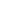 2. Центральная детская библиотека, г. Тулун (о мероприятии игровой площадки «Виноградовы сказы», проведенной в рамках Квест- игры «Золотые ворота») «Молодцы!!! Замечательное мероприятие. И погода не испугала участников»О. Волошина 33г., г. Тулун, участница экспедиционно - туристического маршрута, 2017 г. (магазин «Эльдорадо» - спонсор проекта)«Спасибо всем организаторам проекта «Тулунский сказ», за сказку, которую вы подарили всем нам #тулунру#тулунскийсказ#приключения#»2. Центральная детская библиотека, г. Тулун (о мероприятии игровой площадки «Виноградовы сказы», проведенной в рамках Квест- игры «Золотые ворота») «Молодцы!!! Замечательное мероприятие. И погода не испугала участников»Приведите пример негативного отзыва о библиотеке и как был осуществлен на него ответ со стороны библиотекинетнетУСЛУГИУСЛУГИУСЛУГИНаличие «Положения о платных услугах» библиотеки26-Наличие «Перечня и прейскуранта оказываемых платных услуг». Укажите последнюю дату утверждения.28.12.2017гМониторинг потребностей пользователей в 2017 году1016Мониторинг качества оказываемых услуг в библиотеке в 2017 году260Оказывается ли услуга «Буккроссинг» в библиотеке?1214Какое количество книг было «отпущено» с полки «Буккроссинга» в 2017 году?13811381Укажите в порядке убывания, какие из платных услуг были оказаны чаще всего в 2017 году? (не более 3)1.Ксерокопирование,2. Распечатка текста, 3. Предоставление компьютера для самостоятельной работы1.Ксерокопирование,2. Распечатка текста, 3. Предоставление компьютера для самостоятельной работыКакие из платных услуг принесли библиотеке наибольшую прибыль в 2017 году? (не более 3)Ксерокопирование, Распечатка текста, Предоставление  компьютера для самостоятельной работыКсерокопирование, Распечатка текста, Предоставление  компьютера для самостоятельной работыКакие новые платные услуги внедрены в 2017 году?фотосъемка на детских утренниках (д/сад, школа)фотосъемка на детских утренниках (д/сад, школа)Количество средств, полученных от всех платных услуг в 2017 году (руб.)113557 руб.113557 руб.РЕКЛАМАРЕКЛАМАРЕКЛАМАОсуществляется ли реклама услуг библиотеки?26Каким образом осуществляется реклама услуг библиотеки?Рекламные афиши, программы, закладки, информационные стенды, информация о проводимых мероприятиях в сети интернет и между жителями сел, выпуск визиток о режиме работы, проведение ознакомительных экскурсий по библиотеке, оформление стендов о предоставляемых библиотекой услугах, уличные акции, личные приглашения на мероприятия (устные и в письменной форме, в том числе СМС - сообщения) Рекламные афиши, программы, закладки, информационные стенды, информация о проводимых мероприятиях в сети интернет и между жителями сел, выпуск визиток о режиме работы, проведение ознакомительных экскурсий по библиотеке, оформление стендов о предоставляемых библиотекой услугах, уличные акции, личные приглашения на мероприятия (устные и в письменной форме, в том числе СМС - сообщения) Укажите, на каких ресурсах осуществляется размещение рекламы и в какой форме реклама представлены? (баннерная реклама на сайтах, репосты в соц. сетях, заказные публикации у блогеров, статьи в газетах, бегущие строки или сюжеты на ТВ, наружная реклама и т.д.)репосты в соц. сетях, статьи в газетах,   сюжеты на ТВ, наружная реклама и т.д. репосты в соц. сетях, статьи в газетах,   сюжеты на ТВ, наружная реклама и т.д. Какая реклама услуг библиотеки наиболее эффективна в привлечении аудитории? (не более 3)Рекламные афиши, программы, информация о проводимых мероприятиях в сети интернет и при личном общенииРекламные афиши, программы, информация о проводимых мероприятиях в сети интернет и при личном общенииПАРТНЕРЫ И СПОНСОРЫПАРТНЕРЫ И СПОНСОРЫПАРТНЕРЫ И СПОНСОРЫОсуществляется ли поиск партнеров и спонсоров библиотеки?26Каким образом осуществляется поиск партнеров и спонсоров библиотеки?Приглашение на мероприятия, личные беседы – просьбы об оказании помощиПриглашение на мероприятия, личные беседы – просьбы об оказании помощиНа какие нужды библиотеки привлекаются партнеры и спонсоры?Приобретение призов для проведения конкурсов, литературы, проведение ремонтных работ, покупка материалов для ремонта, проведение массовых мероприятийПриобретение призов для проведения конкурсов, литературы, проведение ремонтных работ, покупка материалов для ремонта, проведение массовых мероприятийКакое количество партнеров и спонсоров было привлечено в 2017 году?1717Перечислите привлеченные внебюджетные средства и ресурсы в 2017 годувидстоимость (всего 98,0 т.р.)Перечислите привлеченные внебюджетные средства и ресурсы в 2017 годуПризы, проведение мероприятий(МЦБ, библиотеки района);Строительные материалы, ремонтные работы (Едогон, МЦБ);Приобретение  художественной литературы (Едогон, МЦБ, Икей);Оказание транспортных услуг (бензин, транспортировка)(МЦБ, библиотеки района) -Помощь коллективов сельских КДЦ, населения при проведении мероприятий13000 руб.58000 руб.20000руб.7000 руб.             ПараметрГодПечатные СМИИнтернет-СМИСайты организацийСобственный сайт библиотекиТелевидениеРадио201624510212020175052112740КритерийСтатистика сайта за 2016 г.Статистика сайта за 2017 г.Наличие сайта у библиотеки (дайте ссылку)vinogradov-38.comvinogradov-38.comПросмотры18249726Посещения5161237Уникальные посетителиНет регистрацииНет регистрацииКритерийДа\НетПолное и сокращенное наименование организации культуры, место нахождения, почтовый адрес, схема проезда, адрес электронной почты, структура организации культуры, сведения об учредителе (учредителях), учредительные документыДаИнформация о выполнении государственного муниципального задания, отчет о результатах деятельности организации культуры ДаПеречень услуг. Ограничения по ассортименту услуг, ограничения по потребителям услуг. Услуги, предоставляемые на платной основе. Стоимость услуг. Предоставление преимущественного права пользования услугами учреждения. Дополнительные услуги ДаСохранение возможности навигации по сайту при отключении графических элементов оформления сайта, карты сайта. Время доступности информации с учетом перерывов в работе сайта. Отсутствие нарушений отображения, форматирования или иных дефектов информации на сайтеНетНаличие независимой системы учета посещений сайта. Раскрытие информации независимой системы учета посещений сайтаДаНаличие встроенной системы контекстного поиска по сайтуДаБесплатность, доступность информации на сайтеДаСтоимость дополнительных услуг (ксерокопирование, заказ книги в другой библиотеке, информирование о возврате нужной книги, возможность отложить книгу)ДаДата и время размещения информацииДаРаздел для направления предложений по улучшению качества услуг организацииДаНаличие информации о новых изданиях ДаВерсия для слабовидящихДаВид взаимодействияОбщественная организацияИнформационная поддержкаПроведение совместных мероприятийИноеСовет ветерановИнформирование детей войны об оформлении документов для получения компенсации к 9 мая;Информирование о прибавке к пенсии за детей, рожденных до 1990 года;Информирование о кандидатах в главы, мэры, депутаты и их программах.«Пусть вески запорошены» -День пожилого человека,«Чеченский ветер» - вечер-встреча, «Любви все возрасты покорны» - литературно – музыкальный вечер, «А ну-ка, бабушки» - шоу-программа,«Рождественские посиделки»- библиотусовка, «Пионерия-чудесная страна» - ретро-вечер,«Я на пенсии сижу, время зря не провожу» - вечер отдыха.«Новый год стучится к нам» - голубой огонек для пожилых людей.Обучение ветеранов компьютерной грамотности Подготовлена презентация«Растим патриотов России», занявшая 1 место в Тулунском районе, и направлена на конкурс в Областную ветеранскую организацию.Совет женщинИнформирование по разным вопросам по телефону, электронной почте.Освещение совместной работы в печатной продукции библиотек.Акции «Собери портфель в школу» (для неблагополучных семей), «Чистый двор».Новогодний детский утренник «Здравствуй, Новый год».Совет отцовИнформирование по разным вопросам по телефону, электронной почте.Освещение совместной работы в печатной продукции библиотек.Совет приемных родителейПодбор литературы для заседаний СоветаДОО «Импульс»Акции«Георгиевская ленточка»   «Чистый Бадар»Казачий клуб «Ратник»Обрядовое действо «Сибирское казачество» в рамках экспедиционно-туристического маршрута по селам районаПатриотический клуб«Красный квадрат»Участие в подготовке заседания «Красного квадрата» (ко дню 125-летнего юбилея с. Едогон)Молодёжный парламент Тулунского муниципального районаСовместная организация и проведение в районе международной акции «Тест по истории России»;областной акции «Тест по истории Иркутской области»; всероссийской литературно-географической олимпиады «Символы России. Природные сокровища».ГодПараметр201520162017Год создания страницы/группы в социальной сети (отметить галочкой ячейку под годом создания страницы)Количество подписчиков184189Посещаемость9231015Количество лайков, репостов, комментариев (указать каждый параметр)Лайков-2896,  коментариев-100, репостов-85Лайков-2706,  коментариев-74, репостов-86Полный охват7,7 % мужчин92,3% женщины16,2% мужчин83,8% женщинПример поста, набравшего наибольшее количество лайков (2017 г.)Тема «Благодарность губернатора Иркутской области директору МЦБ Шикиной О.А.» - 82 лайкаТема «Благодарность губернатора Иркутской области директору МЦБ Шикиной О.А.» - 82 лайкаТема «Благодарность губернатора Иркутской области директору МЦБ Шикиной О.А.» - 82 лайкаНаличие ежемесячного контент-планаНет Нет Нет С какой регулярностью выходят публикации в ваших группах?1-2 раза в месяц1-2 раза в месяц1-2 раза в месяцНа какие темы ваши публикации (рубрики)?Освещение какого-либо события в библиотечной жизни района (мероприятие, награда), книжные обзоры Освещение какого-либо события в библиотечной жизни района (мероприятие, награда), книжные обзоры Освещение какого-либо события в библиотечной жизни района (мероприятие, награда), книжные обзоры Если работа ведется в нескольких соц. сетях, какая из них является самой популярной среди ваших читателей? Как вы думаете, почему?Увольнение библиотечных работниковУвольнение библиотечных работниковУвольнение библиотечных работниковУвольнение библиотечных работниковУвольнение библиотечных работниковУвольнение библиотечных работниковУвольнение библиотечных работниковУвольнение библиотечных работниковУвольнение библиотечных работниковУвольнение библиотечных работниковУвольнение библиотечных работниковУвольнение библиотечных работниковУвольнение библиотечных работниковУвольнение библиотечных работниковУвольнение библиотечных работниковУвольнение библиотечных работниковУвольнение библиотечных работниковВсего уволилось в 2017 г.Причины увольненияПричины увольненияПричины увольненияПричины увольненияПричины увольненияПричины увольненияВозраст уволившихсяВозраст уволившихсяВозраст уволившихсяБиблиотечный стаж уволившихся Библиотечный стаж уволившихся Библиотечный стаж уволившихся Образование уволившихсяОбразование уволившихсяОбразование уволившихсяОбразование уволившихсяВсего уволилось в 2017 г.переездВыбор более высокооплачиваемой работыВыход на пенсиюболезньСокращение штатовСокращение штатовДо 30 летОт 30 до 55 летОт 55 лет и старшеОт 0 до 3 летОт 3 до 10 летОт 10 лет и болееС высшим профес-сиональнымВ т. ч. с профильнымСо ср. профес-сиональнымВ т. ч. с профильным611132610502 – низкий профессионализм2 – низкая з/пл, много обязанностей2 – низкий профессионализм2 – низкая з/пл, много обязанностей2 – низкий профессионализм2 – низкая з/пл, много обязанностей2 – низкий профессионализм2 – низкая з/пл, много обязанностей2 – низкий профессионализм2 – низкая з/пл, много обязанностей2 – низкий профессионализм2 – низкая з/пл, много обязанностей2 – низкий профессионализм2 – низкая з/пл, много обязанностей2 – низкий профессионализм2 – низкая з/пл, много обязанностей2 – низкий профессионализм2 – низкая з/пл, много обязанностей2 – низкий профессионализм2 – низкая з/пл, много обязанностей2 – низкий профессионализм2 – низкая з/пл, много обязанностей2 – низкий профессионализм2 – низкая з/пл, много обязанностей2 – низкий профессионализм2 – низкая з/пл, много обязанностей2 – низкий профессионализм2 – низкая з/пл, много обязанностей2 – низкий профессионализм2 – низкая з/пл, много обязанностей2 – низкий профессионализм2 – низкая з/пл, много обязанностей2 – низкий профессионализм2 – низкая з/пл, много обязанностейПрием библиотечных работниковПрием библиотечных работниковПрием библиотечных работниковПрием библиотечных работниковПрием библиотечных работниковПрием библиотечных работниковПрием библиотечных работниковПрием библиотечных работниковПрием библиотечных работниковПрием библиотечных работниковПрием библиотечных работниковПрием библиотечных работниковПрием библиотечных работниковПрием библиотечных работниковПрием библиотечных работниковПрием библиотечных работниковПрием библиотечных работниковПринято в 2017 годуПринято в 2017 годуПринято в 2017 годуПринято в 2017 годуПринято в 2017 годуПринято в 2017 годуВозраст принятыхВозраст принятыхВозраст принятыхВозраст принятыхБиблиотечный стаж принятыхБиблиотечный стаж принятыхБиблиотечный стаж принятыхОбразование принятыхОбразование принятыхОбразование принятыхОбразование принятыхПринято в 2017 годуПринято в 2017 годуПринято в 2017 годуПринято в 2017 годуПринято в 2017 годуПринято в 2017 годуДо 30 летДо 30 летОт 30 до 55 летОт 55 лет и старшеОт 0 до 3 летОт 3 до 10 летОт 10 лет и болееС высшим профессио нальнымВ т. ч. с профильнымСо ср. профессиональнымВ т. ч. с профильным 666666632162030Численность основного персонала в 2017 г.Из численности основного персоналаИз численности основного персоналаИз численности основного персоналаИз численности основного персоналаИз численности основного персоналаИз численности основного персоналаИз численности основного персоналаИз численности основного персоналаИз численности основного персоналаИз численности основного персоналаИз численности основного персоналаИз численности основного персоналаЧисленность основного персонала в 2017 г.Численность библиотекарей,работающих на неполную ставкуЧисленность библиотекарей,работающих на неполную ставкуЧисленность библиотекарей,работающих на неполную ставкуЧисленность библиотекарей,работающих на неполную ставкуИмеют подготовку по ИКТЧисленность по возрастуЧисленность по возрастуЧисленность по возрастуОбучаются заочноОбучаются заочноОбучаются заочноОбучаются заочноЧисленность основного персонала в 2017 г.На 1 ставку0,25 ставки0,5 ставки0,75 ставкиИмеют подготовку по ИКТДо 30 летОт 30 до 55 летОт 55 лет и старшеВ высших профессиональных уч. заведенияхВ т. ч. в профиль-ныхВ ср. проф. учебн. заведенияхВ т. ч. в профильных31191242160033Административно-управленческий персоналАдминистративно-управленческий персоналАдминистративно-управленческий персоналАдминистративно-управленческий персоналВспомогательный персоналВспомогательный персоналВспомогательный персоналНаименование должностейКол-во тарифных ставокЧисленность работниковНаименование должностейНаименование должностейКол-во тарифных ставокЧисленность работниковдиректор11водитель11заведующий ЦДБ0,51ИТОГО1,5211Всего сельских библиотек в 2017 г.Кол-во сельских библиотек на условиях сокращенного графика обслуживания населенияКол-во работников основного персонала сельских б-кЧисленность библиотекарей, работающих на условиях неполной занятостиЧисленность библиотекарей, работающих на условиях неполной занятостиЧисленность библиотекарей, работающих на условиях неполной занятостиЧисленность библиотекарей, работающих на условиях неполной занятостиВсего сельских библиотек в 2017 г.Кол-во сельских библиотек на условиях сокращенного графика обслуживания населенияКол-во работников основного персонала сельских б-кНа 1 ставку0,25 ставки0,5 ставки0,75 ставки241251411Критерии20162017Количество библиотечных работников (чел.)22Наличие психолога в штате ДБ00Наличие социолога в штате ДБ00Наличие IT-специалиста в штате ДБ00другие должности (указать конкретно00Наименование вакантной должностиКоличествоТребования к образованиюТребования к образованиюНаименование вакантной должностиКоличествоВысшее профессиональное образованиеСреднее профессиональное образованиеВакансий нетВсегоВсегоГодыСредняя месячная заработная плата работников основного персонала201619726,0201721881,8№Показатель201620171.Кол-во библиотек, требующих капитального ремонта001.1Кол-во детских библиотек, требующих капитального ремонта002.Сумма средств, израсходованных на ремонт и реставрацию0272,0 т.р. (МЦБ)2.1Сумма средств, израсходованных на ремонт и реставрацию в детских библиотеках003.Кол-во библиотек, имеющих охранные средства26263.1Кол-во детских библиотек, имеющих охранные средства114.Кол-во библиотек, имеющих пожарную сигнализацию26264.1Кол-во детских библиотек, имеющих пожарную сигнализацию11Отдельное зданиеОтдельное зданиеПомещение в КДУ(кол-во)Помещение в школе или д/саду, (кол-во)Помещение в администрации(кол-во)Другое (в жилом доме, ФАП, ОПС и прочее), (кол-во)Специали-зированное, (кол-во)Приспособленное, (кол-во)Помещение в КДУ(кол-во)Помещение в школе или д/саду, (кол-во)Помещение в администрации(кол-во)Другое (в жилом доме, ФАП, ОПС и прочее), (кол-во)все библиотеки МО2320-1-из них центральная библиотека1-----из них детские (в т. ч. и ЦДБ)1-----библиотеки в городской местности------библиотеки в сельской местности2320-1-библиотеки в составе КДУ-320-1-Наименование показателяКол-во в 2016 г.Кол-во в 2017 г.1. Число библиотек, имеющих ПК2023в т.ч. число детских библиотек111.2. В т. ч. в сельской местности2023в т.ч. число детских библиотек 112. Число ПК4551из них в детских библиотеках222.1. из них число ПК для пользователей2325из них для читателей до 14 лет113. Наличие локальной сети (1 – да, 0 – нет)11в т. ч. в детских библиотеках114. Кол-во библиотек, предоставляющих доступ читателей в Интернет по технологии Wi-Fi03в т. ч. в детских библиотеках--5. Кол-во библиотек, имеющих электронную почту2323в т. ч. в детских библиотеках116. Кол-во библиотек, имеющих факсимильную связь00в т. ч. в детских библиотеках007. Кол-во библиотек, имеющих телефоны11в т. ч. в детских библиотеках008. Кол-во номеров телефонов11в т. ч. в детских библиотеках00